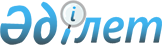 Алматы қаласы Медеу ауданы әкімінің 2019 жылғы 24 желтоқсандағы "Алматы қаласы Медеу ауданы бойынша сайлау учаскелерін құру туралы" № 06-01/05 шешіміне өзгерту енгізу туралыАлматы қаласы Медеу ауданы әкімінің 2023 жылғы 13 қазандағы № 06-01/02 шешімі. Алматы қаласы Әділет департаментінде 2023 жылғы 13 қазанда № 1741 болып тіркелді
      ШЕШТІМ:
      1. Алматы қаласы Медеу ауданы әкімінің 2019 жылғы 24 желтоқсандағы "Алматы қаласы Медеу ауданы бойынша сайлау учаскелерін құру туралы" № 06-01/05 шешіміне (Нормативтік құқықтық актілерді мемлекеттік тіркеу тізілімінде № 1602 болып тіркелген) келесідей өзгерту енгізілсін:
      аталған шешімнің қосымшасы осы шешімнің қосымшасына сәйкес жаңа редакцияда мазмұндалсын.
      2. "Алматы қаласы Медеу ауданы әкімінің аппараты" коммуналдық мемлекеттік мекемесі Қазақстан Республикасының заңнамасында белгіленген тәртіпте:
      1) осы шешімнің Алматы қаласы Әділет департаментінде мемлекеттік тіркелуін;
      2) осы шешімнің Медеу ауданы әкімі аппаратының интернет-ресурсында орналастырылуын қамтамасыз етсін.
      3. Осы шешімнің орындалуын бақылау Медеу ауданы әкімі аппаратына жүктелсін.
      4. Осы шешім оның алғашқы ресми жарияланған күнінен кейін күнтізбелік он күн өткен соң қолданысқа енгізіледі.
      Келісілді:
      Алматы қаласыныңсайлау комиссиясы Алматы қаласының Медеу ауданы бойынша сайлау учаскелері № 357 сайлау учаскесі
      Орталығы: Алматы қаласы, Қонаев көшесі, 43, "Сымбат" дизайн және технология академиясы" жауапкершілігі шектеулі серіктестігінің ғимараты.
      Сайлау учаскесінің шекаралары: Гоголь көшесі: 75, 75/1 үйлер; Қонаев көшесі: 43, 45, 49/68 үйлер; Мақатаев көшесі: 56/39 үй; Назарбаев даңғылы: 46, 48/69, 76 үйлер; Төлебаев көшесі: 35, 37, 39, 49/1 үйлер. № 358 сайлау учаскесі
      Орталығы: Алматы қаласы, Назарбаев даңғылы, 102, Алматы қаласы білім басқармасының "Мәншүк Мәметова атындағы № 28 мектеп-лицей" коммуналдық мемлекеттік мекемесінің ғимараты.
      Сайлау учаскесінің шекаралары: Әйтеке би көшесі: 50/43, 53/88 үйлер; Бөгенбай батыр көшесі: 117/107 үй; Гоголь көшесі: 42/66 үй; Қазыбек би көшесі: 40/85 үй; Қонаев көшесі: 83А, 83 үйлер; Назарбаев даңғылы: 80/50, 112, 116 үйлер; Төле би көшесі: 45/91, 49/104, 50/54, 54 үйлер; Төлебаев көшесі: 53, 65, 67, 68, 69, 71, 80/50, 82, 94/53, 95/1, 98, 114А, 114 үйлер. № 359 сайлау учаскесі
      Орталығы: Алматы қаласы, Ришат және Мүслім Абдуллиндер көшесі, 11, Алматы қаласы білім басқармасының "№ 19 жалпы білім беретін мектеп" коммуналдық мемлекеттік мекемесінің ғимараты.
      Сайлау учаскесінің шекаралары: Ришат және Мүслім Абдуллиндер көшесі:7/30, 16 үйлер; Алимжанов көшесі: 32, 48 үйлер; Уәлиханов көшесі: 46, 48/37, 54 үйлер; Гоголь көшесі: 15, 47, 49 үйлер; Достық даңғылы : 7, 10 үйлер; Жібек жолы даңғылы: 32, 37/9, 39/6, 54, 59, 60 үйлер; Зенков көшесі: 5, 14, 15/41 үйлер; Ғ. Қайырбеков көшесі: 17, 21, 25 үйлер; Д. Қонаев көшесі: 58/58, 62 үйлер; Мақатаев көшесі: 46, 52 үйлер; Пушкин көшесі: 40, 41 үйлер. № 360 сайлау учаскесі
      Орталығы: Алматы қаласы, Ришат және Мүслім Абдуллиндер көшесі, 11, Алматы қаласы білім басқармасының "№ 19 жалпы білім беретін мектеп" коммуналдық мемлекеттік мекемесінің ғимараты.
      Сайлау учаскесінің шекаралары: Ришат және Мүслім Абдуллиндер көшесі: 8 үй; Әлімжанов көшесі: 3, 11А, 13, 14, 15 үйлер; Барибаев көшесі: 3, 5/11, 6, 7/14, 8, 12, 13, 14, 15, 17, 18 үйлер; Бұзырбаев көшесі: 4Б, 4В, 8/4, 10, 13, 14, 16, 17, 18А, 19, 21, 23 үйлер; Гоголь көшесі: 13 үй; Жібек жолы даңғылы:6, 8, 10/11, 13/5, 15, 17/9, 19, 33 үйлер; Ғ. Қайырбеков көшесі: 4, 5, 6, 6/1, 7, 9, 10/18, 14/29, 16 үйлер; Мақатаев көшесі: 2, 4, 12, 14, 16, 32/2 үйлер. № 361 сайлау учаскесі
      Орталығы: Алматы қаласы, Пушкин көшесі, 63, Алматы қаласы Мәдениет басқармасының "Мемлекеттік қуыршақ театры" коммуналдық мемлекеттік қазыналық кәсіпорнының ғимараты.
      Сайлау учаскесінің шекаралары: Ришат және Мүслім Абдуллиндер көшесі: 28А, 28, 28/1, 30Б, 30, 34/38, 36/30, 38, 40, 43, 45 үйлер; Әйтеке би көшесі: 2, 2/37, 4, 5, 6, 11, 12, 14, 19, 21/32, 28, 34/1 үйлер; Барибаев көшесі: 33, 39А/9, 39В, 39, 39/9, 40/7, 42/10, 42/8, 43, 43/1, 43/2, 43/3, 43/4, 43/5, 43/6, 43/7, 43/8, 43/9, 44, 47, 50А, 50 үйлер; Бұзырбаев көшесі: 31, 31А, 81 үйлер; Гоголь көшесі: 2, 12А, 12, 14, 18, 20А, 20, 22А, 22, 24, 28 үйлер; Зенков көшесі: 20, 22 үйлер; Қазыбек би көшесі: 1, 3, 11, 13А, 13, 19, 21А, 21В, 21, 23Б, 29/49, 41 үйлер; Ғ. Қайырбеков көшесі: 31, 33, 35А, 35, 36/16, 37, 38, 40, 45, 46, 47, 48, 49А, 49, 52, 53, 54, 56, 58/15 үйлер; Қалдаяқов көшесі: 26, 38 үйлер. № 362 сайлау учаскесі
      Орталығы: Алматы қаласы, Қалдаяқов көшесі, 54, "Республикалық жоғары медициналық колледж" шаруашылық жүргізу құқығындағы мемлекеттік коммуналдық кәсіпорнының ғимараты.
      Сайлау учаскесінің шекаралары: Ришат және Мүслім Абдуллиндер көшесі:49, 57/15 үйлер; Бөгенбай батыр көшесі: 75/68, 79/45, 81/36, 85, 87, 94/29 үйлер; Достық даңғылы: 12/24, 14, 16/25, 30, 30/22, 36, 38, 40, 42А, 42, 42/68, 44, 46 үйлер; Зенков көшесі: 21, 25, 31, 32, 33, 34, 42/83, 47, 59 үйлер; Қабанбай батыр көшесі: 59 үй; Қалдаяқов көшесі: 41 үй; Төле би көшесі: 8/61, 10/62, 12, 17, 20 үйлер; Шевченко көшесі: 6/75 үй. № 363 сайлау учаскесі
      Орталығы: Алматы қаласы, Қазыбек би көшесі, 30, "Абай атындағы Қазақ ұлттық педагогикалық университеті" шаруашылық жүргізу құқығындағы республикалық мемлекеттік кәсіпорнының ғимараты.
      Сайлау учаскесінің шекаралары: Бөгенбай батыр көшесі: 89, 101/79, 103, 105 үй; Уәлиханов көшесі: 61/32, 67/33, 70 үйлер; Достық даңғылы: 11, 17, 19, 21 үйлер; Қазыбек би көшесі: 26/41, 30, 32, 34 үйлер; Қонаев көшесі: 78/35, 78, 82 үйлер; Пушкин көшесі: 50, 75 үйлер; Төле би көшесі: 26/17, 28, 29, 30, 35/84, 40/68, 42, 42/1. № 364 сайлау учаскесі
      Орталығы: Алматы қаласы, Янушкевич көшесі, 58, Алматы қаласы білім басқармасының "Александр Пушкин атындағы № 4 гимназия" коммуналдық мемлекеттік мекемесінің ғимараты.
      Сайлау учаскесінің шекаралары: Алтайская көшесі: 1А, 3, 4, 5, 6, 8 үйлер; Грузинская көшесі: 4, 5, 6А, 6, 8, 10, 12, 14/9, 16/4, 16 үйлер; Есенберлин көшесі: 31, 33, 35, 39, 41А, 41, 43А, 43, 45А, 45, 46, 47А, 47, 50, 51, 52/2, 53, 54/1, 55, 57, 58, 58/2, 59,60/1, 61А, 61, 62, 63А, 63, 64, 65, 66, 67, 68, 69А, 69Б, 69, 70, 71, 72, 73А, 73, 74, 74/1, 75А, 75Б, 75, 76/2 корпус 1, 76/2, 77, 78/1, 79, 80, 81, 82, 84, 85, 86, 87, 89, 90, 91, 92А, 92, 93, 94, 95, 96, 97, 99А, 99, 101, 102, 103, 104А, 104, 105А, 105, 106, 107, 108, 109, 110, 111, 112, 113, 114/14, 115А, 115, 116, 117А, 117, 118, 119, 120, 121, 122, 123, 124, 125/12, 126А, 126, 127, 127/1А, 129, 131, 133, 134, 135, 136, 137, 138А, 138, 139, 140А, 140, 141 1 корпус, 141, 142, 143А, 143Б, 143, 144, 145, 146, 147, 155, 159, 163, 165, 167, 169, 173 үйлер; Казанская көшесі: 71, 83, 85 үйлер; Коперник көшесі: 60, 66А, 66Б, 66, 68, 70, 72А, 72, 74 корпус 1, 74, 76, 78А, 78, 80А корпус 1, 80А, 80, 88, 98, 100, 102, 104, 106А, 106, 110, 112А, 112В, 112, 114, 118Б, 118, 120, 122, 126 үйлер; Краснодонская көшесі: 2А, 3, 4, 6А, 6, 8, 9, 10, 11А, 11, 11/1, 12/55, 16, 18 үйлер; Кутузов көшесі: 56А, 58, 60, 62А, 62, 64, 65, 66, 67, 68А, 68, 69, 70А, 70, 71, 72А, 72, 73, 74, 75А, 75, 76, 77/18, 78А, 78, 79, 80, 81, 82, 83, 84, 85, 86, 87, 88, 89, 90, 91, 92А, 92, 93А, 93, 94 корпус 1, 94, 95А, 95, 97, 99, 101, 103А, 105, 107А, 111, 113 үйлер; Рязанская көшесі: 2, 3, 4, 5А, 5, 6А, 6 үйлер; Средняя көшесі: 1А, 1, 2, 4А, 4, 5, 6, 7, 8, 9А, 9Б, 9, 10, 18 үйлер; Томская көшесі: 2, 3, 5, 6/7, 7, 8, 10, 12, 14, 15/5А, 16, 18, 21 үйлер; Тополевая, дома: 1, 3, 5А, 5Б, 5, 9, 15, 17, 19, 23 үйлер; Учительская көшесі: 53, 57А, 57/5, 59/10, 61/7, 63А, 64, 66/4, 67А, 67, 68/7, 70, 72А, 72Б, 72, 74А, 74Б, 74, 76/3, 78, 80, 82А, 82, 84, 86, 88, 90, 92, 94, 96, 98, 100, 102, 104, 106/16 үйлер; Шақшақ Жәнібек көшесі: 1/58, 3, 5А, 5, 7/31, 9/44, 11, 15, 17, 19, 21А, 21, 23А, 23, 27/51, 29, 31, 33, 35, 37А, 37, 39, 41, 43А, 43/54 үйлер. № 365 сайлау учаскесі
      Орталығы: Алматы қаласы, Татарская көшесі, 32, "Медеу ауданының "№ 6 кітапхана" орталықтандырылған кітапхана жүйесі" коммуналдық мемлекеттік мекемесінің ғимараты.
      Сайлау учаскесінің шекаралары: Апорт көшесі: 1, 1/17, 2А, 2, 3, 4А, 4, 4/7, 5, 6, 7, 8, 9, 10, 11А, 11, 12, 13А, 13, 14, 15Б, 15, 16, 17, 18, 19, 20, 22А, 22, 24А, 24, 26А, 26, 27/33, 28А, 28, 29А, 29, 30/34, 31А, 31, 32А, 32/21, 33, 34, 35, 36, 37, 38, 39, 40, 41, 42, 43, 44/2, 46/1, 48, 50, 52, 53, 54, 55, 58, 59, 60А, 60,62А, 62, 64/2, 66, 66/1, 68, 70, 74, 78, 80/35, 82/40 үйлер; Башкирская көшесі: 2, 4, 6А, 6, 10А, 12, 13, 14, 15, 16/16, 17, 18/15, 25, 27, 28А, 28, 29, 30, 32, 34, 36, 38 үйлер; Есенберлин көшесі: 148, 150, 156 үйлер; Казанская көшесі: 39/9, 41А, 41, 43, 45, 47/14, 48, 48/11, 49/13, 50А, 50, 51, 52, 53, 54, 55, 56/16, 57А, 57, 58/15, 59/4, 60, 61/7, 62, 64, 65, 66, 67А, 67, 68А, 68, 69, 70А, 70, 71А,72, 74/6, 76/9, 77, 78, 79, 80А, 80Б, 80, 82, 84, 86А, 86, 88, 90, 92, 96, 98, 100, 102А, 102, 104,106, 108/22, 110/15, 112, 114А, 114, 116, 118/8, 119 үйлер; Либкнехт көшесі: 3, 4, 9, 11, 12, 13/23, 14/19 үйлер; Малая көшесі: 18/5, 20, 22, 25 1 корпус, 25, 26, 28, 29, 30, 31, 33, 33/35, 35, 37, 39 үйлер; Оренбургская көшесі: 19/32 үй; Орманов көшесі: 31А, 31Б, 31В, 31Г, 31/1, 53, 53/1,55, 56, 57, 58, 61, 63, 65, 67, 69, 70, 71, 73, 75, 75/1, 77, 79, 81, 83, 85, 87, 89, 93, 95А, 95, 97, 99, 101, 103А, 103В, 105А, 105Б, 105, 107А, 107, 111, 113А, 113, 115, 115/1, 119, 121 үйлер; Полевая көшесі: 71, 73 үйлер; Разъездная көшесі: 1, 3, 4А, 5, 7А, 11, 12А, 12, 13А, 13, 14, 16, 19, 20, 21А, 22, 24, 26, 28, 30, 32/21 үйлер; Рязанская көшесі: 7, 9, 13А, 13Б, 13В, 13, 15, 17, 19, 21А, 21, 23А, 23,27А, 27, 29 үйлер; Саратовская көшесі: 2, 3А, 3, 4, 5, 6А, 6, 6/2, 8, 9, 10, 11, 13А, 13, 14, 15, 16, 17, 18, 19, 20, 21, 22, 23, 24, 25/36, 26, 28, 29, 30/38, 31, 32/27, 33, 34, 35, 36, 38, 40, 41А, 41Б, 41, 42, 43, 44/6, 45, 46/3, 47, 48, 49, 50, 51, 52, 53/6, 54, 55/5, 56, 58, 59, 60, 62, 63/33, 64, 66, 68, 70/8, 72/7, 74, 76/1, 80, 82 үйлер; Средняя көшесі:11/75, 17, 20/73, 22А, 23А, 23/27, 34А үйлер; Татарская көшесі: 25/5, 27, 28/7, 29, 30А, 30, 31А, 31, 34/12, 35/9, 36А, 36, 37, 38А, 38, 39, 40А, 40, 41, 42А, 42, 43, 44, 45, 46А, 46, 47А, 47Б, 47, 49, 51А, 51 үйлер; Уфимская көшесі: 2, 3А, 3/23, 4, 5А, 6, 7, 8, 15А, 19А, 22, 25/13, 27, 29, 31, 32А, 33/18, 34, 35/17, 36, 37А, 37, 38, 39, 40, 41А, 41, 42, 43, 44, 45, 47/18, 48/20, 48/20 корпус 1, 49А, 49/15, 50/19, 52, 53, 54, 55, 56, 57, 58, 59, 60, 61, 62, 63, 64, 65, 66/17, 68, 69, 70, 71, 72, 73А, 73, 74А, 74, 75, 76, 77, 78А, 79/19, 80, 81, 82, 83, 84, 85А, 85, 86, 87/10, 88, 90, 92, 94, 96 үйлер; Шақшақ Жәнібек көшесі: 45/1, 45/2, 47А, 47Б, 47, 49А, 49 үйлер; Широкая көшесі: 1А/39, 2А, 4/37, 8 үйлер. № 366 сайлау учаскесі
      Орталығы: Алматы қаласы, Орынбор көшесі, 17, Алматы қаласы білім басқармасының "73 Гвардиялық Қызыл тулы Сталинград Дунай атқыштар дивизиясы атындағы №64 жалпы білім беретін мектеп" коммуналдық мемлекеттік мекемесінің ғимараты.
      Сайлау учаскесінің шекаралары: Айдын көшесі: 1А, 1, 2Б, 2, 3, 5, 6/32, 8, 10А, 13, 16А, 16, 18А, 18, 19А, 19, 21, 22А, 24А, 24, 26А, 26, 27, 29А, 29, 31, 32, 34 үйлер; Ахмедсафин көшесі: 1А, 1Б, 1, 2А, 2Б, 2, 3/31, 4А, 4, 7, 8А, 8, 9, 11А, 11/21А, 13А, 15, 17, 18А, 18, 20А, 20, 21/66, 22, 23, 25, 27, 32, 33, 34, 35, 36 үйлер; Базарбаев көшесі: 1А, 1Б, 2, 3А, 4, 5, 6, 8, 9/13, 11, 13, 14, 15/15, 16, 17, 18, 19, 20/26, 21/12, 22/17, 23, 24/16, 25А/12, 25, 26/13, 27/15, 28А, 28, 29, 30/14, 31, 32/17, 33/52, 34, 36, 37/47, 38/54, 38/34, 39/47, 40/49, 41/22, 42, 44, 46/24 үйлер; Брянская көшесі: 3, 6, 9, 10 үйлер; Владивостокская көшесі: 1/18, 2, 3, 4, 5, 6, 7, 8, 9, 10, 12, 14, 16/31, 17/15 үйлер; Иштван Қоңыр көшесі: 1А, 1, 2А, 2, 3А, 3, 4, 4/1, 5А, 5, 6, 7А, 7, 8, 9, 10А, 10, 11/8, 12 корпус 1, 12, 13/11, 14, 15, 16, 17, 18/10, 19, 20/13, 22А, 22, 24А, 24, 26, 28, 30 үйлер; Корчагин көшесі: 3, 4, 6, 7/1, 8, 9, 11, 12, 13, 15, 16/4, 17/1, 18А, 18, 21, 23, 24, 26, 27, 29, 30А, 30, 31, 32А, 33А, 33, 34А, 34, 36, 37А, 37, 38, 39, 40, 41, 42, 44, 45, 46, 47, 49, 50А, 50, 50/1, 51, 52, 53/93, 54/139, 56, 58 үйлер; Крестьянский тұйық көшесі: 4, 5, 6, 8, 10, 14, 16, 18 үйлер; Крымская көшесі: 27А, 27, 29, 30, 31, 32, 33, 34, 35, 36, 37, 38, 39, 40, 42, 44 үйлер; Қордай көшесі: 15, 19, 21, 23А, 23, 25А, 25,26А, 26, 27Б, 28, 29А, 29, 30, 32А, 34 үйлер; Қордай тұйық көшесі: 12, 25, 29 үйлер; Луговая көшесі: 3, 4, 5, 6/9, 7/13, 8/8, 9А, 9/10, 11, 19/10 үйлер; Николаева көшесі: 1А, 1Б, 1В, 2Б, 2В, 2, 2/1, 3, 4А, 4, 5, 6, 7, 9, 12, 14, 15, 16, 17, 19, 20/16, 21, 22, 24, 26, 28, 34, 35, 36, 38, 40, 44, 46/7, 47, 49, 50, 52, 53, 54, 56, 58, 60, 62, 64, 65, 66, 69,72, 74, 75, 77, 80А, 80, 81, 83, 84 үйлер; Одесская көшесі: 1А, 1/47, 2, 3 корпус 1, 3, 4, 5, 6, 7, 13 үйлер; Өнеге көшесі: 1, 3, 5, 7 үйлер; Оренбургская көшесі: 17, 18, 20А, 20, 22А, 22/19, 23/2, 24, 26, 28, 29/14, 30, 31, 32, 33, 34/27, 35, 37, 39, 41, 43/29 үйлер; Полевая көшесі: 2А, 2Е, 3, 4А, 4, 5, 6, 7, 8А, 8, 9, 10, 11, 12, 13, 14/6 корпус 1, 14/6, 15, 16/7А, 17, 18, 19А/5, 19, 20/14, 21, 22/9, 23А, 23/12, 24, 25/7, 26/8, 27, 28/5, 29/6, 30, 33, 35, 36, 37, 38/48, 39/4, 40/41, 41/7 корпус 1, 41/7, 42, 43/46, 44/1, 45, 47, 51, 53, 55/14 үйлер; Полевой тұйық көшесі: 1/14, 3, 5, 7А, 7, 9, 12А, 12, 13, 15, 16, 17, 18, 19, 20, 21А, 21, 23, 25, 26А, 26, 27 үйлер; Попович көшесі: 4, 6, 8-10, 9-11, 12, 15, 27, 28А үйлер; Портартурская көшесі: 1А, 1, 3, 4, 5А, 5, 6А, 6, 8А, 8, 10, 11, 13, 14А, 16, 18, 19, 21, 22, 23, 28, 30 үйлер; Псковская көшесі: 1, 2/33, 3, 4, 5, 6, 7, 8А, 8 корпус 1, 8 үйлер; Речка Казачка көшесі: 1А, 1Б, 1,В, 1Д, 1,3, 5, 7, 9А, 13, 15, 17, 19, 21, 23, 25, 27, 29, 31, 35, 37, 43А, 43, 45, 49, 49/33, 51, 53, 55, 57, 59, 61, 63, 65, 67, 71, 73, 75, 77, 81, 85Е, 85, 87, 89, 91, 93, 97, 99, 101, 103, 105, 109Б, 109, 11, 113, 117, 123, 125, 127, 129, 133, 135, 141, 143, 145 үйлер; Саврасов көшесі:2/19, 3, 4, 5, 6, 8, 48/10 үйлер; Средняя көшесі: 29, 31, 35, 40, 42, 43, 44, 45, 46, 50, 51, 52А, 53, 55А, 55, 56, 58, 62 үйлер; Тәжбенов көшесі: 1/7, 2, 3, 4, 5, 7, 12, 15, 17, 20, 22, 24, 25, 26А, 26, 27, 28, 29 корпус 1, 29, 30, 31, 32, 33, 35, 36, 37/28, 38А, 38, 40, 42/30 үйлер; Таллинская көшесі: 1, 2А, 2/32А, 3, 4 үйлер; Ульяновская көшесі: 1/29, 2/31, 3, 4, 5/28, 6/30, 7, 9/64 үйлер; Целиноградская көшесі: 1, 2, 3, 5, 7/14, 9/5, 10, 12, 14/32, 15А, 15/29, 17, 19 үйлер; Цулукидзе көшесі: 1А, 1, 2А, 2Б, 2, 3, 4, 7А,8А, 8, 9, 10, 11А, 11, 12/7, 14 үйлер; Сабыр Шәріпов көшесі: 1, 2, 3, 4, 5, 6, 7, 8/2, 9, 10/1, 11, 12, 13А, 13, 14, 15А, 15,17, 18/25, 19, 20, 21/18, 22, 23/23, 25, 27 үйлер; Широкая көшесі: 10А, 10/9, 16, 20А, 20, 26, 28А, 28 үйлер; Шоқай көшесі:1А, 1Б, 1Г, 1, 2А, 2/45, 3А, 3, 4, 5, 6, 8, 9А, 9/5, 11, 12/2, 13А, 13/6, 14А, 14, 15А, 17, 18, 20/4, 22/7, 23/13, 25, 26, 32, 33/11, 35, 36А/15А, 37, 39А, 41А, 41, 43/37, 45А, 45, 49/36, 50/15, 56, 60, 62/42, 64/39, 66, 68, 70/38, 79 үйлер; Шухов көшесі: 1, 2Б, 2В, 2Г, 2Д, 2Е, 2Ж, 2К, 2Л, 2М, 2Т, 2/43, 2/3, 2/5, 3А, 3, 4, 5А, 5Б, 5, 8, 9А, 9, 10, 11А, 11Г, 11, 12, 13А, 13, 15 корпус 1, 15, 17А, 17, 18, 19, 20, 21, 22, 23, 24, 25А, 25, 26/2А, 27/46, 28/1, 29/41, 30, 31, 32, 33А, 33, 34, 34/1, 35/27, 36А, 36, 37А, 37, 38А, 38, 39А, 39Б, 39В, 40, 41А, 41Б, 41, 42/2, 43/25, 44/1, 45А, 45, 46А, 46, 47/24, 48, 49/19, 50/16, 51, 52, 53А, 53/20, 54, 55/23, 56, 57, 58, 59/60, 60, 61/55А, 61/5, 62, 63, 64/26, 65, 68, 70, 72/22, 74/25, 76, 78, 80 үйлер. № 367 сайлау учаскесі
      Орталығы: Алматы қаласы, Глубокая көшесі, 18, Алматы қаласы білім басқармасының "№ 53 мектеп-гимназия" коммуналдық мемлекеттік мекемесінің ғимараты.
      Сайлау учаскесінің шекаралары: Айгөлек көшесі: 4, 5, 6, 7, 8/81, 11, 12, 13, 14, 18, 19, 20, 22, 25 үйлер; Айдын көшесі: 35, 37, 43, 45 үйлер; Қасым Аманжолов көшесі: 1/72, 3, 4, 5, 6, 7, 8, 9, 10, 11, 13 үйлер; Ахмедсафин көшесі: 51А, 51/12, 56/1858, 60 үйлер; Базарбаев көшесі: 43/21, 45, 47, 48А, 48, 49, 50/2, 51, 52/1, 53А, 53, 54, 55, 56/2, 57, 58А, 58/1, 59, 60, 61, 63, 65, 66, 67, 68, 69, 71А, 71, 75, 79, 81, 83 үйлер; Верненская көшесі: 4, 6, 7/2, 8, 9, 10, 11, 12, 13, 14, 15, 17Б, 17, 19А, 19, 20, 21, 22, 23, 24, 25, 27, 28/58, 29, 30, 31, 32, 33, 34, 35/15, 36, 37/20, 38, 39, 40/55, 41, 43, 49А, 49, 51, 53 үйлер; Владивостокская көшесі: 35/1, 38, 40, 42 үйлер; Глубокая көшесі: 3, 4 корпус 1, 4, 5, 6, 7, 8А, 11А, 11, 12, 14, 19, 21, 23/71, 28, 29А, 30А, 30 31А, 31, 32 корпус 1, 32, 33Б, 33, 34, 35А, 35 үйлер; Говоров көшесі: 1/2, 2, 3, 4, 5, 6, 7, 8, 9, 10, 11, 12, 13, 14, 15, 16,18, 19/2, 20, 21, 22, 23, 24, 25, 26, 28, 30, 31, 34, 36А, 38, 40, 42, 44, 46, 50 үйлер; Истомин көшесі: 1/5, 3, 5, 7/14, 9/15, 11, 13, 15, 17/21, 19, 21, 23, 25, 27/52, 29/33, 31, 33, 35, 37, 39/28, 43, 45, 47, 49, 51, 53, 57, 59, 63, 65, 67/12, 69/15, 71, 73, 75, 77, 79А, 79, 83, 85, 87А, 89А, 89, 91, 93, 95, 110, 112, 114, 116, 118А, 118, 120, 122, 124, 126 үйлер; Крайняя көшесі: 1/17, 3, 4, 5, 6, 7/10, 8, 9/11, 10, 11, 12/12, 13/16, 14, 16, 17, 18А, 18, 18/18, 19А, 19 корпус 1, 19, 21, 22, 23, 24А, 24, 25, 26, 27, 28А, 28Б, 28, 29, 30, 31, 32А, 32, 36Б, 36В, 36Г, 36Е, 36, 38, 40, 42, 44, 46, 48, 50, 52 үйлер; Кривая көшесі: 2, 3, 4, 5, 6, 7, 8, 9/62, 10/64, 11/49А, 13, 14, 15, 16, 17, 18, 19, 21, 22, 23, 24, 25/74, 26 үйлер; Құмай көшесі: 3, 4, 5, 6, 7/87, 8/85, 11А, 11, 12А, 12, 13, 14, 16А, 16/33, 18/46, 23/85, 27, 30 үйлер; Морозов көшесі: 1, 2А, 2, 3А, 3, 4, 5, 7, 9, 11, 12, 13/19, 14, 15/20, 17, 19А, 19 үйлер; Орманов көшесі: 72/84, 74, 76, 78, 80, 82А, 82, 84А, 84, 86, 88, 90, 92, 94, 96, 98, 104/70, 106А, 106, 108А, 108, 133, 137А, 137, 139, 141, 143, 145, 147, 149, 151, 153, 155, 159161, 165, 167, 169А, 171, 175 үйлер; Пензенская көшесі: 11, 13, 15, 19, 21, 23А, 23Б, 23, 25, 27, 29/21 үйлер; Полевая көшесі: 48А, 48, 50, 52, 59, 63, 65, 67, 69 үйлер; Пятигорская көшесі: 37, 39, 40 үйлер; Рудзутак көшесі: 1, 3 үйлер; Горводопровод бағбандық серіктестігі: 1, 2, 4, 10 ,12, 13, 11, 14, 16, 17, 21, 22, 23, 25, 26, 30, 31, 32, 33, 38, 42, 43, 44, 46, 51, 52, 53, 55, 59, 60, 61, 64, 65, 66 үйлер; Дошкольник бағбандық серіктестігі: 7, 16, 24, 31, 33, 41, 42, 43 үйлер; Заря бағбандық серіктестігі: 2, 20, 24, 26, 27, 28, 31, 32, 33, 34, 35, 36, 38 үйлер; Зеленстрой бағбандық серіктестігі: 5, 7, 12, 13, 14, 15, 18, 19, 20, 25, 26, 27, 29, 31, 31/1, 33, 35, 36, 37, 39, 40, 43, 45, 46, 47, 48, 49, 51, 53, 57, 58, 59, 64, 68, 70, 71, 73, 77 үйлер; Мичуринец бағбандық серіктестігі Кеңсай массиві: 17 үй; Мичуринец-юг бағбандық серіктестігі: 14, 25, 44, 45, 61, 70, 71, 78, 82, 83, 88, 102 үйлер; Мичуринец бағбандық серіктестігі: 81, 139, 162, 169 үйлер; Мичуринец-север бағбандық серіктестігі: 91, 112А, 112, 119, 120, 122, 123, 127, 129, 151А, 154, 156, 162, 175, 177, 178, 185 үйлер; Подснежник бағбандық серіктестігі: 3А, 5, 6, 8, 10, 12, 19, 21, 27, 30, 35, 36, 37, 40, 43, 44, 47, 50, 52, 53, 56, 58, 60, 62, 64, 66, 70, 71, 76, 78 үйлер; Таугүл бағбандық серіктестігі: 4, 6, 7, 9, 12, 13, 15А, 15, 18, 19, 21, 25, 29, 30, 38, 42, 47, 49, 55, 57, 58 үйлер; Сәрсенбаев көшесі: 2, 3, 4, 5А, 5,6, 7, 8А, 8, 9, 10, 11, 12, 13А, 13, 14, 15, 16А, 16, 17, 18, 19, 20, 21, 22, 23А, 23Б, 23В, 23, 23/1, 23/2, 24, 25, 26А, 27, 28А, 28, 30, 34А, 34, 36А, 36 үйлер; Саттаров көшесі: 1, 2, 3А, 3, 4, 6/8, 7/5, 9, 9/1, 10, 11, 12, 13, 14, 15А, 15, 16, 17/6, 18/8, 22, 23, 24, 25/27, 26, 27, 28, 29, 30/48, 31, 32/29, 33, 34, 35/20, 36, 37/21, 38, 39, 40, 41, 42/22, 43, 45/26, 46, 47/45, 48, 49А, 49, 50, 51, 52, 53, 55, 56, 57, 58А, 58/28, 59, 62/47, 63, 64, 65, 66, 67, 68, 70/2 үйлер; Средняя көшесі: 59, 61/40, 63, 65, 67, 69 үйлер; Украинская көшесі: 4, 6, 8/38А, 10, 10/33, 12, 14, 16, 20/49, 22, 24, 26, 28, 30, 32, 34, 36, 44, 53 үйлер; Ульяновская көшесі: 8/33, 10, 12, 14, 15/41, 16, 17, 19/16, 20, 21/15, 22/34, 23, 25/16, 25, 27/15, 29, 31А, 31, 34, 38/16, 40, 42, 44 үйлер; Оразбаева көшесі: 1, 2, 4, 6/5, 7, 9, 10, 11, 12, 13 үйлер; Чекалин көшесі: 1, 2, 3, 4, 5, 6, 7, 8, 10А, 14, 15, 16, 17, 18, 19, 23/44 корпус 1, 23/44, 25, 27, 29, 31, 33, 35/41 үйлер; Широкая көшесі: 7, 9, 13/46, 15, 15/1, 17А, 17, 19, 27, 29, 31, 36, 37, 38, 39, 40/61 үйлер; Шоқай көшесі: 51/39, 55, 59, 72/41, 73, 74, 76, 87, 89, 91, 93А, 93, 94, 95, 96, 97, 99, 101, 103, 105, 106/23, 107А, 107, 108, 114А, 116/25, 118А, 118, 119В, 119Г, 119Д, 119К, 119Л, 119М, 119Н, 119П, 119Р, 119С, 119Т, 119У, 119Ш, 119Ю, 119, 119/1, 119/10, 119/2, 119/20, 119/26, 119/35, 119/36А, 119/36, 119/4, 119/5, 119/6, 119/77, 119/8, 120, 121, 122, 123, 124, 125, 126, 127, 128А, 128, 129А, 129, 130, 131, 132, 133А, 133, 134, 135, 136, 137А, 137, 138, 139, 141, 143, 145, 147, 148, 149, 150, 151, 152, 153, 154, 156, 157, 158, 159, 160, 161, 162А, 162, 163, 165А, 165, 167, 169, 170, 170/1, 172, 173, 174, 175, 177, 179 үйлер; Шухов көшесі: 69/33, 73А, 73/8, 75/7, 77, 79, 81/9, 83, 86/35, 87А, 88, 89, 90, 91/110, 92/10, 94/9, 96, 98/10, 100/9, 101Б, 101В, 101Г, 101Е, 101К, 101/3, 102, 103, 104, 104/10, 106/9, 108/173, 110, 116, 120, 122, 124, 126, 128, 130, 132, 134, 136, 140, 142 үйлер. № 368 сайлау учаскесі
      Орталығы: Алматы қаласы, Глубокая көшесі, 18, Алматы қаласы білім басқармасының "№ 53 мектеп-гимназия" коммуналдық мемлекеттік мекемесінің ғимараты.
      Сайлау учаскесінің шекаралары: КНМ саяжай кооперативі: 46,112 үйлер; Труд и отдых саяжай кооперативі: 7 үйлер; АВРЗ бағбандық серіктестігі: 2, 15, 20, 21, 22, 29, 37, 51, 61, 72, 74, 79, 86, 95 үйлер; Агропромбанк Арман бағбандық серіктестігі: 2,5 үйлер; Ак-су бағбандық серіктестігі: 27, 29: Алтын бағбандық серіктестігі: 2, 2/16, 2/3 үйлер; АПУ Горисполкома бағбандық серіктестігі: 3, 7, 8, 16 үйлер; Арман бағбандық серіктестігі Сұлусай шағынауданы: 1, 9 үйлер; Арман бағбандық серіктестігі: 7, 9, 21, 54 үйлер; АРО-1 бағбандық серіктестігі: 4, 9, 11, 13 үйлер; АЭВРЗ бағбандық серіктестігі Кеңсай массиві: 12, 14, 19, 28, 35, 40, 46, 47, 51, 54, 63, 72, 86, 89, 95, 96, 107, 135 үйлер; Биолог бағбандық серіктестігі:17, 22, 30, 36 үйлер; Ботаник бағбандық серіктестігі: 1 үйлер; Верховный суд бағбандық серіктестігі: 5, 6 үйлер; Вишня бағбандық серіктестігі: 2, 4, 10, 16 үйлер; Восход бағбандық серіктестігі: 7, 47 үйлер; Вымпел бағбандық серіктестігі: 5, 9, 10, 11, 18, 19, 20, 23, 25, 27, 34, 37, 39, 46, 52, 53, 56, 59, 66, 73, 78, 79, 83, 99, 105, 106, 112 үйлер; Геолог бағбандық серіктестігі: 12, 27, 41А, 44, 47, 52А, 59, 90, 91, 107, 108, 114, 146, 154, 170 үйлер; Гордезостанция бағбандық серіктестігі: 1, 8, 15, 30 үйлер; Госкино бағбандық серіктестігі: 3, 4, 10, 12, 13, 14, 16 үйлер; Госпиталь инвалидов ОВ бағбандық серіктестігі: 17/1 үй; Детсад-больница бағбандық серіктестігі: 5 үй; Дружба бағбандық серіктестігі: 1, 7, 8, 9, 10, 23, 30, 43, 45, 72 үйлер; Железнодорожник бағбандық серіктестігі: 1, 5, 6, 10, 11, 13, 16А, 19А, 20, 22, 26, 44, 49, 56 үйлер; Звездочка бағбандық серіктестігі: 2, 3, 4, 16, 18, 20А, 21, 23, 24, 27, 32, 33, 36, 38 үйлер; Здоровье бағбандық серіктестігі Кеңсай массиві: 2, 8А, 15, 17 үйлер; Знание бағбандық серіктестігі: 1, 2, 4, 5, 6, 7, 9 үйлер; Зорька бағбандық серіктестігі: 5, 7, 8 үйлер; Институт химии бағбандық серіктестігі: 2, 5, 7, 11, 30, 31, 34, 36, 40, 45, 47, 55, 59, 75 үйлер; Казахвзрывпром бағбандық серіктестігі: 1, 4, 5, 6, 7, 10, 15, 17, 19, 20, 21, 23, 30, 35, 36, 37, 39, 40, 41, 44 үйлер; Казахфильм бағбандық серіктестігі: 3, 4, 5, 7, 8А, 8, 10, 12, 14, 20, 21, 24, 37, 44, 49, 52, 81, 82, 83, 84, 88, 89, 92, 94, 97, 104, 114, 117, 121, 122, 125, 128, 129, 132 үйлер; КНМ бағбандық серіктестігі: 2, 5А, 5, 7, 10, 17, 37, 41, 46, 54, 110, 113, 114, 115 үйлер; Культура бағбандық серіктестігі: 4, 7, 11А,13 үйлер; Қызылту бағбандық серіктестігі: 2, 24Б, 24, 25 үйлер; Луч бағбандық серіктестігі: 1А, 4, 10, 14, 15, 16, 26, 43, 84, 95, 107, 110, 111, 117, 131, 136 үйлер; Мебельщик бағбандық серіктестігі: 1, 2, 7, 10, 13, 24, 25, 28, 31, 32, 47/1, 48, 49, 50, 54, 56, 58, 63, 79 үйлер; Метролог бағбандық серіктестігі: 1, 3, 5, 10 үйлер; Механизатор бағбандық серіктестігі: 8, 24, 28, 49, 56, 57, 59, 60, 62, 63, 64, 67, 74, 76, 77, 79, 84, 97, 100, 111, 119А, 120, 124,125, 127, 128 үйлер; Мичурина бағбандық серіктестігі: 46, 58, 94Д үйлер; Мичуринец бағбандық серіктестігі: 17 үй; Молодой садовод бағбандық серіктестігі: 3, 4, 12, 22, 26, 55, 78, 80, 81, 94А, 95, 97, 100, 104, 105А, 109, 112, 113А, 113, 114, 127, 130, 146, 153, 171, 190 үйлер; Монтажник бағбандық серіктестігі Сұлусай шағынауданы: 39,40 үйлер; Нархоз бағбандық серіктестігі: 3 үйлер; Наука бағбандық серіктестігі: 5, 8, 13, 20, 37, 42 үйлер; Нива бағбандық серіктестігі: 10, 15, 17, 21, 51 үйлер; Облпрокуратура бағбандық серіктестігі: 1 үй; Пенсионер бағбандық серіктестігі: 1, 21, 66, 72, 84 үйлер; Пенсионер-1 бағбандық серіктестігі: 16, 34, 61, 66, 72, 84, 88, 93, 105, 106 үйлер; Полиграфист бағбандық серіктестігі Кеңсай массиві: 5А, 25, 48 үйлер; Полиграфист бағбандық серіктестігі: 1, 39, 42 үйлер; Прокуратура бағбандық серіктестігі: 2, 7 үйлер; Родники бағбандық серіктестігі: 5, 34, 42, 45, 83, 104, 123, 152, 155/89, 227, 248, 283, 287, 363, 438, 464, 468, 486, 492, 552, 669, 813, 893 үйлер; Родники-2 бағбандық серіктестігі: 110, 112 үйлер; Сантехник бағбандық серіктестігі: 2, 5, 13, 15, 16, 24, 28, 30, 39, 49, 51, 54, 65, 70, 73, 75, 76, 82, 83, 87, 90, 92, 93, 96, 97, 99, 102, 105, 106, 107 үйлер; Связист бағбандық серіктестігі Сұлусай шағынауданы: 2, 6, 11, 19 үйлер; Серебристый маяк бағбандық серіктестігі: 16 үй; Совет бағбандық серіктестігі: 3, 5, 6, 7А, 8, 9, 10, 11, 13, 18, 20, 22, 31 үйлер; Спартак бағбандық серіктестігі: 1 үй; Средозэнергохимзащита бағбандық серіктестігі: 1 үй; Сталь бағбандық серіктестігі: 32, 41 үйлер; Статистик бағбандық серіктестігі: 1, 4, 6, 34, 49, 50, 51, 53, 55, 58, 60 үйлер; Стоматолог бағбандық серіктестігі: 13 үй; Строительный техникум бағбандық серіктестігі: 4, 6, 8, 9, 11, 13, 20, 21, 26, 31, 36, 37 үйлер; Строитель бағбандық серіктестігі: 2, 20А, 20,0 22, 23, 24, 27, 29, 31, 32, 35, 43, 44, 46, 47 үйлер; Транспортник бағбандық серіктестігі: 1, 2, 4, 8, 12, 13, 14, 17, 20, 23, 24А, 25, 26, 42, 47, 62, 65, 83, 83А, 85, 88, 91, 92, 108, 118, 129 үйлер; УКС Горисполкома бағбандық серіктестігі: 8, 9, 14, 16, 19 үйлер; Химик бағбандық серіктестігі: 1 үй; Школа 28 бағбандық серіктестігі: 2, 4 үйлер; Школа 56бағбандық серіктестігі, дома: 4А, 8, 20 үйлер; Школа-интернат 2 бағбандық серіктестігі: 28 үй; Эдельвейс бағбандық серіктестігі Сұлусай шағынауданы: 16 үй; Эдельвейс бағбандық серіктестігі: 9, 16, 21, 33, 34 үйлер; Экран бағбандық серіктестігі: 18, 20, 24 үйлер; Энергетик бағбандық серіктестігі: 31, 32, 33, 36, 51, 52, 61, 62, 66, 70, 84, 101, 107, 108, 109, 117, 121, 126 үйлер; Энциклопедист бағбандық серіктестігі: 3, 4, 7, 9, 10, 11, 12, 14, 16, 20, 21, 22, 23, 24, 25, 26, 27, 29, 30, 32, 37, 41, 42, 43, 44, 45, 46, 48, 49, 60 үйлер; 6-е домоуправление бағбандық серіктестігі: 3, 4, 6, 7, 14, 33, 37, 38, 39, 55, 57, 58А үйлер; Сәрсенбаев көшесі: 29, 31, 33, 35, 36В, 36Г, 37, 38, 39, ,39А, 39Б, 40, , 40А, 41, 41А, 41Б, 42, 43, 44, 45, 45А, 46, 47, 47А, 48, 49, 50, 51, 51А, 52, 54, 55, 56, 57, 58, 59, 60, 61, 62, 62А, 62Б, 63, 64, 65, 66, 67, 68, 68А, 69, 70, 71, 72, 73, 75, 76, 77, 78, 81, 82, 83, 84, 85, 86, 87, 87А, 88, 89, 89 корпус 1, 91, 91А, 92, 93, 94, 95, 95А, 96, 97, 99, 101, 103, 105, 105А, 107, 108, 109, 111, 112, 113, 114, 115, 116, 117, 118, 119, 119А, 120, 121, 122, 124, 125А, 126, 127, 127/5, 127/15, 128, 130, 134, 136, 138, 140, 142, 144, 146, 148, 150, 152, 154, 156, 158, 160, 162, 164, 166, 168, 170, 172, 174, 176, 178, 180, 182, 188, 188А, 190, 192, 194, 196, 196А, 198, 200, 204, 204А, 206, 208, 210, 210А, 210Е, 210/8, 210/10, 212, 212А, 214, 214А, 216, 220, 222, 224, 226, 230, 232, 234, 236, 238, 240, 242, 244 үйлер; Шоқай көшесі: 180, 182, 183, 184, 185, 186, 187, 188, 189, 190, 191, 192, 193, 193А, 194, 196, 198, 200, 200А, 202, 203, 204, 205, 205А, 207, 208, 209, 209А, 210, 210А, 211А, 211Б, 213, 213А, 214, 215, 216, 217, 218, 218А, 219, 220, 222, 223, 224, 225, 225А, 225Б, 226, 226А, 226Б, 226С, 227, 228, 228А, 228В, 228Г, 228Д, 228Е, 228К, 228/1, 228/3, 228/18, 229, 229 корпус 1, 230, 230А, 230Б, 230В, 231, 232, 232А ,232Б, 232Г, 232/1, 233, 234, 234А, 235, 236А, 237, 239, 241, 241А, 242, 242А, 242Б, 243, 243А, 244, 245, 246, 247, 248, 248А, 248Б, 249А, 250, 250А, 251, 252, 252А, 252Б, 252В, 252Д, 253, 254, 255, 256, 257, 258, 259, 259А, 260, 261, 261А, 262, 263, 263А, 264 ,265, 266, 267, 267А, 268, 270, 270А, 271А, 271А корпус 1, 271, 271Б, 271В, 272, 273, 274, 275, 276, 277, 279, 280, 280А, 281, 282, 283, 283А, 284, 285, 285А, 286, 286А, 286Б, 286В, 286Г, 287, 288, 288А, 289А, 289В, 289Г, 290, 290А, 291, 292, 292А, 292Б, 293, 294, 294А, 295, 295А, 297, 298, 299, 300А, 301, 300/1, 301А, 302, 303, 304, 306, 307А, 308, 309, 309А, 310, 312, 315 үйлер. № 369 сайлау учаскесі
      Орталығы: Алматы қаласы, Бөгенбай батыр көшесі, 53, Алматы облысының білім басқармасы "Мемлекетік мекемесінің "Ибрагим Нүсіпбаев атындағы мектеп-интернаты" мемлекеттік коммуналдық мекемесі.
      Сайлау учаскесінің шекаралары: Ришат және Мүслім Абдуллиндер көшесі: 48А, 48, 52, 54/6, 54/5, 56, 64 үйлер; Барибаев көшесі: 51, 54, 56 үйлер; Бегалин көшесі: 5, 7А, 7, 9А, 9, 11, 13А, 13Б, 13, 15, 20В, 24, 26, 28А, 28, 30А, 30,32А, 32, 34, 36, 38, 40 үйлер; Бөгенбай батыр көшесі: 1, 5, 7, 9, 13/12, 15, 17, 19А, 19З, 19, 19/1, 19/10, 19/13, 19/17, 19/2, 19/21, 19/3, 19/4, 19/5, 19/6, 19/7, 19/8, 19/9, 23А, 23/3, 25/16, 27, 27/9, 29/10, 31/9, 33/12, 35/13, 37, 39, 41А, 41, 43/13, 45, 47, 49/40, 51/15, 53А, 55, 59, 61, 65, 67 үйлер; Бутаковская көшесі:: 1, 3, 5А, 5Б, 5, 7А, 7, 9А, 9Б, 11А, 11, 13, 15, 17А, 17 үйлер; Есенберлин көшесі: 175, 177, 189А, 189, 191, 195, 203, 205, 209, 213, 215, 217А, 219, 221 үйлер; Қазыбек би көшесі: 2, 6, 8/60, 12Б,12В үйлер; Қайырбеков көшесі: 61, 62, 64, 66, 67, 68, 70/5, 71, 73, 75, 77, 79, 81А, 81 үйлер; Қармысов көшесі: 2, 4, 6, 8, 10, 12, 14, 16, 18, 20, 22/61 үйлер; Қастеев көшесі: 1Б, 1, 2Б, 2, 3, 4, 5, 6, 7, 9, 10А, 11, 13А үйлер; проезд Кирова көшесі: 2, 3, 6 үйлер; Киров көшесі: 2, 4, 5, 6,8 үйлер; Курганская көшесі: 3, 5, 7, 8, 10, 12А, 12, 14 үйлер; Многоводная-2 көшесі: 3, 4А, 5А, 5,7, 9, 10Б, 10В, 10,11, 13, 14А, 14, 16, 18А, 18 үйлер; Орманов көшесі: 1/11, 3А, 3Б, 3, 4А, 4, 5А, 5Б, 5, 6, 7А, 8, 9, 10А, 10, 11, 12А, 12, 13, 14А, 14Б, 14, 15А, 16, 17, 18, 19, 20,21, 22, 23, 24, 25, 26, 27, 28А, 28, 29 корпус 1, 29, 30, 31, 32Б, 32В, 32Г, 32Д, 32Ж, 32 корпус 1, 32, 32/2, 32/3, 32/5, 32/8, 33, 34А, 34Б корпус 1, 34Б, 34В, 34Г, 34, 35, 36, 37, 38, 39, 40А, 40, 41, 42, 43, 44, 45А, 45, 46, 47, 48, 49, 50, 52А, 52, 54 үйлер; Горький атындағы парк: 5, 10 үйлер; Тобыл көшесі: 1, 4, 6, 8, 9, 11, 13А,14, 16 үйлер; Төле би көшесі: 4А, 4Б, 4, 7А, 11Б, 11, 11/2 үйлер; Тополевая көшесі: 39Б, 39 үйлер. № 370 сайлау учаскесі
      Орталығы: Алматы қаласы, Алатау шағынауданы, Жетбаев көшесі, 15, Алматы қаласы білім басқармасының "№ 7 жалпы білім беретін мектеп" коммуналдық мемлекеттік мекемесінің ғимараты.
      Сайлау учаскесінің шекаралары: Алатау шағынауданы Айқап көшесі : 7, 8А, 9, 11, 12, 13, 14А, 14, 15, 16А, 16, 17А, 17, 18, 19А, 19, 20А, 20, 22 үйлер; Алатау шағынауданы Академическая көшесі: 1, 2, 3, 4А, 4, 5, 6, 7, 8, 9, 10, 11, 12, 14, 15, 16, 17, 18, 19, 20, 22, 23, 26, 28, 30, 32, 34, 36, 40 үйлер; Алатау шағынауданы Ақбөбек көшесі: 1, 2А, 2Б, 2, 3, 4, 5, 6, 7, 8, 9, 10, 11, 12, 13, 14, 15, 16, 17, 18, 19, 21, 23, 24, 25, 26, 27, 28, 29 үйлер; Алатау шағынауданы Альпинистов көшесі: 3, 4, 5, 6, 7, 8, 9, 10, 11, 12, 13, 14, 15, 17, 18, 19, 20, 22, 84 үйлер; Алатау шағынауданы Бектау көшесі: 2, 4, 5, 6, 7, 8, 9, 10, 12, 12/2, 14/1, 16 үйлер; Алатау шағынауданы Ерке Сылқым көшесі: 1, 2, 3, 4, 5, 6, 7,8, 9, 10, 11, 12, 13, 14, 16, 18, 20, 22, 36, 36/1 үйлер; Алатау шағынауданы Жетбаев көшесі: 1, 3, 4, 5, 6, 8, 9, 10, 11, 12, 13 корпус 1, 13, 14, 15, 16, 17, 18, 18/2, 19, 20, 20/1, 22 үйлер; Алатау шағынауданы Ибрагимов көшесі: 2/12, 2/2, 2/4, 2/5, 2/6, 2/7, 4/1, 4/2, 4/3, 4/7, 6, 6/1, 6/3, 6/4, 6/5, 6/7, 8, 9А, 10, 11/1, 11/2, 12, 14, 15А, 15В, 19/1, 19/2, 19/3, 23/10, 25А, 25Б, 25, 25/1, 25/12, 25/13, 25/15, 25/2, 25/3, 25/4, 25/5, 25/7, 26/4, 27/1, 27/10, 27/11, 27/17, 27/19, 27/2, 27/22, 27/23, 27/24, 27/25, 27/26, 27/27, 27/29, 27/3, 27/30, 27/31, 37/32, 27/33, 27/39, 27/4, 27/43, 27/44, 27/49, 27/5, 27/53, 27/6, 27/7, 27/8, 27/9, 29Б, 29В, 29Д, 29Е, 29, 29/1, 29/10А, 29/10, 29/11, 29/13, 29/14, 29/16, 29/18а,29/18, 29/2, 29/20, 29/24, 29/29, 29/3, 29/32, 29/33, 29/35, 29/36, 29/38, 29/39, 29/40, 2940/, 29/43, 29/44, 29/45, 29/46, 29/48, 29/49, 29/5, 29/51, 29/52, 29/53, 29/54, 29/55, 29/56, 29/57, 29/6, 29/60, 29/62, 29/63, 29/65, 29/66, 29/68, 29/69, 29/7А, 29/7, 29/70, 29/73, 29/74, 29/8А, 29/8, 29/9Г, 29/9Д, 29/9Е, 29/9, 29/93, 31, 31/1, 31/10, 31/17, 31/18, 31/19, 31/2, 31/25, 31/26, 31/3, 31/4, 31/5, 31/6, 31/7, 31/8, 31/9, 33/7, 33/9, 49, 57, 63, 65, 71, 73, 77, 79, 81, 87, 89, 99, 105, 107, 109, 115, 121, 129, 129/1, 135, 141 үйлер; Алатау шағынауданы Интернациональная көшесі: 2/12, 3, 4, 5, 6, 7, 8, 9, 10, 11, 12, 13, 14, 15, 16, 17, 18, 19, 20 үйлер; Алатау шағынауданы Қайыпов көшесі: 1, 3, 4, 5/2, 6, 7, 8, 9, 10, 11, 12, 13, 14, 15, 16, 17, 18, 19, 20, 21, 22, 23, 24, 26, 29, 30, 31, 32, 33, 34, 35А, 35, 36, 37, 38, 39, 40, 42, 44, 46, 48, 50, 52, 54, 56, 60, 62, 66 үйлер; Алатау шағынауданы Кимешек көшесі: 2, 4, 6, 8, 10, 12, 14, 16, 18, 20 үйлер; Алатау шағынауданы Мерей көшесі: 1, 2, 3, 4, 5, 6, 7, 8, 19 үйлер; Алма бағбандық серіктестігі: 380А, 402, 406, 413, 425 үйлер; Мичуринец бағбандық серіктестігі Алатау шағынауданы: 3, 14, 16,30, 33, 40, 45, 50А, 55, 58, 59, 61А, 61, 63, 66, 69, 73, 74, 75, 85, 86, 87, 96А, 100, 102, 113, 116, 119, 122, 142, 146, 153, 160, 163, 179, 180, 182, 185, 187, 191, 192, 194, 199, 209, 213, 218, 220, 221, 224, 225, 230, 233, 245, 249 үйлер; Мичуринец бағбандық серіктестігі: 14, 16, 19, 21, 30, 37/6, 41, 42Б, 42, 46А, 46, 59, 61, 76И, 77А, 78, 83, 86, 94/6, 95, 108, 110, 112А, 140, 145, 150, 154, 155, 155/1, 160, 182А, 184, 186, 191, 199, 202, 203, 211, 215, 216, 219А, 219, 222А, 231, 232, 235, 237, 247, 250 үйлер; Надежда бағбандық серіктестігі: 6, 8, 9, 10 үйлер; Радуга бағбандық серіктестігі: 3В, 6В, 9В, 13, 14, 15В, 16В, 16, 20, 21В, 22В, 23, 25В, 25Г, 28В, 28, 29, 33, 35В, 37В, 38, 39, 41, 42В, 44, 45, 46В, 47, 49, 51В, 51, 52В, 52, 58В, 61В, 62, 66, 68В, 69В, 70, 72В, 74, 76, 77, 80В, 83В, 84, 87, 88В, 88, 92В, 93, 94Б, 94/1, 95А, 98В, 100В, 102В, 102, 103, 104, 105А, 106, 108, 109, 114, 115, 116В, 117В, 117, 118В, 119В, 121, 123, 124, 125, 126, 127, 132, 137, 138, 139, 140, 145, 155, 159, 160, 164, 171, 175, 176, 179, 181А, 182, 184, 193, 194, 196, 201, 202, 205, 206, 207, 208, 211, 214, 220, 222А, 222Б, 227,233, 236, 242, 245, 246, 247, 248, 249А, 249, 250, 251, 252, 255, 259, 264, 268, 270, 277, 278, 281, 282, 283, 296, 297, 298, 314, 315, 316, 317, 319, 321, 324, 326, 328, 329, 330, 332, 344, 345, 351, 354, 355, 366, 367, 369, 371, 377 корпус 1, 377, 380, 394, 395, 396А үйлер. № 371 сайлау учаскесі
      Орталығы: Алматы қаласы, Достық даңғылы, 59, Алматы қаласы білім басқармасының "№ 35 Гимназия" коммуналдық мемлекеттік мекемесінің ғимараты.
      Сайлау учаскесінің шекаралары: Уәлиханов көшесі: 115А, 115, 115/1, 117, 121 үйлер; Достық даңғылы: 49/76, 53, 59 үйлер; Жамбыл көшесі: 13, 21/93, 26, 36, 45, 47/160 үйлер; Қабанбай батыр көшесі: 78/49, 88, 94, 96/135 үйлер; Қонаев көшесі: 130А, 130/31, 132/32, 132, 135, 151/34, 153 үйлер; Назарбаев даңғылы: 128/104, 130, 138/1, 148 үйлер; Пушкин көшесі: 78, 80, 84, 100/17 үйлер; Төлебаев көшесі: 139, 147/1, 149, 154, 156, 162/40, 170 үйлер; Шевченко көшесі: 15А, 37/161 үйлер. № 372 сайлау учаскесі
      Орталығы: Алматы қаласы, Қабанбай батыр көшесі, 86, Алматы қаласы білім басқармасының "Ыбырай Алтынсарин атындағы № 159 гимназия" коммуналдық мемлекеттік мекемесінің ғимараты.
      Сайлау учаскесінің шекаралары: Бөгенбай батыр көшесі: 104, 106/81 үйлер;, Уәлиханов көшесі: 83, 84, 98, 107/38 үйлер; Достық даңғылы: 29, 29/2, 31, 33, 47 үйлер; Қабанбай батыр көшесі: 65/76, 71, 75, 75/131, 77, 79 үйлер; Қарасай батыр көшесі: 25, 33/85, 35, 39, 33/85, 35, 39, 40/110, 43/45, 48, 52 үйлер; Қонаев көшесі: 96, 98, 106, 112, 114, 119/47, 121/42, 127 үйлер; Назарбаев даңғылы: 118Б, 118/128, 120, 124, 126/81 үйлер; Пушкин көшесі: 60, 62/32, 64/30, 74, 83 үйлер; Төлебаев көшесі: 117, 119, 125, 128, 130/49, 131А, 131, 133, 138/50, 142 үйлер. № 373 сайлау учаскесі
      Орталығы: Алматы қаласы, Назарбаев даңғылы, 138, Алматы қаласы білім басқармасының "Қаныш Сәтбаев атындағы № 56 гимназия" коммуналдық мемлекеттік мекемесінің ғимараты.
      Сайлау учаскесінің шекаралары: Абай даңғылы: 15, 17/130, 21, 23, 27, 31/187 үйлер; Уәлиханов көшесі: 124, 128, 137А, 137 үйлер; Достық даңғылы: 69, 71, 85 үйлер; Қонаев көшесі: 158, 162, 163/32, 164 үйлер; Құрманғазы көшесі: 20, 31/171, 32, 33 үйлер; Назарбаев даңғылы: 152, 172 үйлер; Пушкин көшесі: 102, 116/15, 129 үйлер; Төлебаев көшесі: 171, 174, 175, 194 үйлер; Шевченко көшесі: 18, 28, 44А, 44/163 үйлер. № 374 сайлау учаскесі
      Орталығы: Алматы қаласы, Төле би көшесі, 10/62, Алматы қаласы білім басқармасының "№ 33 мектеп-лицей" коммуналдық мемлекеттік мекемесінің ғимараты.
      Сайлау учаскесінің шекаралары: Бөгенбай батыр көшесі: 86/47, 88 үйлер; Достық даңғылы: 48А, 48, 50, 52/2, 58 үйлер; Зенков көшесі: 54, 70, 77/14, 78, 86, 94/4 үйлер; Қабанбай батыр көшесі: 55, 66 үйлер; Қалдаяқов көшесі: 49, 51, 59, 89, 93/2, 95, 103, 129 үйлер; Қарасай батыр көшесі: 5, 14 үйлер; Құрманғазы көшесі: 1/96 үйлер; Шевченко көшесі: 5/92, 14/77. № 375 сайлау учаскесі
      Орталығы: Алматы қаласы, Бөгенбай батыр көшесі, 42, Алматы қаласы білім басқармасының "№ 29 жалпы білім беретін мектеп" коммуналдық мемлекеттік мекемесінің ғимараты.
      Сайлау учаскесінің шекаралары: Ақбозат көшесі:1А, 3/1, 4А, 4Б, 4В, 4, 6, 7, 8А, 8, 10, 11, 16, 24, 26/23 үйлер; Сарсен Аманжолов көшесі: 3, 4, 5, 6, 7, 8, 9, 10, 11, 12, 13, 14, 15/28, 16, 17/15, 18, 19, 20/30, 21А, 21, 22/19, 23Б, 23В, 23, 24, 25, 28, 30, 32 үйлер; Бегалин көшесі: 19, 21, 23, 23/1, 25А, 25, 29, 33, 35, 37/34, 39/23, 41, 43А, 43, 44, 45, 46А, 46, 48, 50, 52А, 52, 54, 56А, 56, 58, 60, 62, 64, 66А, 66, 68, 70, 74 үйлер; Бөгенбай батыр көшесі: 2А, 2, 4, 6, 8, 10А, 10, 12А, 12, 12/1, 16, 18А, 18Б, 18, 22/1 корпус 1, 22/1, 24, 26, 28А, 28, 30, 32/1, 34, 36Б, 36, 38, 42А, 42, 50, 52, 54А, 56/17, 58/2, 60/1, 64/1, 66, 68А, 68Б, 68, 70, 72 үйлер; Бутаковская көшесі: 19А, 20А, 20, 22, 23, 27, 29, 33А, 33Б, 33В, 33, 37, 39, 41, 43 үйлер; Водная көшесі: 2/20, 3, 4А, 4, 6, 7, 8А, 8, 10, 11, 12А, 12Б корпус 1, 12Б, 12, 13, 14, 15, 16, 17, 18, 19, 20, 21, 22, 23, 24, 25/23, 26, 27, 29, 31 үйлер; Жуковский тұйық көшесі: 3 үйлер; Жуковский көшесі: 2/5, 3 корпус 1, 3, 4, 5А, 5, 7, 9, 10, 13Б, 13, 14А, 14, 17/13 үйлер; Зверев көшесі: 2А, 3, 4, 5, 6, 7, 9, 10, 11, 12, 12/24, 13, 14, 15/20, 16, 17, 19, 20, 21, 22, 23, 24, 25, 26, 30, 32, 32/2, 34А, 34 үйлер; Қабанбай батыр көшесі 1/33, 1, 3, 5/37, 7, 9, 11/16, 15, 17/76, 19/49, 19/49 корпус 1, 21А, 21, 25, 27/34, 29, 31, 33А, 35, 37А, 37, 39, 41/27, 43, 45 корпус 1, 45, 47А, 47Б, 47Г, 47Д, 47Е, 47, 49, 49/1, 51/78, 51/1 үйлер; Қазақстан көшесі: 3, 4, 5, 8, 10, 12, 14, 16 үйлер; Қалдаяқов көшесі: 76 үй; Қармысов көшесі: 26, 28, 30, 32/6, 32/2, 36, 38, 4082, 42, 44, 46 үйлер; Қастеев көшесі: 14/40, 15, 16А, 16, 17, 18А, 18, 19, 20, 22, 22/1, 23А/12, 23, 25А, 25/9, 27, 29, 30, 31, 32/14, 33, 34 корпус 1, 34, 35А, 36, 38А/19, 38, 40, 42, 44А, 44 үйлер; Киров тұйық көшесі: 2, 4А, 4, 5, 6, 8, 9, 10, 11, 12, 13, 14, 15, 17, 18, 21, 23, 25, 27, 29, 31 үйлер; Кошевой көшесі: 2, 3, 4А, 5, 6, 7, 8, 9, 10, 11, 12А, 12/22, 12, 14/15, 15/18, 16, 17/13, 18,20, 21 үйлер; Шевцова көшесі: 4, 6, 8, 10, 11, 12, 16, 18, 26, 32. № 376 сайлау учаскесі
      Орталығы: Алматы қаласы, Бегалин көшесі, 82, Алматы қаласы білім басқармасының "Жанұя" мамандандырылған кешені" коммуналдық мемлекеттік мекемесінің ғимараты.
      Сайлау учаскесінің шекаралары: Сарсен Аманжолов көшесі: 29, 31А, 31, 33, 36А, 37, 38, 39А, 40, 41, 42А, 42, 43/10, 44, 45/19, 46, 47, 48, 49, 50, 51А, 51, 52А, 52, 56, 58 үйлер; Байтасов көшесі: 2А, 4А/15, 4/168, 10, 10/2, 14, 16, 18 үйлер; Бегалин көшесі: 51/13, 55, 57, 59, 65, 67, 69А, 69, 71, 73А, 73, 75, 77, 79, 81, 82, 83, 85А, 85 корпус 1, 85, 86/1, 87, 88/2, 88, 89, 90/1, 91, 92, 94, 95, 96, 98, 100, 102, 103, 104, 105, 106/2, 107, 108А, 108, 109, 110, 111, 112 корпус 1, 112, 113 корпус 1, 113, 114, 115, 116, 117, 118, 119/11, 120А, 120, 122, 124, 126, 128, 130, 132, 134А, 136, 138, 140А, 140, 142, 144, 146, 146/3, 148, 148/1, 148/10, 148/12, 148/13, 148/3, 148/4, 148/5, 148/6, 148/7, 148/8, 148/9, 150, 152/14 үйлер; Бекхожин көшесі: 1, 2А, 4А, 4, 6Б, 6В, 6Г, 6Д, 6, 8, 10, 11А, 11/99, 14/46, 15А, 15, 16, 17, 18, 19, 20, 21А корпус 1, 21А, 21, 22, 23, 24, 25А, 25, 26, 27, 28, 29, 30, 32, 34, 36, 38, 40, 44А, 46, 48, 50/86, 52, 56/16, 58, 97/42 үйлер; Ватутин тұйық көшесі:2А, 6, 8, 10, 14, 16 үйлер; Ватутин көшесі: 3, 4, 5А, 5Б, 5, 6, 8, 10, 11, 12/49, 13, 15, 16, 17/2, 19, 20, 22, 24 үйлер; Воронихин көшесі: 3, 4, 5, 6 /5, 8А, 8, 9, 11, 13, 15, 17 үйлер; Доватор көшесі: 3, 4, 5А, 5Б, 5, 6, 7, 8, 9, 10, 12, 14 корпус 1, 14, 15/54 үйлер; Жорғатай көшесі: 3, 4, 5, 6А, 6, 7, 8, 9, 10 үйлер; Зверев көшесі: 31А, 31, 37, 39, 40, 41, 42, 43, 44, 45, 48/1, 49А, 50/2, 51, 52/1, 53, 54 ,56, 58, 59, 60, 61, 62, 63, 64, 64/1, 65, 67 үйлер; Қабанбай батыр көшесі: 2А, 2, 4/39, 8, 10А, 10, 12, 14/78, 20/36, 24, 26, 28А, 28, 30, 32, 34А, 34, 36/38, 38, 40, 42/18, 46, 48, 54, 56 үйлер; Қазақстан көшесі: 11/44, 13, 15, 17, 19, 21, 22, 26, 28, 30, 34 үйлер; Қармысов көшесі: 54, 56А, 56Б, 56, 58А, 58Б, 58, 60, 66А, 66, 68, 70, 72, 76, 76/2, 82, 82/3, 84Б, 84, 84/2 корпус 1, 84/2 корпус 2, 84/2 корпус 3, 84/2 корпус 4, 84/2, 88, 90, 94А, 94, 96/2 үйлер; Қастеев көшесі: 39А, 41А, 41, 45, 47А, 47, 48/2б, 48/2, 50А, 50, 51А, 51, 52, 53, 54, 55, 56, 57, 58, 59, 60, 61, 62/13, 66А, 66, 68/14, 70/9, 72, 74, 76, 78, 82, 84, 92, 94/2, 96/1, 98, 98/1, 100, 102, 104/13, 106А, 106Б, 106В, 106, 108А, 108Б, 108 үйлер; Қосалқа көшесі: 3, 4, 6, 7/66, 8/55, 9, 10, 12, 13, 14, 15, 16А, 16, 17, 18, 19, 19/2, 20, 21, 22А, 22/53, 23, 25, 27, 29 үйлер; Кошкунов көшесі: 1, 2, 3А, 5А, 6А, 6, 7, 10, 11А, 12, 14, 15, 17/1, 18, 19, 20, 22, 24, 26 үйлер; Құрманғалиев көшесі: 2/50, 3, 4, 5, 7, 9, 11, 12А, 14, 15, 16, 17А, 18, 19А, 19, 20, 21, 22, 23, 24, 25, 26, 27, 28А, 28, 30, 31, 32, 33, 34А, 34, 35/12, 36/2, 38/1, 40, 44 үйлер; Лазо көшесі: 3, 4, 5, 5/1, 6, 7/35, 8, 12А, 12, 14, 16А, 16Б, 16, 18 үйлер; Перов көшесі: 2/94, 3, 4, 5, 6, 7, 8, 10А, 10, 11, 13, 15, 16 үйлер; Снайперский тұйық көшесі:1/3, 3, 4, 5, 6, 7, 8, 9, 10 ,11, 12, 14 үйлер; Черняховский көшесі: 3, 5, 11, 13А, 15, 16, 18, 19, 20, 21, 22, 23, 24 үйлер. № 377 сайлау учаскесі
      Орталығы: Алматы қаласы, Достық даңғылы, 124, Алматы қаласы білім басқармасының "Оқушылар сарайы" мемлекеттік коммуналдық қазыналық кәсіпорнының ғимараты.
      Сайлау учаскесінің шекаралары: Байтасов көшесі: 1А, 3, 5, 7, 9А, 9Б, 9В, 9Г, 9Е, 9Ж, 9П, 9Р, 9С, 9Ф, 9Х, 9, 9/1, 9/5, 11, 15А, 15, 17, 27, 33, 37, 41, 43, 45А, 45, 47, 49/1, 53 үйлер; Бегалин көшесі: 125/19, 127, 129/12, 131, 133/10, 135/9, 135, 137А, 137, 139, 141/16, 154/13, 156А, 156Б, 156В, 156Г, 156, 156/1, 158, 160А, 160, 162/18 үйлер; Горновосточная көшесі: 2, 4, 6, 7, 8, 10/16, 14А, 14, 16, 20, 26 корпус 1, 26, 28, 30, 34 үйлер; Горный тұйық көшесі: 5, 5/1, 7, 11 үйлер; Дачный тұйық көшесі: 1/4, 2, 3, 4, 5, 6, 7А, 7, 8А, 8, 9, 10, 13А, 15, 17А, 17, 18/1, 19, 25, 27, 27/29, 31, 33, 34 үйлер; Державин көшесі: 1Б үй; Достық даңғылы: 100, 110, 112, 114, 116, 118, 128, 131/1, 132, 138, 150, 154/2, 156, 160, 162А, 162 үйлер; Инженерная көшесі: 10/7, 12А, 13, 16А, 16, 17, 20, 24, 26/29, 26 үйлер; Коккинаки тұйық көшесі: 2, 3, 5, 7, 8 үйлер; Коккинаки көшесі: 8, 14, 22, 24, 26, 28, 30/21, 31, 33, 35А, 35, 37, 39, 41, 43, 45, 51 үйлер; Луганский көшесі: 1, 2/1, 3, 4, 5, 6А, 7, 8, 9А, 9, 11А, 12, 14, 16, 18, 19, 21А, 21Б, 22, 23, 25А, 25Б, 25, 26, 27, 28/2, 29А, 29Б, 29Г, 29, 33, 35, 37А, 37, 39, 41, 43, 45, 47, 49, 51, 53, 55, 57, 59А, 59, 61, 63, 65, 67 үйлер; Ньютон көшесі: 6А үй. № 378 сайлау учаскесі
      Орталығы: Алматы қаласы, Абай даңғылы, 8, "Қазақ ұлттық аграрлық зерттеу университеті" коммерциялық емес акционерлік қоғамының ғимараты.
      Сайлау учаскесінің шекаралары: Абай даңғылы: 4, 8А, 8, 8-8Г үйлер; Достық даңғылы: 87А үй; Назарбаев даңғылы: 174А, 176, 220/3 үйлер; Сәтбаев көшесі: 8Г/7 үй. № 379 сайлау учаскесі
      Орталығы: Алматы қаласы, Самал-2 шағынауданы, 22, Алматы қаласы білім басқармасының "Бауыржан Момышұлы атындағы № 131 мектеп-лицей" коммуналдық мемлекеттік мекемесінің ғимараты.
      Сайлау учаскесінің шекаралары: Достық даңғылы: 89А, 89Б, 89, 89/1, 89/2 үйлер; Самал-1 шағынауданы: 1, 2, 3, 4, 5, 6, 9, 10, 13, 14, 16, 17, 21, 22, 25, 26, 29, 30, 35, 36, 37, 38, 39, 40, 94, 96 үйлер; Сәтбаев көшесі: 2, 4А, 6А, 6Б, 6, 8, 10Б, 10, 12 үйлер. № 380 сайлау учаскесі
      Орталығы: Алматы қаласы, Көктөбе шағынауданы, Сағадат Нұрмағамбетов көшесі, 69, Алматы қаласы білім басқармасының "Қасыл Қатықбаева атындағы № 168 мектеп-гимназия" коммуналдық мемлекеттік мекемесінің ғимараты.
      Сайлау учаскесінің шекаралары: Көктөбе шағынауданы Басбатыр көшесі: 1А, 1, 2, 4, 5А, 5, 6Б, 6, 7, 8, 9, 10, 11, 12, 13, 14, 15, 16, 17, 18, 21А, 12, 25, 27, 28, 29, 31, 33, 35, 37, 46 үйлер; Водная көшесі: 34, 35, 36А, 36, 37, 38, 39, 40, 41, 42, 43, 44, 45, 46, 47, 48, 49, 51, 52, 53, 54, 57 үйлер; Көктөбе шағынауданы Городская көшесі: 3, 4, 6А, 6, 7А, 7Б, 7, 14, 18, 20, 23/2, 31 үйлер; Көктөбе шағынауданы Городская тұйық көшесі: 2, 8А, 9, 11, 15, 19, 21, 22, 23 үйлер; Көктөбе шағынауданы Диваев көшесі: 1, 3А, 3, 5, 7, 9, 11, 13, 15, 17, 21, 23, 25, 28 үйлер; Көктөбе шағынауданы Домбыра көшесі: 1, 2, 3, 4, 5, 6, 7, 8, 9, 10, 13, 15, 16, 17А, 18, 19, 20А, 20, 21, 23А, 23, 24, 25, 26, 28, 30, 32, 36, 38, 40, 44, 46, 48 үйлер; Казречка көшесі: 10, 13, 18, 24/1, 25, 29, 33, 34, 35, 39, 41б, 43, 45Б, 47, 51А, 57А, 61, 63, 67, 73, 75, 77, 79 үйлер; Көктөбе шағынауданы Максимов көшесі: 1, 2А, 2, 3, 4, 5, 6, 7, 8, 9, 10, 12, 13, 14, 15, 16, 17А, 17, 18, 19, 20, 21, 22, 23/25, 24А, 24, 25, 26, 27, 28, 29, 30, 31, 32, 34, 35, 37, 39А, 39, 41, 43, 45, 47, 49, 51, 53, 55/2, 59, 61, 63, 65, 67, 67/1, 69, 73 үйлер; Көктөбе шағынауданы Маңғыстау көшесі:2, 3, 4, 5, 6, 7, 8, 9, 11, 12, 13, 14, 15, 16, 17, 18, 20, 21, 22, 23, 24, 25, 26, 27, 28, 29, 30, 31, 32Б, 32, 33, 34, 35, 36, 37/11, 38, 40, 42, 44/9 үйлер; Көктөбе шағынауданы Радлов көшесі: 1А, 1Б, 2,29, 4, 5Г, 5, 7А, 8,10, 12, 14, 16, 18, 19А, 19/42, 20, 24, 25, 26, 28, 30, 32, 33, 38, 40, 42, 44, 46, 48/49, 49, 52, 53, 54, 55, 56, 58, 60, 62, 64, 65, 66/33, 69, 70, 71, 72, 74, 75, 76, 78, 80, 81, 83, 84, 86, 88, 89, 90, 91, 92/1, 93, 95, 96, 98, 99, 100, 102, 104, 106, 108, 110, 112, 114, 116, 118, 120, 122, 124, 126, 128, 130А,132, 134, 136А, 138, 142 үйлер; Көктөбе шағынауданы Сахариев көшесі: 1, 2, 3, 4, 7, 8/1, 9, 10, 11, 12, 14, 15, 16, 17А, 17, 20, 21, 22, 23, 24, 25, 26, 27, 28, 29, 30, 31, 32, 33, 34, 35, 36, 37, 38, 41, 43, 43/1, 44, 45, 47, 52А, 54, 63, 65, 67, 69, 71, 73, 75, 77А, 77, 79А, 79, 81, 83, 85А, 87, 90, 91, 92, 93, 94, 96, 98, 106, 108, 120 үйлер; Топорков көшесі: 2, 3, 4, 5, 6/2, 7, 8, 9, 10, 11, 12,14, 15, 16, 17, 18, 20, 22, 24, 26, 28, 30, 32, 34, 36 үйлер; Трофимов көшесі: 3, 4, 5А, 5, 6, 7, 8, 12, 13, 15, 16, 17, 18, 19, 20, 21/34, 22, 24, 26, 30, 32, 34, 36, 38, 42А, 42, 44, 46 үйлер; Көктөбе шағынауданы Хмелев көшесі: 1/13, 2/15, 3, 4, 5, 6, 7, 8, 9, 10, 11, 12, 13, 14 корпус 1, 15, 16, 17,18, 19, 20, 21, 22, 23, 26, 27, 28, 29, 30, 31, 32, 34/68 үйлер; Көктөбе шағынауданы Шымбулақ көшесі: 1а, 3, 4, 6, 8, 9, 10А, 10, 11, 12 корпус 1, 12, 14, 15, 16, 17А, 17, 19, 20А, 20, 21, 23, 25 үйлер; Яблочная көшесі: 1, 5, 7, 9,11, 13, 15, 17. № 381 сайлау учаскесі
      Орталығы: Алматы қаласы, Самал-2 шағынауданы, 22, Алматы қаласы білім басқармасының "Бауыржан Момышұлы атындағы № 131 мектеп-лицей" коммуналдық мемлекеттік мекемесінің ғимараты.
      Сайлау учаскесінің шекаралары: Самал-2 шағынауданы Каскад гараж кооперативі: 4 үй; Достық даңғылы: 91А, 91Б, 91, 91/1, 93А, 93Б, 93В, 93, 95А, 95Б, 95, 97А, 97Б, 97, 99А, 99Б, 99В, 99 үйлер; Самал-2 шағынауданы: 2А, 2Б, 2, 12, 16Б, 16В, 16, 17, 18, 19, 20, 21, 23, 24, 25, 26, 27, 28, 29, 30, 31, 32, 33А, 33, 34, 35, 36, 39, 40, 41, 88А, 89, 90, 91 үйлер. № 382 сайлау учаскесі
      Орталығы: Алматы қаласы, Самал-2 шағынауданы, 22, Алматы қаласы білім басқармасының "Бауыржан Момышұлы атындағы № 131 мектеп-лицей" коммуналдық мемлекеттік мекемесінің ғимараты.
      Сайлау учаскесінің шекаралары: Самал-1 шағынауданы: 9/2, 18, 19, 23, 24, 31, 32, 33, 34, 42, 43, 45, 46, 47, 48, 63, 67, 69, 70, 71, 72, 73, 74, 75, 76, 77, 78, 79, 80, 81, 84, 85, 86, 87, 88, 104, 105 үйлер; Назарбаев даңғылы: 226/16, 226/3, 226/4, 226/5, 226/7, 226/8, 228, 240 үйлер. № 383 сайлау учаскесі
      Орталығы: Алматы қаласы, Достық даңғылы, 226А, Алматы қаласы білім басқармасының "Дмитрий Снегин атындағы № 30 мектеп – гимназия" коммуналдық мемлекеттік мекемесінің ғимараты.
      Сайлау учаскесінің шекаралары: Әл-Фараби даңғылы: 1А, 1Б үйлер; Армянская көшесі: 5В, 5, 5/1, 7А, 7Б, 9, 11, 14 үйлер; Батурин көшесі: 1, 2А, 2, 3, 3/2, 4, 5, 5/8, 7, 9, 11, 12,16 үйлер; Бегалин көшесі: 145/15, 147, 149,151, 153, 164, 166, 168, 170, 172Б, 172, 174А, 174, 176А, 180, 182, 184, 186, 188, 190, 192, 196, 198, 200, 202, 204, 210, 214, 216, 218, 220, 224 үйлер; Береговая көшесі: 4, 6, 7, 8А, 8, 10, 12, 14, 18, 20, 21, 22, 24, 25, 26/12, 29Б, 33, 35, 37, 39, 41/10 үйлер; Горновосточная көшесі: 15А, 15, 17, 19, 21, 23, 25 үйлер; Горный тұйық көшесі: 3А, 3, 4, 6, 8, 8/10, 12, 13/24, 14, 15, 16/1, 16/2, 17А, 17Б, 17, 19, 21Б, 21, 22, 24, 26, 27, 28А, 28, 29, 31, 33, 39, 41, 43, 45, 47, 49, 51А, 51, 53, 55, 57А, 57, 59 үйлер; Достық даңғылы: 184, 198, 200, 204А/3, 206, 208, 210, 248А, 248, 250 үйлер; Елебеков көшесі: 2А, 2, 4, 5, 6А, 6, 6/52, 10А, 12, 14, 16, 17/7, 18А, 18, 19А, 20, 21, 22А, 22Б, 22, 24, 26, 27, 28, 29, 30/5, 32, 34А, 34, 36, 38, 40, 42 корпус 1, 42, 44, 46/13, 48, 50, 52/6, 56 үйлер; Каменистая көшесі: 11, 15, 17, 19, 21, 23, 25, 27 үйлер; Керей-Жәнібек хандар көшесі: 1А, 1, 3А, 3, 4, 5, 6, 7, 8, 9Г, 9, 11, 12, 13, 14, 15А, 15Б, 16, 18, 19А, 19Б, 19, 21, 22/2, 23, 25, 26, 27/11, 27/2, 27/3, 27/4, 27/5, 27/7, 29, 34Б, 34, 34/1, 36А, 36Б, 36В, 36Г, 36, 36/1, 36/2, 36/3, 36/7, 38А, 38, 40, 42, 46, 57Б, 56, 60, 69 үйлер; Коккинаки көшесі: 5, 7, 9А, 9, 19А, 19/164, 21 үйлер; Луганский көшесі: 30А, 30/1, 32А, 32Б, 32В, 32, 34А, 34Б, 34В, 34, 38А, 38Б, 38, 38/1, 40А, 40, 42/2, 44А, 44, 46, 48А, 48, 50, 52, 54, 56, 61А, 61Б, 61В, 62А, 62, 64, 66, 68, 69, 70, 71, 73, 75, 77, 79, 80, 81, 82, 83, 84, 85, 86, 87, 88, 89А, 90, 91, 92, 94, 95Б, 95, 96, 97А, 97б, 97, 98, 99А, 99Б, 99, 100А, 100, 101, 102, 103А, 103Б, 103, 104А, 104, 105А, 105,Б, 105В, 105Г, 105Д, 105, 106, 108 корпус 1, 109А, 109, 110, 111, 112, 114, 115А, 115Б, 115, 116, 117, 118, 120, 131, 133, 133/1, 139, 141А, 141, 143, 145, 147А, 147, 149 үйлер; Ньютон көшесі:1/1, 7А, 7, 9А, 9 үйлер; Ж. Омарова көшесі: 8 үйлер; Рубинштейн көшесі: 3/25, 3/25 корпус 1, 4, 6, 7А, 7Б, 7В, 7, 7/1, 8, 9А, 10, 11, 12, 14/23, 15А, 15, 22, 24А, 24, 26А, 26, 28, 30, 32, 34, 38А, 38, 40, 42, 44 үйлер; Сырмақ көшесі: 2, 3, 4, 5, 6, 8, 12, 16, 18, 22А, 22Б, 26, 28, 32, 34, 34/36, 36, 38, 40, 42, 44 үйлер; Тәттімбет көшесі: 1, 2, 3, 4, 5, 6, 7А, 7, 8А, 8, 14, 16, 18А, 18, 22А, 26, 28А, 28Б, 28 үйлер; Ужгородская көшесі: 2, 3, 4, 5, 6, 7, 11 үйлер; Фонвизин көшесі: 8А, 10, 12, 15, 17А, 18, 20А, 20, 27А, 29, 30/8, 35/6А, 35/6 үйлер. № 384 сайлау учаскесі
      Орталығы: Алматы қаласы, Назарбаев даңғылы, 289, Алматы қаласы білім басқармасының "№ 163 мектеп-лицейі" коммуналдық мемлекеттік мекемесінің ғимараты.
      Сайлау учаскесінің шекаралары: Алдар Көсе көшесі: 3, 5, 7 үйлер; Әл-Фараби даңғылы: 34 үйлер; Вихрев көшесі: 7, 10, 14, 25, 27 үйлер; Желтоқсан көшесі: 261 үйлер; Жиенқұлова көшесі: 2, 4, 5, 7, 19, 27, 29А, 33, 35, 36, 37А, 38, 40, 41, 50, 54, 55, 56, 57, 58, 59, 60, 62, 63, 65, 66, 67/22, 68, 68/2, 70, 71, 72, 75, 76А,77, 79А, 79, 84, 85, 86, 87, 88, 90, 92, 94, 96, 98, 102 үйлер; Кирпичнозаводская-11 көшесі: 8, 26, 28, 36, 40, 42, 44, 46, 48, 50, 52, 52А, 54, 56, 58, 60, 62, 64 үйлер; Кирпичнозаводская-9 көшесі: 1, 5, 6, 10, 12, 14, 20, 23, 24, 26, 30, 32, 34, 35, 37, 38, 39, 41, 42, 43, 47, 50Б, 54 үйлер; Қисанов көшесі: 2, 19 үйлер; Самал-2 шағынауданы: 49, 50, 51, 52, 53, 54, 56, 58 үйлер; Самал-3 шағынауданы: 9, 10, 11, 12, 15 корпус 1, 15 корпус 2, 15 корпус 3, 15, 21, 22, 25 үйлер; Назарбаев даңғылы: 244А, 244, 246А, 246/64, 253, 269, 269/1, 271, 275А, 275А, 275Е, 275, 275/8, 285, 289, 301, 311, 313 үйлер; Панфилов көшесі: 216, 233, 237, 239, 240А,241, 242, 243, 245, 248, 249, 251, 255, 256, 257, 258, 259, 260, 261, 262, 263, 264, 265, 266, 267, 269, 271, 280, 282, 284, 286 үйлер; Тайманов көшесі: 6, 13, 21, 25, 27, 35/81, 37, 39А, 39, 41, 43, 45, 47, 49-51/2, 54, 55, 56, 58, 60, 66, 78, 80, 82А, 84, 86, 88, 90, 102А, 102, 108, 118/105, 190, 192, 194 үйлер; Қажымұқан көшесі 55, 59, 75, 77, 81, 83, 85, 93, 95, 97А, 97, 101/1 корпус 10, 101/1 корпус 12, 101/1 корпус 6, 101/1 корпус 7, 101/1 корпус 8, 101/1 корпус 9, 111, 115, 117, 119, 121 үйлер; Таулы қырат шағынауданы Шукшин көшесі: 4 үй; Таулы қырат шағынауданы 8-ші Гвардиялық дивизиясы көшесі: 5, 61, 63, 65, 71, 75, 77, 83, 89, 91, 93, 95, 97, 99, 101, 105, 109/18, 111/19, 123, 125, 131/94 үйлер. № 385 сайлау учаскесі
      Орталығы: Алматы қаласы, Достық даңғылы, 105, "К Management" жауапкершілігі шектеулі серіктестігі "Премьер Алатау" қонақ үйінің ғимараты.
      Сайлау учаскесінің шекаралары: Байжанов көшесі: 107, 107/5 үйлер; Достық даңғылы: 99Д, 103/12, 103/3, 103/40, 107/5, 111/2, 111/3, 111/4, 117/5, 117/6 үйлер; Самал-3 шағынауданы: 3, 4, 24/1, 24/2, 24/3, 24/4, 25/1, 25/2, 25/3, 25/4, 25/5, 26/1, 26/2, 26/3, 26/4, 27/2, 27/3, 27/4, 27/5, 27/6, 28/1, 28/2, 28/3, 28/4, 29/1, 29/2, 29/3, 29/4, 29/5, 30/1, 30/3, 30/4, 30/5, 31/1, 31/2, 31/3, 31/4, 32/1, 32/3, 32/4, 32/5, 33/2, 33/3, 34/1, 34/2, 34/3, 35, 35/2, 35/3, 35/4, 35/5, 36, 36/1, 36/2, 36/4, 49 үйлер; Назарбаев даңғылы: 250, 251, 252, 254, 257, 260, 264, 266, 268, 270, 272, 274, 276, 278 үйлер; Қажымұқан көшесі: 12, 14, 16, 16/1, 18, 18/1, 18/2, 19, 20, 21, 22Б, 24, 25, 26А, 26, 28, 32, 33, 34, 36, 37, 39, 46, 47А, 47, 48, 49, 50А, 50, 52, 54, 56, 58, 58/1, 60, 62. № 386 сайлау учаскесі
      Орталығы: Алматы қаласы, Достық даңғылы, 226А, Алматы қаласы білім басқармасының "Дмитрий Снегин атындағы № 30 мектеп – гимназия" коммуналдық мемлекеттік мекемесінің ғимараты.
      Сайлау учаскесінің шекаралары: Достық даңғылы: 103/1, 103/10, 103/11, 103/17, 103/31А, 103/31, 103/4-6, 105, 105/1, 105/2, 107, 107/1, 107/2, 107/3, 109А, 109Б, 109, 111, 113, 117А, 117Б, 117В, 117Г, 117, 117/1, 119 үйлер; Қажымұқан көшесі: 6, 8, 10 үйлер. № 387 сайлау учаскесі
      Орталығы: Алматы қаласы, Достық даңғылы, 266А, Алматы қаласы білім басқармасының "№ 17 мектеп-интернат" коммуналдық мемлекеттік мекемесінің ғимараты.
      Сайлау учаскесінің шекаралары: Достық даңғылы: 121, 121/1, 121/ 3, 121/4, 121/5, 123, 123/1, 123/2, 123/3, 123/4, 123/5, 123/6, 266А, 266, 268, 270, 272А, 272, 274, 276, 278, 282, 290, 294/2 үйлер; Керей-Жәнібек хандар көшесі: 45, 97, 101Б, 109, 119А, 119Б, 119, 121, 123, 125, 127, 133, 135 үйлер; Крючков көшесі: 4/1, 10, 12, 14 үйлер; Митин көшесі: 3, 4, 5А, 5, 6, 13, 23А, 23Б үйлер; Рубинштейн көшесі: 21А, 23, 25А, 25Б, 27А, 27,29, 31, 52, 54, 56, 58, 60, 62, 64, 66 үйлер; Тәттімбет көшесі: 9Б, 13А, 13, 15, 17, 19, 21, 23, 25, 27, 29, 30, 32, 33А, 33, 34, 35, 36, 37, 39, 40, 41, 42, 43, 44, 45, 46А, 46, 47, 48, 49, 50, 51А, 51, 52, 53А, 53, 54, 55, 56, 57, 58, 59, 60, 61, 62, 63, 64, 65, 66, 68, 69, 70, 71, 73, 74, 77, 79, 81, 83, 85, 86, 87, 88А, 88В, 89, 91, 93, 95, 96, 97, 98, 99, 100, 101, 102, 103, 104, 105, 106, 109, 111, 112, 114, 116, 118, 120, 124А, 124Б, 126, 128, 130, 134, 136, 134, 146, 148, 150, 152, 154, 156, 158, 160, 162, 164, 166, 168, 170, 170/1, 172, 174, 176, 178, 180, 184А, 184Б, 184, 186, 188, 190, 192, 194А, 194, 196, 198, 202, 204, 206, 208, 210, 212, 214, 216, 222, 224, 226, 228, 230, 234, 238, 242, 244, 246, 248, 250, 252, 254, 256, 258А, 258, 260, 262, 264, 266, 268, 270, 272, 274, 276, 278, 280, 282, 284, 286, 288, 290, 292, 294, 296, 298, 300, 302, 308, 310А, 310, 312, 314, 316, 320, 322, 324, 326, 328, 330, 332, 334, 336, 338, 340, 342, 344, 348, 350, 352, 354, 356, 358, 360,362, 364, 366А, 366, 368, 370, 372, 374, 376, 378, 382, 384, 390, 392, 394, 396, 398, 400А, 400, 402, 404, 406Б, 406/5, 410, 412, 414, 416, 418, 420 үйлер; Чайкина көшесі: 10,12 үйлер. № 388 сайлау учаскесі
      Орталығы: Алматы қаласы, Достық даңғылы, 310Б, Алматы қаласы білім басқармасының "№ 48 мектеп-лицей" коммуналдық мемлекеттік мекемесінің ғимараты.
      Сайлау учаскесінің шекаралары: Мұзтау шағынауданы Айдарлы көшесі: 1а, 1, 1/1, 2, 3, 3/1, 4, 6, 7, 8, 9, 10А, 10, 11А, 13, 14А, 14Б, 15, 16А, 16, 19, 21, 31/2 үйлер; Алма-тау көшесі: 5, 9, 10, 11, 12, 15, 27 үйлер; Мұзтау шағынауданы Бейсеуов көшесі: 3А,4, 5, 6А, 6, 7А, 7, 8, 9, 10, 12А, 12, 14, 16, 17А, 18, 19А, 19Б, 19, 20, 22, 23, 24, 25А, 25, 26А, 26, 27, 28, 29, 30, 30/3, 31, 32, 33А, 33, 34, 35, 36, 37, 38, 40, 42, 43, 44, 45, 46, 47, 48, 49, 50, 52, 60, 62, 69, 72, 78, 90, 96, 100, 110, 114, 165/1, 171 үйлер; Достық даңғылы: 187А, 291А, 291Б, 291/1, 291/10, 291/2, 291/20, 291/3, 291/33, 291/34, 291/35, 291/4, 291/5 корпус 1, 291/5 корпус 2, 291/5, 291/6, 291/7, 291/8, 291/9, 296, 296/1, 299/3, 300/35, 301/10, 302А, 302/1, 302/11, 302/2, 302/6, 305, 307, 308Е, 308/1, 308/10, 308/11, 308/12, 308/13, 308/15, 308/16, 308/17, 308/18, 308/19, 308/2, 308/20, 308/21, 308/23, 308/26, 308/27, 308/28, 308/29, 308/30, 308/32, 308/4, 308/5, 308/6, 308/8, 309, 310Б, 310Б/6, 310В, 310/10, 310/11, 310/12, 310/13, 310/14, 310/16, 310/17, 310/3, 310/6, 310/7, 310/8, 313, 315, 317, 319, 321, 323, 325, 331, 333, 335, 337, 339, 343, 345, 347, 349, 351, 353, 355А, 355, 355/1, 357, 359, 363А, 363, 365, 367, 369, 371, 373, 377, 377/2, 377/5, 379, 387, 391, 393, 395, 397, 398, 399, 401, 401/2, 403, 405, 407, 411, 413 корпус 1, 413, 415Б, 415, 417, 419, 425, 427, 429, 431, 433, 435, 437, 439, 445, 449, 451, 453, 455, 459, 463, 469, 471, 473, 475, 477, 479, 481, 483, 485, 487, 489, 493, 495, 497, 501, 503, 507, 513, 515, 517, 519, 521, 523, 525, 527, 529, 531, 533, 537, 539А, 544, 544/11, 555, 707, 757, 777 үйлер; Мұзтау шағынауданы Замартас көшесі: 4, 5, 7, 8, 9, 10, 11, 12, 13, 14А, 14, 15, 16, 17, 18, 19, 21А, 23, 24, 25, 26, 32, 36, 99 үйлер; Керей-Жәнібек хандар көшесі: 78, 103Б, 103Б/1, 103Б/6, 103/1, 103/16, 103/17, 103/19, 103/21, 103/3, 103/7, 105, 115А, 153В, 155, 155/1, 155/5, 159А, 159, 161, 163А, 163, 165А, 165Б, 165, 167, 171, 173А, 173, 175, 177, 215А, 215, 217А, 217Б, 217, 219, 221, 223А, 223, 225, 227, 231, 232, 233, 235, 239, 241А, 241, 243, 245, 255, 257, 259В, 260, 276/1, 276/10, 276/11, 276/12, 276/14, 276/2, 276/3, 276/4,276/5, 276/6, 276/7, 276/8, 276/9, 341А, 341, 372, 374, 376, 377, 389, 395, 397, 399А, 399, 401, 402, 403А, 403, 404, 405, 406, 408, 412В, 412, 414, 416, 420/8, 433, 439, 439/1, 443А, 443/5, 448А, 470А, 470Б, 470В, 470Д, 470Е, 470, 470/1, 470/2, 470/20, 470/3, 470/6, 470/7, 472/6, 483, 484, 485А, 491А, 496, 497Б, 499, 500А, 500, 500/1, 500/20, 500/21, 500/24, 500/4, 500/6, 500/7, 500/9, 502, 503А, 505, 507Б, 521, 532А, 532, 532/1, 534А, 536. 538, 540, 542, 545А, 546А, 546, 548, 550, 552, 554, 558, 564, 580, 598, 602, 630, 636, 670 үйлер; Мұзтау шағынауданы: 1, 15, 189 үйлер; Оспанова көшесі: 5, 10, 12, 13, 14, 16, 17А, 18А, 18, 20, 22, 24, 26, 28А, 28, 28/1, 30, 32, 34, 36А, 36, 40, 42, 46, 48, 50, 52, 54, 56, 58, 60, 66, 70, 72, 74А, 74, 76А, 76, 84, 86, 88, 90, 92, 94, 96А, 96, 98, 100, 102, 104 үйлер; Гелиос бағбандық серіктестігі Көлсай шағынауданы: 6, 25, 36, 45, 65, 70, 73, 76, 82, 103 үйлер; Чайкина көшесі: 3А, 3, 5Б, 7 үйлер; Мұзтау шағынауданы Шыбынсай көшесі: 10 үй; Мұзтау шағынауданы Южная көшесі: 1, 2, 4, 5, 7, 10, 11, 12, 13, 14, 15А, 15, 16, 19, 20, 21А, 22А, 22, 23, 32, 36, 37, 51А үйлер. № 389 сайлау учаскесі
      Орталығы: Алматы қаласы, Таусамалы шағынауданы, Олимпийская көшесі, 1, Алматы қаласы білім басқармасының "№ 47 жалпы білім беретін мектеп" коммуналдық мемлекеттік мекемесінің ғимараты.
      Сайлау учаскесінің шекаралары: Әжібай батыр көшесі: 9, 10/2, 12, 13, 16, 21, 22, 23, 24, 25А, 30, 31, 32, 37, 44 үйлер; Алғыс көшесі: 1/9, 2/2, 2А, 4, 5, 7, 8, 10, 12, 14, 16, 17/5, 17/6, 18, 19, 22, 24, 26, 28, 29, 30 үйлер; Весновка көшесі: 82 үй; Достық даңғылы: 291, 291/14, 291/15, 291/16, 291/17, 291/18, 291/21, 291/26 корпус 1, 291/26, 291/27, 291/28, 291/29, 300/60, 300/60 корпус 2, 300/60 корпус 4 үйлер; Таусамалы шағынауданы Қожабергенов көшесі: 12А үй; Көңіл толқыны көшесі: 1, 2А, 2, 2Б, 2В, 3, 4, 6, 7, 8, 9, 10, 12 ,14, 16, 18, 20, 22, 23, 24, 26, 28, 30, 34, 35, 36, 38, 38/1, 40, 40А, 42 ,44, 46, 46А үйлер; Қошемет көшесі: 1, 2, 2Б, 3, 6, 11, 12, 15, 16, 18В, 19, 22, 24, 25, 27, 29, 33, 35 үйлер; Құрмет көшесі: 1, 1/8, 2, 4, 9, 11, 13, 14, 15, 16, 17, 18, 19, 27, 27/1, 28, 29, 29А, 29Б, 30, 31, 33, 33А, 35/1, 37, 37А, 37Б, 39, 39/2, 43 үйлер; Шарапат шағынауданы Ладушкин көшесі: 3/2, 10, 11, 17, 19, 26, 42, 128, 128А, 130, 137, 149, 150/1, 152/2, 150/3, 150/4, 150/5 үйлер; Ладушкин көшесі: 2, 2/3, 3, 14, 15, 16, 20, 24, 26, 28, 31, 32, 34, 36, 37, 39, 40, 41, 43, 45, 47, 48, 50, 51, 52, 53, 54, 55, 56, 57, 58, 60, 61, 61 корпус 1, 62, 63, 64, 64А, 65, 65А, 66, 67, 68, 69, 70, 71, 72, 73, 74, 75, 75А, 76, 77, 78, 79, 80, 81, 83, 83А, 84, 85, 86, 88, 90, 91, 92, 92В, 92Г, 92/9, 94, 96, 97, 98, 99, 100, 102, 103, 104, 105, 108, 109, 110, 111, 112, 113, 114, 116, 117А, 117, 118А, 118, 119, 120А, 120Б, 120, 120/1, 120/11, 120/12Б, 120/12, 120/13, 120/14, 120/18, 120/19, 120/2, 120/27, 120/28, 120/29, 120/3, 120/32, 120/35, 120/43, 120/5, 120/7, 120/9А, 121Б, 121, 123А, 123, 125А, 125, 127, 129, 130, 131, 133, 136, 137, 138, 140, 141, 142, 143, 144, 145, 146, 147, 150/1, 150/2, 150/3, 150/5, 150/6, 150/7,151, 153, 156, 159, 193 үйлер; Оспанова көшесі: 1А, 6Б, 6, 12Б, 17, 17/3, 17/8, 17/9, 19, 21, 21/1, 21/3, 23, 25, 27, 29А, 29, 31, 33, 35, 38, 43, 45Б, 45, 47А, 47, 49, 51, 57, 61, 63В, 65, 69Б, 69В, 69, 69/2, 73, 81, 82, 83А, 83Г, 83/1, 83/10, 83/11, 83/15, 83/2, 83/23, 83/25, 83/27, 85А, 85В, 85Г, 85Д, 85, 85/10, 85/16, 85/17 корпус 1, 85/2, 85/21, 85/22, 85/23, 85/24, 85/26, 85/27, 85/28, 85/29, 85/3, 85/30, 85/31, 85/38, 85/4, 85/41, 85/45, 85/50, 85/51, 85/52, 85/54, 85/56, 85/58, 85/59, 85/60, 85/64, 85/65, 85/66, 85/71, 85/72, 85/73, 85/74 корпус 1, 85/74 корпус 2, 85/74, 85/75, 86В, 87Б, 87, 87/10, 89, 89/38, 93/13, 106, 108, 110, 114, 116, 120Б, 120/26, 122, 124А, 124Г, 124, 128Б, 130, 132, 134, 136, 138, 142, 144, 148, 150, 152, 158, 160А, 160Б, 160/5, 160/7, 162А, 162, 162/1А, 162/1, 162/10, 162/2, 162/5, 162/6, 162/7, 162/8, 164, 164/1, 164/17, 164/4, 164/5, 164/6, 164/7, 164/8, 164/9, 166А, 166, 166/8, 168/1 ,168/5, 170/7, 174, 174/10, 174/12, 174/22, 174/23, 174/24, 174/25, 178, 178/1, 182, 184, 186, 188, 190/1 үйлер; АЭВРЗ бағбандық серіктестігі Каменское плато: 1, 3, 5, 6, 40 ,55, 59, 62, 66, 71, 74, 76 үйлер; Весна бағбандық серіктестігі: 1, 10А, 10, 18, 19, 27, 28, 34 үйлер; Весновка бағбандық серіктестігі: 1, 2, 3, 3/5, 4, 5, 5/1, 11, 13, 14, 19-21, 21, 25, 26, 28, 35 үйлер; Высокогорное бағбандық серіктестігі: 7, 15, 22, 24,29, 38, 40, 42, 44, 47, 60, 63, 69, 71, 83, 92, 106, 123 үйлер; Горкомархстрой бағбандық серіктестігі: 11 үй; Горфо бағбандық серіктестігі: 2, 4, 9, 15, 15А үйлер; Денсаулык тау бағбандық серіктестігі: 68 үй; Здоровье бағбандық серіктестігі Каменское плато: 2/1, 3, 6, 10А, 12, 16, 22, 23/1, 39, 43, 49, 59, 62, 63, 80, 82, 83, 90, 111, 116, 119, 122 үйлер; Казахстанстрой бағбандық серіктестігі: 1, 5, 6, 8, 13, 14, 29, 33, 48, 52 үйлер; Казгипрозем бағбандық серіктестігі: 26, 37 үйлер; Каменское плато бағбандық серіктестігі: 16 үй; Қорғаушы бағбандық серіктестігі: 3, 4, 16, 20, 25А, 28А, 35, 43, 49, 57, 62, 62/1, 73, 77, 81 үйлер; Қорғаушы-Защитник бағбандық серіктестігі: 10, 26А, 33, 50, 53, 56, 61А, 66, 68, 69/1, 76, 81, 89 блок 2, 89 блок 4, 889 блок 5, 89 блок 7, 89 блок 9, 89 блок 12, 89 блок 13, 89 блок 14, 89 блок 15, 89 блок 17, 96 үйлер; Минбыт бағбандық серіктестігі: 20, 22 үйлер; Минздрав бағбандық серіктестігі: 7, 8, 9, 10, 12, 18, 19, 22, 26, 29, 32, 38 үйлер; Минфин бағбандық серіктестігі: 1, 6, 32, 40, 44, 47, 49, 55, 57, 60, 68, 75, 89 үйлер; Родник бағбандық серіктестігі Каменское плато: 5, 7, 11, 13, 14, 15, 17, 22, 32, 37, 43, 60, 75, 76, 77, 81, 104, 130/1 үйлер; Садовод бағбандық серіктестігі: 2А, 3, 5, 21, 229 үйлер; Сад бағбандық серіктестігі: 1, 5А, 5Б, 11А корпус 1 үйлер; Турксиб бағбандық серіктестігі: 4, 7, 12, 14, 18, 20, 26, 27, 28, 33, 37, 40, 42, 43, 45, 46, 58, 67, 77, 80, 83, 97, 98, 106, 107, 114 үйлер; Улар бағбандық серіктестігі: 9, 11, 20, 21, 24, 30, 31, 33, 36, 39А, 45, 46, 50, 51А, 51Б, 55А, 57А, 59, 61, 65, 67, 68, 71, 72,73, 75, 76, 82, 90, 92А үйлер; 2 линия бағбандық серіктестігі: 6 үй. № 390 сайлау учаскесі
      Орталығы: Алматы қаласы, Таусамалы шағынауданы, Олимпийская көшесі, 1, Алматы қаласы білім басқармасының "№ 47 жалпы білім беретін мектеп" коммуналдық мемлекеттік мекемесінің ғимараты.
      Сайлау учаскесінің шекаралары: Әжібай батыр көшесі: 1, 2, 4, 5, 6, 7 үйлер; Алмалық көшесі: 1, 1А, 2, 2Б, 2В, 2Д, 2/24, 3, 4, 5, 6А, 6, 8, 9, 9А, 10/5, 11А, 11Б, 11, 12, 13, 14, 15, 16, 17, 18, 19, 20, 21, 23, 25А, 25, 27, 28, 29, 30, 31, 32, 33, 34, 35, 36, 37, 45, 47, 48, 49, 52 үйлер; Таусамалы шағынауданы Байқоңыр көшесі: 1, 2, 3А, 3, 4, 5, 6, 7, 8, 9, 10, 10А, 12А, 12Б, 12, 14, 15, 16, 17, 18, 19, 21, 22, 24, 25А, 25, 26, 27, 28, 29, 31, 32, 33, 34, 35, 36, 37, 38, 39, 40, 41, 42, 43, 44, 45, 47, 48, 49, 50, 51, 52, 53, 54, 55, 56, 58, 59, 60, 61, 62, 63, 64А, 64, 65, 66, 67, 68, 70, 72, 74, 76, 78, 80, 82, 84, 86, 88, 90, 92, 94, 96, 98, 98/10, 102, 104В, 104, 106, 108Б, 108, 110, 110/1, 112, 114А, 114, 116, 118, 120, 122А, 122, 123, 124, 126/2, 128 үйлер; Каменское плато массиві: 16, 25, 33, 49, 50, 55 үйлер; Кербұлақ көшесі: 1, 1А, 1Б, 1/1, 1/2, 1/3, 1/5, 1/9, 2, 2А, 3, 4А, 4, 5А, 5В, 5/12, 5/15, 5/22, 5/7, 5/9, 6, 6Б, 6В, 6Д, 6/1, 6/2, 7, 8, 8/10 корпус 1, 8/10 корпус 2, 8/10 корпус 5, 8/10 корпус 7, 8/10 корпус 8, 8/10 корпус 9, 8/10, 9, 10А, 10, 11, 12, 12А, 13А, 13В, 13, 13/74, 14А, 14, 16А, 16, 18, 20, 22, 28, 29, 30 ,32, 33/1, 34, 36, 38, 40, 44, 46В, 46, 48, 49, 50, 200/24, 200/40 үйлер; Кербұлақ тұйық көшесі: 1Б, 1/9, 2А, 3, 4, 9, 10А, 10, 14Б, 15А, 15В, 16, 17А, 17Б, 17, 17/1, 19А, 19, 21, 22, 23, 24, 25/1, 25/12, 31, 33А, 33, 35, 43, 77 үйлер; Таусамалы шағынауданы Қожабергенов көшесі: 1Б, 1, 2, 3, 4, 5, 6, 7, 8, 8А, 9, 10, 10А, 11, 12, 13, 14, 15, 17, 18, 19, 22, 23, 24, 25, 26, 27, 28 корпус 1, 28, 29, 30, 31, 32/1, 33, 35, 36, 38 үйлер; Обсерватория көшесі: 1, 1/1, 1/2, 2, 3, 4, 5, 5/8, 6, 7, 7/7, 8, 9, 10, 11, 12, 13, 14, 15, 16, 17, 18, 19, 19А, 20, 21, 24, 25 үйлер; Олимпийская көшесі: 1/23, 1/24, 1/25, 1/5, 2/1, 2, 3А, 3А блок 1, 3А блок 2, 3А блок 3, 3А блок 4, 3А блок 5, 3А блок 6, 3А блок 7, 3А блок 8, 3В, 4, 4А, 4/3, 5А, 6, 7Д, 7, 8, 9, 9А, 9/1, 10, 11, 12, 13, 14, 15А, 15, 16, 17А, 17, 18, 19А, 19, 20, 21, 22, 23, 24, 25, 26, 27, 28, 29А, 30, 31, 32, 33, 34, 35, 36, 37, 40, 42, 43, 44, 45, 46, 46/1, 47, 48, 49, 50, 51, 52А, 52, 55, 57, 58, 59, 61, 62, 63, 65, 65/1, 66, 67, 69, 71, 73, 75, 77, 81, 83, 85, 87, 223, 225, 231, 678 үйлер; Оспанова көшесі: 190, 194, 196, 198 үйлер; Горный гигант тұтыну кооперативі: 2551, 3327, 3550 үйлер; Аврора бағбандық серіктестігі: 1, 2, 3Д, 6Д, 7, 8, 10, 10А, 12, 12/1, 14, 20, 21Д, 24, 26Д, 27, 28Д, 29Д, 30Д, 30, 31Д, 32, 33, 34, 39, 41, 42, 44, 48, 50, 51, 65, 65/1, 68, 69, 77, 78, 81, 83, 84, 91, 100, 104, 105, 109, 118, 119, 125, 126 үйлер; Аккайын бағбандық серіктестігі, дома: 37, 327 үйлер; Алмалық бағбандық серіктестігі: 1 үй; Алмалы бағбандық серіктестігі: 8, 9, 10, 11, 13, 23, 26, 27, 28, 36, 42, 48, 50, 52, 53, 54 үйлер; Горный гигант бағбандық серіктестігі: 80 үй; Горный садовод бағбандық серіктестігі: 1, 5, 7, 13, 16, 21, 24, 27А, 32, 40, 44, 51, 61, 65, 106, 108, 111, 113, 144, 147, 163, 165, 167, 170, 172, 175, 181, 186 үйлер; Домостроитель бағбандық серіктестігі: 1, 15, 18, 25, 39, 66, 103, 184, 222А, 232, 271, 277, 343 үйлер; Дружба бағбандық серіктестігі: 4 үй; Жантобе бағбандық серіктестігі: 3, 14, 15, 17, 18, 33А, 35А, 35, 42, 56, 57А, 58А, 58/1, 59, 69А, 96, 97, 102, 115, 128, 132, 142, 144, 145, 147, 150, 156, 157/159, 159, 160, 163, 168, 172, 176 үйлер; Жұлдыз бағбандық серіктестігі,: 5, 12, 42, 46 үйлер; Здоровье бағбандық серіктестігі: 3, 4, 9, 10, 11, 13, 30/1, 33, 36, 41, 42, 44, 53, 56, 58, 64, 67, 73, 77, 81, 86, 89, 91, 93, 102, 106, 107, 113, 216, 245, 303 үйлер; Қайнар бағбандық серіктестігі Каменское плато массиві: 2, 3, 3А, 4, 5, 6/7, 11, 19, 21, 22, 22/1, 23, 29, 31, 32, 35, 92 үйлер; Каменское плато бағбандық серіктестігі: 1, 2, 12, 13, 19, 20, 24, 27, 32, 39, 43, 45, 48, 49, 50, 52, 57, 58, 60, 62, 75, 91 үйлер; Луч бағбандық серіктестігі: 3, 8 үйлер; Медик бағбандық серіктестігі: 2, 4, 5, 9, 11, 19, 20, 21, 27, 31, 34, 38, 39А, 41, 42/1, 58, 59, 71, 75, 85, 93, 122, 128, 129 үйлер; Медик бағбандық серіктестігі Каменское плато: 19, 27, 28, 39 үйлер; Мичуринец бағбандық серіктестігі: 1, 2, 3/3, 4, 7, 9, 17А, 20, 23, 25, 26, 27, 29А, 38, 43, 47, 49А, 49, 52, 55 үйлер; Монтажник бағбандық серіктестігі Каменское плато: 1, 3, 6, 7, 9, 11, 13, 15, 23, 32А, 36, 37, 41, 47, 52, 54, 71, 83, 103, 108 үйлер; Полиграфист бағбандық серіктестігі: 1А, 4, 7, 11, 12, 16, 35, 36, 56, 57А үйлер; Проектировщик бағбандық серіктестігі: 7/9, 9, 13, 41, 69, 73 үйлер; Сад бағбандық серіктестігі: 6, 11А, 12, 14, 17, 19, 20, 21 үйлер; Связист бағбандық серіктестігі: 1, 2, 4, 5, 11, 16, 20, 29, 31, 46А, 47, 52, 65, 66, 71, 74, 87, 90, 91, 95, 99, 102, 105, 110, 129, 130, 134, 135, 146 үйлер; Спутник бағбандық серіктестігі: 2, 23, 26, 27, 29, 30, 32, 50, 54, 58, 66, 69 үйлер; Строитель бағбандық серіктестігі Каменское плато: 1, 4, 8, 12, 50, 57, 64, 73 үйлер; Турксиб бағбандық серіктестігі: 1, 3А үйлер; Юный мичуринец бағбандық серіктестігі: 6 үй; Тышқанбаев көшесі: 1, 3, 4, 5, 6, 7, 8, 9, 10 үйлер. № 391 сайлау учаскесі
      Орталығы: Алматы қаласы, Достық даңғылы, 103, "Қазақстан Республикасы Ұлттық қауіпсіздік комитетінің Шекара aкадемиясы" мемлекеттік мекемесінің ғимараты.
      Сайлау учаскесінің шекаралары: жабық. № 393 сайлау учаскесі
      Орталығы: Алматы қаласы, Достық даңғылы, 103/41, "Қазақстан Республикасы Ұлттық Қауіпсіздік Комитетінің Алматы қаласында емханасы бар өңірлік әскери госпиталі" мемлекеттік мекемесінің ғимараты.
      Сайлау учаскесінің шекаралары: жабық. № 394 сайлау учаскесі
      Орталығы: Алматы қаласы, Бекхожин көшесі, 5, Қазақстан Республикасы Денсаулық сақтау министрлігі "Қазақстан Республикасының фтизиопульмонология Ұлттық ғылыми орталығы" шаруашылық жүргізу құқығындағы республикалық мемлекеттік коммуналдық кәсіпорнының ғимараты.
      Сайлау учаскесінің шекаралары: жабық. № 395 сайлау учаскесі
      Орталығы: Алматы қаласы, Достық даңғылы, 220.
      "№ 5 қалалық клиникалық ауруханасы" шаруашылық жүргізу құқығындағы мемлекеттік коммуналдық кәсіпорнының ғимараты.
      Сайлау учаскесінің шекаралары: жабық. № 396 сайлау учаскесі
      Орталығы: Алматы қаласы, Мақатаев көшесі, 10, "Психикалық сауықтыру орталығы (наркологиялық қызмет)" шаруашылық жүргізу құқығындағы коммуналдық мемлекеттік кәсіпорнының ғимараты.
      Сайлау учаскесінің шекаралары: жабық. № 397 сайлау учаскесі
      Орталығы: Алматы қаласы, Достық даңғылы, 125, "Акушерия, гинекология және перинатология ғылыми орталығы" акционерлік қоғамының ғимараты.
      Сайлау учаскесінің шекаралары: жабық. № 398 сайлау учаскесі
      Орталығы: Алматы қаласы, Назарбаев даңғылы, 40, Алматы қаласы білім басқармасының "Ж. Жабаев атындағы № 161 Лицей" коммуналдық мемлекеттік мекемесінің ғимараты.
      Сайлау учаскесінің шекаралары: Қонаев көшесі: 5, 13, 15, 15/1, 17, 19, 25 үйлер; Назарбаев даңғылы: 36 корпус 1, 36 корпус 2, 36 корпус 3, 36, 42А, 42, 42/44, 44 үйлер; Райымбек даңғылы: 100 үй; Токмакская көшесі: 27, 29/34 үйлер; Төлебаев көшесі: 9, 17, 19, 21, 24, 27А, 27, 31, 32А, 32, 34, 38/61 үйлер. № 399 сайлау учаскесі
      Орталығы: Алматы қаласы, Назарбаев даңғылы, 40, Алматы қаласы Білім басқармасының "Ж. Жабаев атындағы № 161 Лицей" коммуналдық мемлекеттік мекемесінің ғимараты.
      Сайлау учаскесінің шекаралары: Уәлиханов көшесі: 22/4, 23, 24, 25, 26, 28, 30, 32, 34/8, 36, 40/68 үйлер; Жүргенов көшесі:2 үй; Қонаев көшесі: 30/16, 32 үйлер; Мақатаев көшесі: 53, 58 үйлер; Маметова көшесі: 12/21 үйлер; Пушкин көшесі: 20, 22, 23, 24, 25, 26, 28, 35 үйлер. № 400 сайлау учаскесі
      Орталығы: Алматы қаласы, Пушкин көшесі, 1, Алматы қаласы білім басқармасының "№ 52 жалпы білім беретін мектеп" коммуналдық мемлекеттік мекемесінің ғимараты.
      Сайлау учаскесінің шекаралары: Арыкова көшесі: 9, 11, 15А, 17/19, 19, 25А/32, 25/32А, 25, 33, 34/43, 35 үйлер; Әшімбаев көшесі: 14, 15, 17Б, 17/20, 23, 24/23, 26/1 үйлер; Уәлиханов көшесі: 9, 13, 20 үйлер; Есенов көшесі: 33/6 корпус 1, 35А, 36/5, 37, 39, 39/7, 39/1 үйлер; Жангелдин көшесі: 20/26, 22, 24/23, 30, 35/56 үйлер; Жетісу көшесі: 26/28, 28, 30, 32/25, 34, 34/32, 36, 38, 38/37, 40/38, 42А, 42Б, 42, 44, 44/1 үйлер; Қонаев көшесі: 4, 20, 22/13 үйлер; Мұхамеджанов көшесі: 8, 9, 10, 14А, 16, 18, 21А, 30 үйлер; Нүсіпбеков көшесі: 23/14, 26/1, 27, 29/13, 31, 31/12, 33, 34/9, 35, 36/12, 37, 38, 39/11, 40, 41/14, 42, 43/45, 44/13, 45, 47/15, 49А, 51 үйлер; Потанин көшесі: 16, 18А, 18, 18/1, 18/2, 19А, 19Б, 19, 20/1, 20/17, 21, 27, 27/22, 29А, 29 корпус 1, 29, 30/20, 30, 31/23, 32А корпус 1, 32А, 32, 34, 36/21 үйлер;, Пушкин көшесі: 3/1, 3/2, 5, 8, 10, 12 үйлер; Райымбек даңғылы: 68-70/53, 82/90 үйлер; Токмакская көшесі: 4, 6 үйлер; Латиф Хамиди көшесі: 29А, 29, 30, 31, 33, 33/1, 33/19, 33/21, 35/28, 39/31, 47 үйлер; Янушкевич көшесі: 18/16, 22, 24. № 401 сайлау учаскесі
      Орталығы: Алматы қаласы, Нүсіпбеков көшесі, 10, "Білім беру мекемесі колледж "Перспектива" жауапкершілігі шектеулі серіктестігінің ғимараты.
      Сайлау учаскесінің шекаралары: Әшімбаев көшесі: 25А, 27, 33/28, 37, 41А, 41/24 үйлер; Баишев көшесі: 1/31, 4, 5А, 6, 7А, 7, 8, 9, 10, 11А, 11, 12, 13А/33, 13, 16, 17,/32, 19А, 19,21, 21/3, 22/30, 23, 24, 26, 28 корпус 1, 28 корпус 2, 28 корпус 3, 28 корпус 4, 28 корпус 5, 30, 33/2 үйлер; Есенов көшесі: 3, 9, 13/4, 15/3 үйлер; Жангелдин көшесі: 1, 10, 10/26, 11, 12, 13А, 13, 14, 15/28, 16, 17А, 17, 18/25, 19, 21/28, 13 үйлер; Жетісу көшесі: 4, 6А, 6, 8А, 8, 10А/45, 10, 12, 12/46, 14, 16, 18, 20, 22А, 22Б, 22, 22/1 үйлер; Жүргенов көшесі: 5, 8, 13А, 22, 24, 34А, 34, 35, 36А, 36, 37, 41А, 42, 43А, 43 үйлер; Мақатаев көшесі:19, 19/2, 21, 23, 25/1, 27-29/2-4, 33/2, 35А, 47 үйлер; Нүсіпбеков көшесі: 6, 8/7, 10, 12, 15/8, 19/13 үйлер; Потанин көшесі:1А, 1, 3, 6, 9/20, 12, 13, 14/17, 15/19 үйлер; Латиф Хамиди көшесі: 3А, 3, 4, 5, 6, 7, 8, 9, 10, 11, 12А, 12, 13, 14 корпус 1, 14, 15/41, 16/36, 17/40, 18/38, 19, 19/1, 19/3, 20, 21/37, 22Б, 22, 23/38, 24/37, 25, 26/36, 27/35, 28А үйлер; Янушкевич көшесі: 8/17, 21, 23А, 23, 33, 35, 39А, 40, 42 үйлер. № 402 сайлау учаскесі
      Орталығы: Алматы қаласы, Янушкевич көшесі, 58, Алматы қаласы білім басқармасының "Александр Пушкин атындағы № 4 гимназия" коммуналдық мемлекеттік мекемесінің ғимараты.
      Сайлау учаскесінің шекаралары: Арыкова көшесі: 42, 44, 45А, 45, 46, 47/40, 47/44 корпус 1, 47/44, 50 корпус 1, 50, 51, 53, 54/49, 55/42, 56, 58, 59, 60/44, 66/11 үйлер; Әшімбаев көшесі: 30, 34А, 36, 38, 44, 45, 47 корпус 1, 47, 50, 54, 61 үйлер; Жетісу көшесі үйлер; 1/17А, 3, 5 корпус 1, 5, 7А, 7, 9, 11, 13, 15, 17/47, 19, 19/48, 21А, 21, 23, 25/41, 27/46, 29, 33/43, 33/44, 35, 37, 39А, 39, 39/27, 43, 45, 47/40, 49 үйлер; Жүргенов көшесі: 49, 50/16, 51А,51, 52А, 54А, 54В, 54/14, 56, 57, 58, 59, 67А, 67, 69, 71, 73/12 үйлер; Коперник көшесі: 9, 11/66 корпус 1, 11/66, 13/63, 15, 17, 19, 27А, 27, 33, 35 үйлер; Куратов көшесі: 2А, 2Б, 3, 4/3, 5, 6/14, 7, 8, 10, 11А, 11/16, 12, 12/63, 15, 16, 17А, 17, 17/1, 18, 20, 22/53, 23, 24/56, 225А, 25, 26, 27/55, 28/57, 30/40, 31, 32, 33/59, 33, 34, 35А, 35Б, 35В, 35/42, 35, 36/37, 37, 38/48, 39, 39/39, 40, 41, 41/50, 42, 43, 45, 46/52, 47, 47/49, 48, 50, 53, 55 үйлер; Мақатаев көшесі: 1А, 1Б, 1, 1/1, 1/10, 1/8, 3/1, 5А, 5, 5/2, 7, 9/1, 11/2, 13, 13/1, 15 үйлер; Мұхамеджанов көшесі: 29, 31/7, 33/35, 35, 40А, 41, 42, 43, 44, 45/34, 46, 49Б, 49В, 49, 50А, 50Б, 51/23, 52, 52/34, 56, 58А, 58, 60/21 үйлер; Полтавская көшесі: 1/13, 2, 4, 8, 10А, 10Б, 10Г, 10, 12А, 12Б, 12, 20А,20 үйлер; Райымбек даңғылы: 2, 4, 6, 6/1, 8, 10, 12, 14, 16, 18, 20, 22А, 24/52, 26, 28, 34А, 34Б, 34, 36/51 үйлер; Тянь-Шаньская көшесі: 3Е, 3, 3/1, 4/7, 5А, 5Б, 5В, 5Г, 5Д, 5, 6/22, 7, 8, 9Б, 9Г корпус 1, 9Г, 9Д, 9Е, 9, 9/1, 10, 11А, 11, 13, 15, 16, 7А, 17Б, 17Г, 17, 17/61, 18, 19, 23А, 23, 24, 25, 26, 27, 28, 29/65, 31А, 31/48, 33А, 35/27, 36, 38, 39, 40, 41,42, 43/47, 45/54, 47А, 47, 49, 51, 53, 55/57, 59/62, 61А, 61 үйлер; Шерхан Мұртаза көшесі:1/6, 2, 3, 4, 5, 6 корпус 1, 6, 7, 8, 9, 10, 11, 12, 13, 14/53, 15/52, 15, 18, 19, 20, 21/47, 22/45, 23/50, 24, 25, 28/49, 29, 29/34, 30/32, 31, 32, 33, 34, 35А, 35, 36/29А, 36/1, 39, 40, 41, 42/41, 43, 44/46, 45/43, 46, 47/48, 50/31 корпус 1, 50/31, 51, 53/30 үйлер; Янушкевич көшесі: 43А, 43, 46А, 47А, 48А, 41, 51, 52, 54, 56, 63А, 63Б корпус 1, 63Б, 64/21, 65А, 67 үйлер. № 403 сайлау учаскесі
      Орталығы: Алматы қаласы, Орынбор көшесі, 17, 1 корпус, Алматы қаласы білім басқармасының "№ 5 оқушылар үйі" мемлекеттік коммуналдық қазыналық кәсіпорнының ғимараты.
      Сайлау учаскесінің шекаралары: Астраханская көшесі: 2А, 4, 14А үйлер; Бестужев көшесі: 3, 5А, 5Б, 5В, 5, 11, 13, 15, 21А, 21, 21/1, 23, 33/2, 35, 37, 39, 41 үйлер; Гомельская көшесі: 1/31, 3, 4, 5, 6, 7, 8, 11, 13 корпус 1, 13, 15, 16, 17 үйлер; Донбасская көшесі: 1, 2/1, 3, 4А, 4, 5, 6А, 6, 6/1, 7, 8А, 8, 9, 11, 12, 13А, 13, 14, 15А, 15, 16, 19/1, 20, 21, 22, 23, 24А, 24, 25, 26, 28, 29А, 29, 30, 31, 32А, 32, 32/1, 33, 34, 35, 36, 37, 38, 39, 40, 41, 43А, 43, 45А, 45, 47, 49, 51, 53А, 53, 53/1, 55 үйлер; Есенберлин көшесі: 3, 4, 4/1, 5/8, 6, 7, 8А, 8, 9, 10А, 11, 12, 13 корпус 1, 13, 14, 15А, 15, 16, 17, 18, 19, 20, 21, 22, 23, 24, 25, 26, 27А, 27, 28, 32/10, 34 үйлер; Казанская көшесі: 1, 2, 3, 4, 5, 6, 7, 8, 9/10, 10, 11/9, 12, 13, 14, 20/11, 21, 22, 23, 24А, 24, 25, 26А, 26, 27, 28А, 28, 28/16, 28/30, 31А, 31, 34, 36, 42Б, 42, 44, 46А, 46 үйлер; Киевская көшесі: 1, 2, 3, 3А, 4, 5, 6, 8, 9/25, 10А, 10, 10/2А, 11, 12, 13, 14, 15, 17, 19, 20, 21/32, 22, 22/33, 24, 26, 30, 32, 34, 36, 38, 40, 44Б, 44, 46А, 46, 52, 68 үйлер; Көкшетау көшесі: 1, 2, 4, 6А, 6, 7А, 7/5, 8/6, 9А, 9Б, 9, 10/5, 11, 12А, 12, 13, 14 корпус 1, 14, 15А, 15Б, 15, 16, 17, 19А, 19, 20А, 20, 21, 21/1, 22А, 22, 23, 24, 24/26, 25А, 25, 26А, 27А, 27/14, 28, 30А, 32/16, 33, 34, 36, 38, 40, 42, 42/44, 46, 48А/2, 48, 52, 54, 56, 58, 60 корпус 1, 60, 62, 64, 66А, 66, 68, 70 үйлер; Коперник көшесі: 2А, 2, 4В, 4, 6, 8, 10, 12, 14, 16, 18, 20, 22, 24А, 24, 26, 28, 32А, 32, 34, 38, 40А, 40, 42А, 42, 44, 46, 48А, 48, 50А, 50, 52, 54 үйлер; Крымская көшесі: 2А, 2Б, 2, 4/33, 6/6, 7, 8, 12/16, 13, 15/1, 16, 19, 20, 21, 22, 23, 24, 25, 26, 28 үйлер; Қордай көшесі: 2А, 2/17, 4/10, 6, 8, 9А, 11/17, 12, 16А, 18, 20/9, 22А, 22/10, 24 үйлер; Кутузов көшесі: 1А/22, 1Б, 1В, 1, 2, 4, 5, 6/24, 7, 8/39, 9, 10, 11/12, 12, 13/13, 14/14, 15А, 16/15, 17, 18, 19, 20, 21, 22/24, 23А, 23, 24А, 24/27, 25, 26, 27, 28, 29, 30А, 30, 31, 31/1, 32А, 32, 32/1, 33, 35, 36, 37, 38, 39, 40, 42, 43, 44, 46, 47, 48, 49, 53, 54/38, 55, 57, 59 үйлер; Малая көшесі: 1А, 1Б, 1, 2/3, 3, 3/5, 4, 6, 7, 7А, 9, 10, 11, 12, 13, 15, 17, 19, 21 үйлер; Мариупольская көшесі: 1/6, 2, 4, 6, 12, 15/34, 17, 26А, 26, 28, 29, 30/19, 31, 32/18, 34/21 үйлер; Оренбургская көшесі: 2Г, 6А, 6/23, 8/32 үйлер; Погодин көшесі: 2, 4, 5, 6, 7, 8, 9/19, 10, 12, 14, 16, 20, 22, 24, 26, 28, 30, 32/17 үйлер; Полетаев көшесі: 1, 3, 4 корпус 1, 4, 5А, 5, 6, 7, 8, 9, 10А, 10, 11, 12/7, 13, 15, 17/9 үйлер; Ростовская көшесі: 1/50, 3, 4, 5, 6 үйлер; Рубцовская көшесі: 2, 4, 6, 8, 10, 12, 14, 16, 18, 20, 22, 24, 26 үйлер; Татарская көшесі: 1, 2, 3А, 4, 5А, 5/3, 6, 7, 8/5, 9 ,10, 11, 12, 13/10, 14, 15, 15/1, 17, 18/9, 19, 20, 21, 22А, 22, 23, 24, 26 үйлер; Тәтібеков көшесі: 1/2, 1, 3, 5, 7, 9, 9/11, 11А, 13 үйлер; Тобылғы көшесі: 6, 8, 9, 10, 11, 16, 17, 18, 19/9, 21/10, 22, 23, 24, 26А, 26/7 үйлер; Тульская көшесі: 1А, 1, 3А, 3, 4/2А, 4/2, 10, 13А, 13, 15, 17А, 17Б, 17, 18, 19, 21, 23А, 23, 25, 27, 29 үйлер; Тюленин көшесі: 3/5, 7, 8, 9А, 9, 10, 12, 14, 15, 16/1, 17, 18, 19, 20, 21, 23, 25, 26, 27, 29, 33, 35, 37, 41А, 41, 43 үйлер; Учительская көшесі: 01/11, 2, 3, 4, 8, 10, 11, 12/2, 13, 14/1, 15, 16/1, 17, 18, 19, 20, 21, 22, 23А, 23, 24, 25, 26, 27/18, 28, 29/2, 24, 25, 26, 27/18, 28, 29/21, 30, 31, 32, 33, 34, 35А, 35, 35/2, 36, 37/9, 37/8, 38, 39А, 39, 40, 41, 42А, 42, 43, 44, 45, 46, 47А, 47, 48, 49А, 50, 52, 56, 58 үйлер; Учительский тұйық көшесі: 3, 4, 6, 7, 9, 11, 13, 15 үйлер; Хоружей көшесі: 1А, 3, 4, 5, 6, 8, 15, 16, 17, 19, 21, 23, 24, 26А, 26, 28А, 28, 30А, 30 үйлер; Шақшақ Жәнібек көшесі: 2/56, 4, 6, 8, 10А, 10, 12/22, 14/29, 16/72, 18, 20, 22А, 22, 24, 26, 28, 30/49, 32А, 34А, 34, 36, 42А, 42, 44А, 44 корпус 1, 44 үйлер. № 404 сайлау учаскесі
      Орталығы: Алматы қаласы, Иштван Қоңыр көшесі, 53, Алматы қаласы білім басқармасының "№ 99 жалпы білім беретін мектеп" коммуналдық мемлекеттік мекемесінің ғимараты.
      Сайлау учаскесінің шекаралары: Қасым Аманжолов көшесі: 16, 17/66, 18, 19, 21, 22/96, 23, 24, 26, 27/98, 28, 29, 31, 32/152, 33, 34, 35/129, 38/147, 39, 41, 42А, 42, 43, 44Б, 44, 45, 47, 48А, 49А/148А, 50А, 50Б, 50, 52, 52/3, 53А, 53, 67А, 67, 69, 73 үйлер; Ахмедсафин көшесі: 45, 47/35, 50А, 50/30, 52 үйлер; Блюхер көшесі: 3, 5, 7, 10, 11А, 12, 13, 15, 18/20, 21, 22, 23, 24, 25, 26, 27, 29/43 үйлер; Брянская көшесі: 13А, 14, 15, 16, 17, 18, 19, 20А, 20, 21, 22, 23 үйлер; Верненская көшесі: 44, 46, 48, 50/99, 54, 56, 57/54, 58, 59, 61, 63, 64, 65, 66, 71, 73, 74, 76/69, 77А, 79, 81, 83, 89, 91, 93/73 үйлер; Владивостокская көшесі: 20, 22, 23, 25, 26, 27, 28, 29Б, 29В, 29, 30, 31, 32, 34, 36/25 үйлер; Говоров көшесі: 37, 39, 45, 53, 57, 58, 59, 60, 61А, 61, 62, 63/49, 68, 70, 78, 80, 86, 88, 90/47 үйлер; Иманбаева көшесі: 1, 2, 3, 4, 5, 6А, 6, 7, 8, 9, 10, 11А, 11, 12, 13, 14, 15, 17, 19/37 үйлер; Истомин көшесі: 4, 6, 8/16, 10А, 12, 14, 16/18, 18/23, 20, 22, 24/54, 26, 28, 30, 34А, 34, 36, 38, 40, 42, 44, 46, 48, 50, 52/42, 56, 58, 60, 62А, 62, 64/14, 68, 72, 74, 76, 78, 80, 81, 82А, 82, 84, 86, 88, 90, 92, 94, 96, 98, 100, 102А, 102, 104, 106, 108 үйлер; Карбышев көшесі: 1А, 1, 2А, 4, 5, 6, 7, 9, 10А, 10/18, 11/25, 12А, 12, 14, 16А, 16, 22, 23/8, 24, 27, 28, 29, 30/53 үйлер; Кәрімбаев көшесі: 26А, 26, 28, 43, 45, 51, 53А, 53, 55/68, 59, 61, 63, 65, 67, 75, 77, 79 үйлер; 2-ші Кәрімбаев көшесі: 19, 21 үйлер; Кентау көшесі: 1/106, 3, 4А, 4, 5, 6, 7, 8, 9, 11, 14, 16, 17, 18, 19, 20, 21/157, 22/155 үйлер; Иштван Қоңыр көшесі: 25, 27, 33, 35/17, 36, 37, 38, 39, 40/16, 41, 42/19, 43/18, 44, 46, 48/20, 50, 50/25, 52, 56, 58, 58/60, 59, 60, 61/30, 62, 63/23, 63/1, 64, 65А, 65, 66, 67, 68, 69, 70, 71, 72/32, 73/34, 74/25, 75А, 76А, 76, 77А, 78, 79А, 79/38, 80, 81/41, 82, 83А, 83, 84/36, 85, 86/43, 87/74, 88, 89/49, 90А, 90, 91, 92/40, 93, 94, 96, 97А/57, 97А, 97, 98, 99, 100, 101, 102, 103А, 103Б, 104/76, 105, 106/51, 107, 108, 109, 110, 111, 112. 113/60, 114, 115/75, 116/52, 117А, 117, 118/61, 119, 120, 121, 122, 123, 124, 125, 126, 127, 127/28, 130, 131, 132, 133, 134/62, 136/77, 137/10, 138, 140, 141, 142, 143, 144, 145, 146А, 146, 147, 148, 149, 150, 151, 153, 154/37, 155, 156, 157, 158, 160, 161, 162/12, 163, 164А, 164/1, 164/13, 165А, 165, 166, 168, 170, 172, 174, 176, 180А, 180Б, 180, 182, 184А, 184, 186, 188, 190, 192, 200 үйлер; Луговая көшесі: 19/1, 21/2, 22, 22/19, 23/33, 24, 25/38, 26/36, 27, 28, 30А, 30, 32, 34 үйлер; Морозов көшесі: 20, 22, 24, 25, 27, 28/65, 29А, 29, 32, 33/46, 34, 35, 36, 37, 39, 43/94, 44, 45, 47А, 47, 53, 55, 57, 59/41, 59 үйлер; Одесская көшесі: 9, 11А, 11, 13А, 14А, 15, 17, 18А, 20А, 22, 23А, 23, 24, 25/14, 26, 28/12, 29А, 29, 30/13, 32/1, 35, 37, 42, 44А, 44 үйлер; Өнеге көшесі: 10/8, 12, 12/11, 14, 15/9, 16, 17, 19, 21, 23А, 23/8, 24, 26, 27, 29, 30А, 31, 32, 33, 34, 35/16, 36/26, 39, 40, 41, 42, 43, 44/30, 45/18, 47/15, 48, 49, 50, 51. 52А, 52, 52/66, 53, 54/43, 55/22, 56/66, 57/29, 58, 59, 60, 61, 62, 63, 64/40, 67/31, 68, 69, 70, 71, 72, 73, 74. 76, 77/64, 78, 79/41, 80/52, 81, 82/69, 83, 84, 86, 87/47, 88, 89, 90, 91, 92, 93, 94, 95, 97, 100, 101/67, 102, 103, 104/2, 105, 107, 108, 109, 110, 111А, 111, 112, 113. 114, 115/20, 117/25, 118, 119, 120, 121, 125, 127, 129, 131, 133 үйлер; Оренбургская көшесі: 42/7, 44/8, 46А/39, 46, 48, 50/19, 53/10, 55, 57, 59, 61, 63, 65/21 үйлер; Пятигорская көшесі: 4, 6, 6/1, 12, 13/24, 14/21, 17, 18А, 18, 19, 22, 23, 24, 26, 28, 29, 31, 34, 35, 36, 42 үйлер; Рудзутак көшесі: 2, 4, 6, 7А, 7/2, 8, 9, 10, 11А, 11, 12, 16, 17/30, 19, 20/28, 21, 22, 26, 28, 34, 36 үйлер; Таллинская көшесі: 18, 19, 20, 21, 22, 24, 25/34, 27, 29, 33 үйлер; Украинская көшесі: 9, 11, 13, 23, 23/25, 25, 29, 31, 33/54, 37, 39/48 үйлер; Оразбаева көшесі: 17/10, 18, 19, 20, 21, 22, 23, 25, 27, 28. 30, 31, 31/38, 32, 33, 35, 37, 39, 40, 41, 41/75, 42, 43А, 45, 47 үйлер; Чекалин көшесі: 30/32, 32, 34, 36, 38/85, 42, 45, 46, 51, 53, 54. 55, 56, 62, 63, 64, 65, 66, 71, 73, 75, 77/57 үйлер; Сабыр Шәріпов көшесі: 29, 33/29, 35, 37, 39А, 39, 41, 45, 49, 51, 55/31, 57, 59, 61, 63, 65, 67, 69, 71, 73, 77, 79/38, 85, 89, 91/44, 93/49, 95, 97, 99/46, 101/49, 102/51, 103, 104, 105, 106, 107, 108, 109/82, 110/84, 111/55, 113, 114, 115, 116, 117, 118, 119/58, 120/60, 121/67, 122/69, 123, 124, 125, 126А, 126, 127, 128, 130, 131, 132, 133, 134, 136/70, 137/85, 138/87, 138/87 корпус 1, 139А, 139, 140, 141, 142, 143, 144, 145А, 145, 146, 147А, 148, 149/49, 150, 151, 152, 154А, 154, 155А, 156А, 156, 158, 159, 160А, 160, 161, 162, 163, 164А, 164Б, 164, 165, 166, 167А, 167, 170, 172, 174, 176 үйлер. № 405 сайлау учаскесі
      Орталығы: Алматы қаласы, Погодин көшесі, 41, Алматы қаласы білім басқармасының "№ 100 жалпы білім беретін мектеп" коммуналдық мемлекеттік мекемесінің ғимараты.
      Сайлау учаскесінің шекаралары: Ахундов көшесі: 1/23, 3, 5, 6, 7, 8/22, 12А, 12, 13, 14, 15, 16, 17, 18, 19, 21/40, 22/19, 24, 25, 26, 27, 28/10, 32, 33А, 33, 34, 35, 36, 37А, 37, 42, 43, 44, 45, 46, 47, 50/15, 51, 52/2 үйлер; Бестужев көшесі: 4, 6, 8, 10, 16А, 16, 18, 20/34, 24, 26, 28, 34, 36, 38, 44, 46, 48, 54 үйлер; Бұлғын көшесі: 3, 4, 5, 6, 8, 10, 12, 16, 20, 22 үйлер; Гурилев көшесі: 1/42, 2/40, 3, 4, 5, 6, 7/41, 8, 9/40, 10/39, 11, 12/38, 13А, 13 корпус 1, 13, 14, 15, 16, 17/51, 18, 19, 20/49, 21, 22/58, 23, 24, 25, 26, 27/53, 28/51, 29/56, 31, 32, 33, 34А, 34, 35А, 35/83, 36/81, 37/60, 38/58, 39, 41, 42А, 43, 45/55 үйлер; Желмая көшесі: 1, 2, 3, 5А, 5, 6А, 7/71, 7А, 7, 8/76, 10, 12, 13, 15, 16/80, 17/111, 19, 20А, 20, 21, 22/81, 23, 25 үйлер; Қабылов көшесі: 1/32, 2/30, 3, 4, 5А, 6А, 6, 7, 8/29, 9/31, 11А, 11/30, 12, 13, 14, 15, 16/39, 17/41, 18/50, 20, 22, 23, 25, 26/46, 27, 28, 29/45, 30, 31/48, 32, 33, 34/73 корпус 1, 34/73, 35, 37А, 37/81, 39/52, 40, 41, 43, 45 үйлер; Қаратал көшесі: 1А, 3, 6, 7, 8, 9, 10А, 10, 12, 14, 20А, 20, 22, 25, 27, 28, 29, 30, 35, 36, 37, 38, 43, 44, 45А, 45, 46, 47, 48, 53, 53/1, 54, 56, 57/20, 59/21, 61/10, 62А, 62, 68, 70, 72/12 үйлер; Лисаковская көшесі: 1/4, 2, 4, 5А, 5, 6, 7, 8А, 8, 10, 11, 12, 13А, 13, 14, 15, 16, 17А, 17 үйлер; Погодин көшесі: 11/22, 13, 15, 17/23, 21, 23, 25/33, 27/42, 29, 31/39, 35, 36, 37, 38, 39/65, 42/20, 44, 46, 48/31, 50/40, 52А, 52, 54, 56/35, 60, 62, 64, 66, 68/70, 70/63, 72, 72/46, 76, 78, 80А, 80Б, 80 үйлер; Полетаев көшесі: 14/12, 16, 18, 19/14, 21, 23, 24, 25/11, 26, 27/10, 28, 28/21, 29, 30/32, 31, 32, 33/23, 34, 35/34, 36/27, 37, 38/26, 39, 40, 41, 42, 43/29, 44, 45/28, 46/53, 47, 48/38, 49, 50, 51/55, 52, 54, 56/41, 57 үйлер; Речка Казачка көшесі: 2А, 2, 4, 6, 8, 10, 10/89 үйлер; Сазановская көшесі: 3, 4, 5, 6, 7, 8А, 8, 9/91, 10, 11/18, 12, 13, 14, 15, 16, 17, 18, 19, 20, 21, 22А, 23/9, 24, 25А, 25/10, 26А, 26, 27А, 27 корпус 1, 27, 29, 30 корпус 1, 30, 32, 33, 33/35, 34, 36/16, 38. 40А, 40, 40/7, 42/8, 46А, 46, 48, 50, 52/33 үйлер; Сарыбай көшесі: 1/52, 2/50, 4, 6, 7, 8, 10/49, 11, 12/48, 13/49, 14, 16, 17, 18, 19, 20, 22/64, 23/66, 24, 25, 26, 27, 28, 29, 30/57, 31/59, 32/62, 33/64, 33/64 корпус 1, 34, 35, 36, 37, 38, 39, 40/93, 41/95, 42/66, 45, 46, 47, 47/65, 48, 50, 52/63 үйлер; Сырдария көшесі: 1/9, 2/11, 3, 4, 5, 6, 12/56, 13А, 15, 20, 21, 22, 23, 24 корпус 1, 24, 25, 30, 31, 32, 33, 34, 38/58, 41, 42, 43/24, 44, 47, 49, 50, 52, 54/30, 55, 58, 60, 61, 62А, 63, 66, 68, 69, 74 үйлер; Сырымбет көшесі: 4, 6А, 6, 7, 8, 12А, 12, 14, 15, 16А, 18, 22, 23, 25, 26, 27, 30, 31, 33, 34, 35, 36, 37 үйлер; Таиров көшесі: 1/2, 3, 5, 7, 9А, 11, 13, 15, 19А, 19, 23/2, 25А, 25, 27, 29, 31, 35, 37, 39, 41, 45А, 45, 53А, 53Б, 53, 55, 59, 61, 65, 67/1, 69/2, 71, 73, 75, 79, 81, 83, 89, 91, 93, 95, 97, 99, 101, 103, 105, 107, 109, 113, 115, 125 үйлер; Тәтібеков көшесі: 6, 12/40, 14, 16, 17/2, 18А, 18Б, 18, 19, 21, 22А, 22, 23/1, 24, 25, 26, 28, 29/26, 30А, 30, 31, 35/19, 36, 37/18, 38/2, 39, 41, 42, 43, 45/45, 47/32, 48/24, 49, 50, 51, 52 корпус 2, 52, 53/31, 58, 60, 62 үйлер; Титов көшесі: 33, 37, 39, 49/47, 51, 53, 57, 59, 61, 67, 69, 71, 77, 79, 85, 87, 89А үйлер; Үштөбе көшесі: 1/127, 3, 5, 7, 9, 11А, 11, 13, 15, 17, 19, 21, 23/18, 23/18 корпус 1, 27/19, 29, 31, 34А, 34, 36, 37, 39, 40/53, 40/93, 41, 43/64, 44А, 44, 47, 49, 51, 54, 56, 57А, 57, 59, 61, 62, 64, 67, 68/43, 69, 70, 72, 77, 78, 79А, 79, 84, 85, 86А, 86, 87, 89, 91, 97, 101, 103/30, 107, 109/14, 115, 117 үйлер; Чаплин көшесі: 1, 1/2, 3, 4, 5, 6, 7, 8, 9А, 9, 11, 13А, 14, 15, 16, 17, 18, 19, 20/65, 21А, 21, 22/70, 23, 24, 25, 26, 27/72, 28, 29А, 29, 29/2, 31, 32/74, 33, 34, 35/76, 36, 37, 38, 39, 40/73, 41, 43/75 үйлер. № 406 сайлау учаскесі
      Орталығы: Алматы қаласы, Иштван Қоңыр көшесі, 53, Алматы қаласы білім басқармасының "№ 99 жалпы білім беретін мектеп" коммуналдық мемлекеттік мекемесінің ғимараты.
      Сайлау учаскесінің шекаралары: Атбасар көшесі: 3, 4, 5, 6, 7, 8, 9, 10, 12, 13, 14, 15, 16А, 16, 17, 18, 19, 20, 21/72, 22, 23/73, 24, 25, 26, 27, 28, 30, 31, 32А, 32, 33, 35, 37, 39, 41 үйлер; Думан шағынауданы Аяз би көшесі: 1, 2, 3, 4, 5, 6, 7, 8, 9, 10, 12, 13, 14, 15, 16, 17, 18, 19, 20, 21, 22, 23, 24, 25, 26, 27, 28, 29, 30, 31, 32, 33, 34, 35, 36, 38, 39, 40, 41, 42, 43, 45, 46, 48, 50, 52, 54, 56, 58, 60, 62, 64, 66, 68, 70 үйлер; Блюхер көшесі: 32, 33, 34, 35, 36, 37/33, 38, 40, 53 үйлер; Бригадная көшесі: 1Г, 1, 2, 3, 4, 5, 7, 8, 9А, 9, 10, 11, 12, 13, 14, 15, 16, 17, 19, 20, 21, 22, 23, 24, 25, 26, 27/70, 28, 29, 30, 30/1, 31, 32, 33, 34, 35, 36, 37, 38А, 38, 39, 41А, 41, 43, 45, 47, 49, 51, 53, 55, 57А, 57, 58/1, 66 үйлер; Демченко көшесі: 1/62, 2/60, 3, 4, 5, 6, 7, 8/45, 9, 10/56, 11, 12, 13, 14, 15/47, 16, 17/58, 18, 19, 20А, 20, 21, 22, 23/1, 25/2, 27/47, 28/36, 29, 30, 31, 32, 33, 34, 35, 36, 37, 38/51, 39/53, 40/52, 42, 43, 44, 45, 46, 47, 48, 49/1, 50, 51/2, 52, 53, 54, 55, 56, 57, 58, 59, 60, 61, 62, 63, 64, 65, 66, 67, 68, 69, 70, 71, 72, 73, 74, 74/1, 75, 77, 78, 79, 81, 82, 83А, 84, 86, 87/2, 88, 89, 90, 91, 92, 93/115, 94, 96, 98, 100, 102, 104, 106, 108, 110, 112, 114, 116, 118А, 118Б, 120А, 120, 122, 124, 126, 128, 128/1, 130, 132А, 132, 134, 136А, 138, 140, 142, 144, 148, 152 үйлер; Иманбаева тұйық көшесі: 3, 4, 5, 6, 7, 8А, 9, 10, 10/1, 11, 12, 14А, 14, 15, 16, 18, 20, 22, 24, 26, 18, 22, 24, 27, 30, 32, 33, 34, 35, 37, 39, 42, 43, 44, 45/26, 46А, 46, 48, 49, 50, 51, 53, 54, 55, 56, 57, 58, 59, 60, 62, 63, 64, 65, 66А, 66, 67, 68, 69, 70, 71, 72, 73, 74А, 74, 75, 76 үйлер; Думан шағынауданы Қарашаш көшесі: 1, 3, 5, 7, 9, 11, 13, 15, 17, 19, 21, 23, 25, 27, 29, 31, 33, 35, 37, 39 корпус 1, 39, 41, 43, 45, 47, 49, 51, 53, 55, 57, 59, 61, 63, 65, 67, 69, 71 үйлер; Карбышев көшесі: 33/56, 34, 35, 36, 37, 38-40/45, 39, 44, 45, 46, 47, 48, 49, 50, 52А, 54/41, 55А, 55, 56, 57, 58, 59, 60, 61, 62, 63А, 63Б, 63, 64, 65, 66, 67А, 67, 68, 69, 70, 71 үйлер; Кәрімбаев көшесі: 1А, 1Б, 1Д, 1, 1/77, 3, 5, 7, 9А, 9, 11, 13, 15, 17, 19А/64, 19, 21, 23, 25/27, 27, 29/64, 31/65, 31/65 корпус 1, 33А, 35, 37, 39А, 39/58, 47А, 51А үйлер; Морозов көшесі: 50, 52А, 52, 54/77 үйлер; Попович көшесі: 21, 30, 33, 34А, 35, 36, 37, 40, 42, 44/19, 45, 46/1/20, 47, 48, 49, 50, 51, 52, 53А, 53, 54, 55, 56, 57, 58А, 59, 60, 61А, 61, 63, 64, 65, 66, 67, 68, 69, 71, 73 корпус 1, 73, 75, 76, 79, 81А, 81, 82, 83, 84А, 85, 87, 88, 89, 91, 93, 94, 95, 97, 98, 99, 100/109, 101, 105А, 105, 107, 109, 111, 115, 117, 123/111 үйлер; Рудзутак көшесі: 29, 31, 33, 35/63, 39, 41, 42, 43, 44А, 44, 49, 50, 51А, 52, 54, 58А, 58, 60/60, 62/28, 66, 68 үйлер; Саврасов көшесі: 17, 18 үйлер; Оразбаева көшесі: 48, 50, 53, 55, 56, 58, 61А, 63 үйлер; Халиуллин көшесі: 119, 121, 123, 127, 131, 133, 135, 137, 139, 141, 145, 149, 151, 155, 157, 159, 161, 163, 165 үйлер; Целиноградская көшесі: 23/32, 25/39, 26/41, 27А, 27, 28, 29, 30, 31, 34, 35, 36, 37, 38, 39, 40, 41, 42, 43, 44, 46, 47/41, 48, 49, 50/43, 51, 52 корпус 1, 52, 53/26, 54, 56/28, 57, 58/31, 59, 60, 61/46, 62, 64, 65, 67, 68/37, 69А, 69, 70, 71/52, 72, 73/57, 74/54, 75, 76/59, 78, 80, 82, 84/56 үйлер; Сабыр Шәріпов көшесі: 26, 28/26, 30, 32, 34, 36, 38, 42/31, 44, 46, 50, 52, 54, 58, 60, 62, 64, 66, 68/20, 70/21, 72А, 72, 74. 76, 78/40, 80, 82, 84, 86, 88, 90/46, 92/51, 94, 96, 98, 100/48 үйлер; Шахтинская көшесі: 3, 4, 5, 6, 7, 8, 9, 10, 11, 12, 13, 14, 15, 16А, 16, 17, 18А, 18. 19, 20, 21, 22А, 22, 23, 24, 25, 26, 26/2, 27, 28А, 28Б, 28, 29, 30, 30/167, 32А, 32, 34, 36, 38, 40 үйлер. № 407 сайлау учаскесі
      Орталығы: Алматы қаласы, Погодин көшесі, 41, Алматы қаласы білім басқармасының "№ 100 жалпы білім беретін мектеп" коммуналдық мемлекеттік мекемесінің ғимараты.
      Сайлау учаскесінің шекаралары: Бейімбет көшесі: 3, 5А, 5, 11, 13, 15, 17, 33, 41, 43, 49, 51, 53, 55/86, 59, 61, 67А, 67, 69 үйлер; Гурилев көшесі: 44А, 44, 46, 47, 48, 49, 53, 55/61, 57, 57/48, 58, 59, 61, 63, 64А, 64, 65/25, 66, 67/1, 67/32, 69, 71, 72А, 72, 73, 74, 75/59, 75/58, 76/33, 77/54, 78, 79, 80, 81, 82, 83/35, 84, 87, 89А, 89, 91, 93/57 үйлер; Желмая көшесі: 26, 28, 29А, 30/81, 31, 33А, 33, 34, 35, 36А, 36, 37/85, 38/43, 39/76, 40/56, 41, 42, 43, 44, 45 корпус 1, 45, 46, 47, 48, 49/45, 51/58, 53, 55, 57, 59А, 59Б, 59, 61/85 үйлер; Қабылов көшесі: 42/58, 44, 46А, 46, 49/60, 50, 51, 53А, 53, 57/57, 58/42, 60, 61, 62, 63, 64, 65/15, 66, 66/27, 68/24 корпус 1, 68/24, 69, 70, 71, 72, 73, 74/45, 77, 79, 81, 83/29, 85/26, 87, 89, 91/47 үйлер; Клубная көшесі: 1/49, 3, 4, 5, 6, 7, 8, 19, 21, 22/67, 23/60, 24, 26, 27, 28А, 28, 29А, 30/62, 33, 34/36, 35, 36, 37А, 38, 44, 46, 47, 48, 49, 60 үйлер; Лисаковская көшесі: 20/16, 22, 23, 24. 25, 25/27, 26А, 26, 27 корпус 1, 27, 27/19, 28/11, 29А, 29/13, 30/20, 31/22, 32, 33, 34, 35, 36, 37, 38, 39А, 39, 41/15, 42/12, 44, 45, 46, 47, 48, 50, 51/2, 52, 54, 55, 56, 58, 59/6, 60, 61, 62, 63, 64, 67/2, 68А, 69, 70А, 71, 72А, 72, 73, 73/1 үйлер; Лисаковский тұйық көшесі: 3, 4, 5А, 6, 7, 8, 9, 9/1, 10, 11, 13, 15, 16, 17А, 17, 18, 20, 21, 22, 23, 24, 26, 27, 29А, 48 үйлер; Менделеев көшесі: 1, 2, 4А, 4, 5, 6А, 6, 7А, 7, 8/2, 9, 10, 11, 13/40, 14, 16, 17, 18А, 18, 19, 21, 24, 26, 27, 28, 29, 35, 36, 37, 39, 42, 43А, 43, 50, 51, 51/25, 52, 53, 54, 55/48, 60, 62, 63, 64, 65, 66/54, 67, 68-70/53, 72, 73, 74/32, 75, 78, 80, 82, 84/32, 87, 89, 91, 93/28, 95 үйлер; Погодин көшесі: 45/52, 47, 49, 51/49, 55, 57/57, 59, 61/17, 63/20, 65, 67, 69А, 69/39, 88/47, 94, 96 үйлер; Полетаев көшесі: 60, 61, 62, 63А, 63/41, 64, 66 үйлер; Речка Казачка көшесі: 12, 14, 18, 20, 22, 24, 26А, 30, 34, 36, 36А, 38, 40, 42, 44, 46, 48, 50, 52, 54, 56, 58А, 58, 62, 64, 68 үйлер; Сазановская көшесі: 65, 66/32, 67, 68, 69, 70, 71, 72/23, 72/23 корпус 1, 73, 74/20, 75/25, 76, 77/18, 78, 79, 80, 81, 83, 84/9, 85/9, 86/10, 88, 89, 90, 92, 94, 96А, 96/23, 100, 102, 104, 106, 108/7, 112, 114, 116/7 үйлер; Сарыбай көшесі: 49/78, 51, 53, 54, 55, 56, 57, 58, 59/71, 61/58, 62/69, 63, 64/56, 65, 66, 67/31, 68, 69/42, 70, 71, 72/29, 73, 73/1, 74/40, 75, 76, 77, 78, 79/67, 80/65, 82/58, 82/1, 83, 84, 85, 86, 86/41, 87/43, 90, 91А, 91, 92, 93, 94/63, 95/65 үйлер; Таиров көшесі: 129/2, 131, 139, 147, 149, 151, 153А, 153, 155А, 155, 157, 159, 165, 167, 169/1, 179, 181, 183, 187А үйлер; Тәтібеков көшесі: 55/44, 57, 59/33, 65, 68, 70, 72А, 72, 72/29, 74, 74/42, 76, 77/21, 78, 80/31, 82/30, 84, 88, 90, 92А, 92, 96/24, 98, 102/15, 104/18, 106, 108 корпус 1, 108, 110, 112/19 үйлер; Титов көшесі: 1, 3, 4, 5, 6, 7, 8А, 8, 9, 10, 12, 14-16, 15, 17, 18, 19, 24, 25 корпус 1, 25, 26, 27, 28, 36, 38, 40, 46, 48, 50/58, 50/58 корпус 1, 54, 56, 62А, 62, 68, 72, 74, 80 корпус 1, 80, 82, 84, 88/45, 90, 96 үйлер; Үштөбе көшесі: 4, 6, 8, 10А, 10, 12А, 12, 14, 18/21, 20, 22/54, 24/35, 26, 28, 30/66, 30/66 корпус 1 үйлер; Халиуллин көшесі: 2, 2/30, 3, 4/66, 5/28, 8, 9, 10, 12, 13, 14, 15/66, 15/2, 16/98, 17/57, 19, 20, 21, 22, 27, 29А, 29, 31, 36/53, 39, 40, 43, 44/75, 45, 46, 47А, 48, 50, 52/70, 53, 55А, 55, 56А, 56, 60/81, 61А, 61, 62, 63А, 63, 64/70, 69, 71, 79, 81/83 үйлер; Чаплин көшесі: 42/86, 44, 46, 47, 48, 49, 50, 51/79, 52/77, 55, 56, 57, 58, 59/41, 61/52, 62А, 62/50, 63, 64, 65, 67, 68/73, 72/1, 74, 76, 78/49, 80/56, 82, 84, 86, 88, 90/69 үйлер; Щучинская көшесі: 1/65, 2А, 3, 4, 5, 6, 8, 10/1, 10/100, 11, 12/87, 13, 14, 16, 19, 21, 22, 23, 25, 30, 31, 32, 36/85, 37, 38, 39, 40, 42, 44, 45, 46/88, 47, 48/89, 50А, 50, 52, 54 үйлер. № 408 сайлау учаскесі
      Орталығы: Алматы қаласы, Тәтібеков көшесі, 89, Алматы қаласы білім басқармасының "№ 98 жалпы білім беретін мектеп" коммуналдық мемлекеттік мекемесінің ғимараты.
      Сайлау учаскесінің шекаралары: Бейімбет көшесі: 4, 8/10, 10, 16, 18А, 18, 20, 22/114, 26А, 26, 30, 32, 34, 36, 44/1, 46/76, 50, 52, 58, 60, 66, 68, 70 үйлер; Блок көшесі: 3, 4, 5, 6, 7, 18/11, 24, 25/ 9, 26, 28А, 28, 31, 34, 36, 37, 38, 39, 44, 46А, 46, 47, 48А, 49, 50А, 50 үйлер; Гурилев көшесі: 88/54, 90, 92, 94, 95/56, 96, 97, 98/33, 99, 100/30, 101, 102, 103, 104, 105/35, 106/7, 107/32, 109, 110А, 110, 111, 113, 115, 117, 119/9, 121А, 121/6, 123А, 123, 125, 125/1, 127, 129А, 129, 131, 133, 135, 137, 139А, 139, 143, 145, 147, 149В, 149Г, 149, 151 үйлер; Қабылов көшесі: 78, 80, 82, 84, 86/27, 88/20, 90, 92, 93/48, 94, 95, 96А, 96/17, 97, 98, 99, 100А, 100, 101, 102А, 102, 103/22, 104А, 104, 105, 106А, 106Б, 106, 107, 108А, 109, 111, 113, 115, 117А, 117, 119, 121, 123, 125 үйлер; Лисаковская көшесі: 74, 75/2, 76, 77А, 77, 78, 79, 80, 81, 82, 83, 85/1, 87/2, 89, 90, 91, 92, 93, 94, 95, 96, 98, 99, 100, 101, 102, 103, 104, 105, 106, 107, 108, 109, 111, 113, 115, 117, 119, 121, 123А, 123Б, 123В, 123, 129, 131, 133А, 133, 135А, 135, 137, 139А, 145, 147, 149, 151, 153, 155, 157А, 157, 160, 161А, 161, 163А, 163, 165, 169, 172, 174А, 201, 207, 217А, 217, 219, 221, 225, 227, 229, 231 үйлер; Погодин көшесі: 71/40, 75/21, 100/38, 102, 104, 106/19 үйлер; Полетаев көшесі: 75/30, 75, 77 корпус 1, 77, 79, 81/17, 86, 86/28, 88, 90, 92, 92/15 үйлер; Сазановская көшесі: 93/14, 95, 97, 99, 103, 105А, 105, 107, 109, 111, 113,А, 113, 115, 117, 118/12, 119, 120, 121, 122А, 122, 123, 124, 125, 126, 127, 128, 129, 130/9, 131, 132, 133, 134, 135, 136, 138, 139, 140А, 140, 141, 142, 143, 144, 145, 146, 147, 148, 149, 150 корпус 1, 150, 151, 152, 153, 155, 156, 157, 158, 159, 160, 161, 162А, 162Б, 162, 163, 164, 165А, 165,166А, 166, 167А, 167, 168, 169А, 169, 170А, 170, 171, 172А, 172Б, 172В, 172, 173, 174А, 174, 175, 176Б, 176В, 176, 177, 178, 179 корпус 1, 179, 180А, 180Б, 180Г, 180, 181, 82А, 182Б, 182В, 182, 183, 184А, 184Б, 184, 186А, 186, 188, 190, 192, 194 үйлер; Сарыбай көшесі: 96/62, 97/64, 98А, 98, 99, 100, 101А, 101, 102, 102/1, 103А, 103, 104/43, 105/45, 107/42, 109/1, 110, 111А, 111, 112, 113, 114, 115/17, 116, 118/15, 119, 120/14, 121, 122, 123, 125, 127, 129 үйлер; Таиров көшесі: 185, 187, 191, 203, 205, 209, 211, 213, 215А, 217, 221,223, 227, 233, 235, 237, 239, 241, 243, 245, 247А, 253А, 253Б, 253 үйлер; Тәтібеков көшесі: 79/24, 81, 83, 85, 87, 91, 93, 95, 97, 99, 101, 103А, 103Б, 103, 105, 107А, 107, 109, 111, 113, 116, 118, 120А, 120Б, 122А, 122, 124, 126, 128, 130, 132А, 134А, 134, 136А, 136, 138, 140, 142 корпус 1, 142, 144, 146, 148, 150, 152, 154, 156, 158, 160А, 162, 164, 166, 168, 170, 172, 174А, 174, 176, 178, 180, 182, 184, 192/2, үйлер; Текемет көшесі: 1, 2, 3, 4, 5, 6, 7А, 7, 8, 9А, 9Б, 9, 10А, 10, 11, 12, 13, 14, 15, 16, 17, 18, 19, 20, 21А, 21, 22, 23А, 23Б, 23, 24, 25, 26, 27, 28, 29, 30, 31, 32, 33, 34, 35, 37, 38, 39, 40А, 40, 41А, 41, 42, 43А, 43Б, 43, 44, 45, 47, 49 үйлер; Теміртау көшесі: 3, 5, 8, 11, 13, 16/117, 18, 19А, 19, 20, 21, 22, 23, 24, 25, 28А, 30, 31, 32, 33, 35, 37, 39А, 39, 41, 43А, 43 үйлер; Халиуллин көшесі: 68А, 68Б, 68 үйлер; Чаплин көшесі: 73, 75, 77, 79, 81А, 81, 83, 85/28, 87, 89, 91, 93А, 93, 95А, 95, 97, 99, 100/72, 101А, 101, 102А, 102, 104А, 104, 10651, 108/52, 112, 114, 116, 118, 120, 122, 124, 126/27, 128/26, 130, 132, 134, 136, 138, 138/1, 140А, 140, 142, 144, 146, 148, 150, 152А, 152Б, 152, 154, 156А, 156Б, 156, 158А, 158 үйлер; Екібастұз көшесі: 2, 3, 4, 5, 6, 7, 8/23, 10/16, 12, 13, 15, 17, 19, 21, 23, 25, 27, 29 үйлер. № 409 сайлау учаскесі
      Орталығы: Алматы қаласы, Демченко көшесі, 83Б, "Алматы аймақтық көпсалалы клиникасы" шаруашылық жүргізу құқығындағы мемлекеттік коммуналдық кәсіпорнының ғимараты.
      Сайлау учаскесінің шекаралары: жабық. № 410 сайлау учаскесі
      Орталығы: Алматы қаласы, Жангелдин көшесі, 28, "№ 2 қалалық перзентхана" шаруашылық жүргізу құқығындағы мемлекеттік коммуналдық кәсіпорнының ғимараты.
      Сайлау учаскесінің шекаралары: жабық. № 412 сайлау учаскесі
      Орталығы: Алматы қаласы, Думан шағынауданы, Қарқаралы көшесі, 15, Алматы қаласы білім басқармасының "№ 172 мектеп-гимназия" коммуналдық мемлекеттік мекемесінің ғимараты.
      Сайлау учаскесінің шекаралары: Думан шағынауданы Алатау көшесі: 1, 3, 4, 5, 6, 7, 8, 9, 10, 11, 12, 13, 14, 15, 16, 17, 18, 19, 20, 21, 21/34, 22, 24А, 24, 26А, 26 үйлер; Думан шағынауданы Алтын Емел көшесі: 2, 3, 4, 5, 6, 7, 8, 9, 10, 11, 12, 13, 14, 15, 16, 18, 22, 24, 26, 28, 30, 32, 34 үйлер; Думан шағынауданы Аңырақай көшесі: 7, 8, 9, 10, 11, 12, 13, 14, 17/52, 18, 19, 20, 21, 22, 23, 24, 25, 26, 27, 29/18 үйлер; Думан шағынауданы Арыс көшесі: 2, 4, 5, 6, 7, 8, 9, 10, 11, 12, 18, 20/32 үйлер; Думан шағынауданы Аяз би көшесі: 49, 51, 53, 55, 57, 59, 61, 63, 65, 74, 76, 78, 80, 82, 84, 86, 88, 90, 92, 94А үйлер; Думан шағынауданы Бішкек көшесі: 12/36, 12/1, 20, 23/33, 26А, 26/25, 30А, 36/28, 38 үйлер; Бригадная көшесі: 40, 42, 44, 46, 48, 50, 52, 54 корпус 1, 54, 54/1, 56, 58, 59, 61, 62, 63А, 63, 64, 65, 67, 68, 72, 74, 76, 78, 80, 82, 90, 94 үйлер; Думан шағынауданы Бурабай көшесі: 1, 2, 3, 4, 5, 6, 7, 8, 9, 10, 11, 12, 13, 14, 15, 16 үйлер; Говоров көшесі: 79, 81, 83 корпус 1, 83, 85, 94, 96, 98, 100А, 100, 102, 106А, 106, 108, 110, 112, 114 үйлер; Думан шағынауданы Есіл көшесі: 23/5, 23/6, 23/7, 23/8, 26, 28, 30, 32, 34, 36, 37, 38, 40, 42/3, 43, 45, 47, 47/1, 47/2 үйлер; Думан шағынауданы Жиренше көшесі: 1, 3, 4, 5, 7, 9, 11, 13, 15, 17, 19, 21, 23, 27, 29, 31, 33, 35, 37, 39, 41, 43, 45 корпус 1, 45, 49, 51, 53, 55, 56, 57, 59, 61, 63, 65, 67, 69, 71, 75А, 75, 77, 81, 83, 87, 89А, 89, 95 үйлер; Думан шағынауданы Қазығұрт көшесі: 1, 2, 3, 4, 5, 6, 7, 8, 10, 11, 12, 13, 20/13, 21/11, 22, 22/19, 23, 25, 26, 27, 28, 29, 30, 31/22 үйлер; Думан шағынауданы Қарашаш көшесі: 2, 4, 6, 8, 10, 12, 14, 16, 18, 22, 24, 26, 28, 30, 32, 34, 36, 38, 40, 42, 44, 46, 48, 50, 52, 54, 56, 58, 60, 64, 66, 68, 70, 72, 73, 74, 75, 76, 77, 78, 79, 80, 81, 82, 83, 85, 86, 87, 88, 89, 90, 91, 92/89, 109 үйлер; Кәрімбаев көшесі: 2, 4, 6А, 6, 8, 10, 12,14, 16, 18А, 20, 22А, 22Б, 22, 24А, 24, 30Б, 30В, 30, 32А, 32 үйлер; Кәрімбаев-2 көшесі: 2, 4, 6, 8, 9, 10, 12, 13 үйлер; Думан шағынауданы Қарқаралы көшесі: 2, 4, 6, 8, 10, 12, 14, 16А, 16, 18/34 үйлер; Думан шағынауданы Кереку көшесі: 11, 15, 17, 19, 21, 23, 25, 27/5 үйлер; Думан шағынауданы Қызылжар көшесі: 4, 6, 8, 10, 12, 14, 15/15, 16, 18, 19, 20, 22/19, 25, 26, 28, 30, 32, 3333/1, 34, 35, 36, 38, 40, 42, 44, 48, 50, 52, 54, 56, 58, 60, 64 үйлер; Думан шағынауданы: 130, 152, 196, 390, 489, 559 үйлер; Морозов көшесі:65, 67, 69А, 69, 71, 75, 77, 79, 81 үйлер; Думан шағынауданы Сарыарқа көшесі: 1, 2, 3, 4, 5, 6, 7, 8, 9, 10, 11, 12, 13, 14,17/3, 18, 20, 21, 22, 23, 24, 25, 26, 27/14, 28/16 үйлер; Думан шағынауданы Тарбағатай көшесі: 1А, 1, 2А, 2, 3, 5, 8, 9, 11, 14/7, 16, 17, 18, 19, 20, 21, 22, 24 үйлер; Думан шағынауданы Хан тәңірі көшесі: 38/18, 40/17, 48/15, 50/60, 52/16, 53/20, 54/16, 55, 56/15, 57 корпус 1, 57, 58/14, 59, 60, 60/13, 61, 62/10, 63, 64, 65, 66, 67,69, 71, 73/17, 75/16, 77, 79, 81, 83, 87, 89, 91, 93, 95, 97, 99, 101, 103, 105, 107, 109, 111, 113, 115 үйлер; Думан шағынауданы Қазақстан тәуелсіздігінің 10 жылдығы көшесі: 1, 2, 3, 4, 5, 6, 7, 8, 9, 10, 11, 12, 13, 14, 15, 16, 17/36 үйлер. № 413 сайлау учаскесі
      Орталығы: Алматы қаласы, З. Шашкин көшесі, 32А, Алматы қаласы білім басқармасының "№ 112 бөбекжай-балабақшасы" мемлекеттік коммуналдық қазыналық кәсіпорнының ғимараты.
      Сайлау учаскесінің шекаралары: Әл-Фараби даңғылы: 64, 98, 100, 108А, 110А, 110Б, 110В, 110Е, 110, 110/19 үйлер; Шашкин көшесі: 21, 23, 25, 27, 29, 30А, 30/108, 32Б, 32, 34А, 34, 36А, 36, 38А, 38Б, 38, 40 үйлер. № 414 сайлау учаскесі
      Орталығы: Алматы қаласы, Таулы Қырат шағынауданы, М. Жуков көшесі, 140, Алматы қаласы білім басқармасының "№ 77 жалпы білім беретін мектеп" коммуналдық мемлекеттік мекемесінің ғимараты.
      Сайлау учаскесінің шекаралары: Әзірбаев көшесі: 1, 3, 4, 5/1, 6, 7/2, 8, 9, 10, 11, 12, 13, 14, 15, 16, 17, 18, 19, 21, 22, 23, 24, 25, 26, 27, 28, 29, 30, 30/1, 31, 32, 33А, 34, 35, 36, 37, 39, 40 корпус 1, 40, 41, 42, 43, 44, 45, 46, 46/1, 47, 48, 49, 50, 51, 52, 53, 54, 55, 57, 58, 59, 60, 61, 63, 65/1, 70, 73/45, 75/184, 76, 77, 78, 82, 84, 85, 86, 87, 88, 89, 90, 92, 93, 94, 95, 96, 97/1, 102/83, 102/83 корпус 1, 103 үйлер; Таулы қырат шағынауданы Арқалық көшесі: 2, 3, 4, 5, 6, 7, 8, 9,10, 11, 12, 13, 16, 19, 21, 26 корпус 1, 26 үйлер; Ахмедияров көшесі: 3, 5, 7, 9, 11/34, 11, 13, 15, 19/29, 25, 27А, 29, 37, 37, 41, 43, 45, 47 блок 2, 47 блок 3, 49, 51, 51-53, 55, 57, 59, 63, 65/73, 67/44, 69А, 69, 71, 73, 73/1, 75, 77, 165/30 үйлер; Таулы қырат шағынауданы Баранский көшесі: 4, 7А, 7, 10, 12, 13, 14, 15, 16/24, 19, 20, 24, 26, 28, 30, 32/6 үйлер; Индивидуальное саяжай кооперативі: 5 үй; Достық даңғылы: 125А, 131, 137, 155А, 300/25, 300/27, 300/31, 300/38, 300/4, 300/40, 300/44, 300/54, 300/55, 300/56, 300/57, 326 үйлер; Жамақаев көшесі: 139, 141, 143/72, 147/19, 149/14, 151, 153, 155А, 157А, 157Б, 159А, 161А, 161, 163Б, 163Г, 163, 166, 168, 169, 170, 171, 172, 173, 174, 175, 176, 177, 178, 179, 180, 182/74, 186, 187, 188, 190А, 190, 191, 192, 194, 198, 200, 202, 204, 206, 216/21, 218, 220, 221, 222, 224, 226, 228, 232, 234, 236, 238, 240, 242, 244, 246, 247, 248, 250А, 350, 272, 272/1, 274, 276, 278 үйлер; Иванилов көшесі: 5, 6, 7, 8, 9, 10А, 10Б, 10, 11, 12А, 13, 15, 17, 18В, 18, 20А, 20Б, 20В, 20, 22А, 20, 23, 24А, 24Б, 24, 25, 26, 29, 31, 32, 33, 34, 35А, 36, 37, 39, 40, 42А, 42Б, 42В, 42Г, 42, 43, 44А, 44, 45, 46Б, 46В, 46, 47, 48А, 48Г, 48Д, 48, 49А, 49, 50А, 50, 51, 52, 53, 54А, 54Б, 54, 57, 58, 59, 62Б, 62, 63Г, 63Е, 63Ж, 63, 64А, 64Б, 64, 66, 68, 72, 74, 75, 78, 82 үйлер; Таулы қырат шағынауданы Игишев көшесі: 3, 4, 5, 6, 7, 8, 9, 11, 12, 13, 14, 15, 16, 17,18, 19, 20, 21, 22, 24, 25, 26, 27, 28, 30, 31, 32, 33, 34, 35, 36, 37, 38, 39, 40, 41, 42, 44, 46, 47, 48, 49, 50, 51, 52, 53, 54, 55, 56, 57, 58, 59, 59/1, 60, 61, 63, 64/1, 65, 67, 68, 69, 70, 7, 72, 73, 75, 76А, 76Б, 76, 78А, 82 үйлер; Таулы қырат шағынауданы Искендеров көшесі: 31, 33, 35А, 37/56 үйлер; Манаев көшесі: 128/27, 132, 136 үйлер; Нұрлыбаев көшесі: 1/ 4, 3, 5, 7, 8, 9, 11, 13, 15А, 15 корпус 1, 15, 17, 23, 25А, 25, 27, 29, 31 үйлер; Таулы қырат шағынауданы Сызғанов көшесі: 46, 48, 50 корпус 1, 50, 54А, 54, 56, 58, 60, 62, 64, 68 корпус1, 68, 70, 72, 74, 75, 76, 77А, 77, 78, 80А, 81, 82, 84А, 84, 85/105, 86А, 86Б, 86, 87, 89, 91, 93, 95/30, 96, 97, 99А, 101Б, 101В, 101, 105, 106, 107А, 107, 109, 110, 111 үйлер; Тайманов көшесі: 105/1, 109, 111, 115/2, 119, 121, 123, 125, 127, 129, 131, 133, 135, 137, 139, 141, 143, 145, 153А, 153Б, 153, 153/1, 153/3, 155/2, 157/1, 157/2, 163, 167А, 167, 169, 171, 175, 214, 216А, 216Б, 216, 218, 220А, 220Б, 220, 222Б, 222Г, 222К, 222М, 222Н, 222П, 222, 222/1, 222/14, 222/4, 222/7, 222/8, 224А, 224Г, 224, 224/1, 224/2, 224/3, 224/4, 226А, 226 үйлер. № 415 сайлау учаскесі
      Орталығы: Алматы қаласы, Таулы Қырат шағынауданы, М. Жуков көшесі, 140, Алматы қаласы білім басқармасының "№ 77 жалпы білім беретін мектеп" коммуналдық мемлекеттік мекемесінің ғимараты.
      Сайлау учаскесінің шекаралары: Алдар Көсе көшесі: 56, 58, 59, 60 корпус 1, 60,63, 66, 67, 69, 71, 73 үйлер; Ахмедияров көшесі: 2/103, 4, 6, 8, 10, 12, 14, 20, 22, 32/126, 34, 36А, 36, 42, 44, 46, 48, 50, 52/120, 54/117, 58-60/71, 60, 62/40, 64, 66, 68Б, 70, 72, 74 үйлер; Жаркент көшесі: 1/81, 8, 10, 12, 14, 15, 16, 17, 18, 19, 20, 21, 22, 23, 25/147 үйлер; Жамақаев көшесі: 5, 6, 10, 12, 16, 22А, 22, 24, 28, 30, 32, 34, 36, 38/54, 40, 42, 44, 46, 48, 50, 52, 54, 58, 63, 64, 62, 68, 72, 74, 76, 78, 80/46, 82/47, 84, 86, 87, 89, 91, 93, 94, 95, 97, 100, 103/46, 105/45, 109, 110, 111, 113, 115, 116, 117, 118, 119, 120, 121, 122, 123, 124, 125, 126, 127, 128, 129, 130, 131, 132, 133, 134/48, 135/38, 136/47, 138, 140, 142, 144, 148, 150, 152, 154, 156, 158, 160, 162, 164 үйлер; Таулы қырат шағынауданы Жуков көшесі: 3, 7, 11, 14, 21, 41, 43, 59, 71, 81, 82, 87, 89, 90/31, 92, 93, 95, 96, 97, 98, 99, 100, 101А, 101, 102, 103, 104, 105, 106, 108, 109, 110А, 110, 111, 112А, 112, 113/1, 114, 115, 116, 117, 118, 119, 123, 125, 126/19, 127, 128, 129, 130, 131, 132, 133/18, 134, 135/17, 136, 137, 138, 139, 140, 141, 143, 147, 149, 151, 153А, 153, 157, 159, 163, 165/30 үйлер; Таулы қырат шағынауданы Затаевич көшесі: 1/22, 2А, 3, 4/43, 5, 6/130, 7А, 7, 8, 9, 10А, 10, 12, 13, 14, 15, 16, 21, 22, 23, 24, 25/1, 26, 28, 30, 31, 32, 34, 35/100, 37, 38, 39, 40, 41, 42, 43, 44, 49, 50, 51, 52, 53, 54, 56, 57, 58/84, 59, 61/86, 62, 63, 64, 65, 67А, 67Б, 67В, 67, 67/47, 69, 71,74, 74/1, 8, 81, 82, 83, 84, 85, 86, 87, 88, 89, 90 үйлер; Таулы қырат шағынауданы Искендеров көшесі үйлер; 1, 3, 6, 7, 10, 12, 14, 16, 17, 18, 20/2, 21, 23, 24, 25, 26, 27/16, 28, 28/1, 30, 32, 36, 38, 40, 42, 46/13, 50, 56 үйлер; Кәрібжанов көшесі: 2, 3, 5А, 5, 6, 8, 9, 10, 11, 12, 14, 16, 17А, 17, 19, 20, 21, 22, 23, 24, 25, 26, 27, 28, 29, 30, 31, 32, 33, 35, 37, 38, 39, 40 ,42, 43/56, 44, 45/61, 46/54, 47, 49, 50, 51, 52, 53, 54, 57, 58, 59, 60, 61, 62, 63, 64, 65, 66, 67, 68, 69, 70, 71, 72А, 72, 73, 75, 76, 77, 78, 79, 80, 81, 83/60, 85/63, 87, 88, 89, 90, 91, 92, 93, 94, 95, 96, 97, 98, 99, 100, 101, 102, 103, 104, 105, 106, 107, 108, 109, 110, 111, 112, 113, 114, 115, 116 үйлер; Манаев көшесі: 3, 6, 8, 11, 12, 32, 46, 55, 57, 59, 61, 72/38, 72/1, 73/36, 74/1, 76/39, 77, 78, 79, 80, 81, 82, 83, 84, 85, 86, 87, 88, 89, 92, 95, 96, 97, 98/36, 99, 102, 103, 104, 105, 106 корпус 1, 107, 108А, 108, 109, 111, 112, 114, 115/33, 116, 117, 118, 119, 120, 121, 122, 124 үйлер; Таулы қырат шағынауданы Сызғанов көшесі: 1, 2, 3, 5А, 6, 7, 8, 9А, 10, 11, 12, 13, 14, 15, 16, 16/62, 17А, 17Б, 17, 18, 19А, 19Б, 21/60, 23А, 24, 27А, 34А, 34, 38А, 38Б, 38В, 38Е, 38Ж, 38И, 38, 38/1, 38/2,38/4, 41, 43, 45/66, 49, 51, 53, 55, 57Б, 57, 59, 61, 63, 65 үйлер; Тайманов көшесі: 57, 65А, 65, 67, 69, 71, 73, 83, 85, 87, 89, 91, 93, 95, 97, 99, 101, 120/74, 122, 124А, 134, 136, 140, 142, 144, 146, 150А, 150, 150/1, 156 корпус 1, 156, 160, 162, 164, 166, 168, 170, 172, 180, 198, 200, 202, 204, 206, 210А, 212А, 212 үйлер; Қажымұқан көшесі 72, 88 үйлер; Шашкин көшесі: 32А, 38Е, 38/2, 50, 52 үйлер; Таулы қырат шағынауданы Шукшин көшесі: 7, 14, 20/90, 22, 23, 24, 25, 26А, 26/91, 30, 32, 33, 34, 37, 48, 49, 50А, 51, 52, 53, 55, 58, 59/48, 63, 64, 65/23, 66, 67, 71А, 71, 73, 75, 77А, 79, 85, 87 үйлер; Таулы қырат шағынауданы 8-ші Гвардиялық дивизиясы көшесі: 2/42, 4, 12, 22, 48, 62, 66, 80-82, 86, 88, 92/21, 94, 98, 100, 102, 104, 106, 108, 110, 112, 114, 118, 120, 122, 128, 133, 135А, 135, 137, 139. № 416 сайлау учаскесі
      Орталығы: Алматы қаласы, Көктөбе шағынауданы, Сағадат Нұрмағамбетов көшесі, 69, Алматы қаласы білім басқармасының "Қасыл Қатықбаева атындағы № 168 мектеп-гимназия" коммуналдық мемлекеттік мекемесінің ғимараты.
      Сайлау учаскесінің шекаралары: Әзірбаев көшесі: 6 үй; Көктөбе шағынауданы Ақтангер көшесі:1, 2А, 2б, 2, 2/3, 4, 5, 6, 7, 8, 9, 11, 12, 13, 14, 15, 16, 17, 18, 19, 19/1, 20А, 20, 21А, 21, 22, 23, 24, 43, 138/1 үйлер; Апорт көшесі: 61А, 61Б, 61В, 61 үйлер; Көктөбе шағынауданы Роза Бағланова көшесі: 1, 2, 3, 4А, 4, 5, 6А, 7, 8А, 9, 11, 12А, 13, 13, 14, 15, 16Б, 17, 18А, 18, 19, 20, 21, 22, 24, 25, 26, 27, 29, 30, 31, 32А, 32, 33, 34, 35, 37А, 37, 38, 39, 40, 41, 42, 43, 44, 45, 46, 47, 48, 48-50, 49, 51, 52, 53, 54, 55, 56, 57, 58, 59А, 59Б, 59, 60, 61А, 61/2, 63А, 63 корпус 1, 63, 65, 66, 67А, 67Б, 67, 68Б, 68, 70, 71, 71/2, 72, 73, 74, 75А, 75, 76, 77, 78, 79, 80, 81А, 81, 82, 83, 84, 86, 88, 89, 90, 92, 94, 94/1, 96А, 96, 98, 100, 102, 106А, 106Б, 106, 107, 109, 110, 11, 112, 113А, 113, 114А, 114, 115, 116А, 116, 117А, 117, 118А, 118, 119А, 119, 120А, 121А, 121, 124, 126, 128, 130А, 130Б, 130, 132А, 132, 134А, 134, 136А, 136 үйлер; Көктөбе шағынауданы Талғат Бигелдинов көшесі: 1А, 1В, 1, 2, 3Б, 3, 4А, 4, 4/1, 5А, 5, 6А, 6, 7, 8, 9, 10, 11, 12, 13, 14, 16, 17, 18, 19А, 19Б, 19В, 19, 20, 21, 23А, 23, 24, 25, 26, 28, 29А, 29, 30, 31, 32, 33, 33/1, 34, 35, 36, 37, 38, 39, 40, 42, 44, 46, 48, 50, 52, 54, 55, 56, 58, 60, 61, 62, 64, 66, 68, 70, 72А, 72, 74, 76, 78, 80, 82, 84, 86, 88, 90, 92, 94, 100, 102, 110, 112, 114А, 114, 116, 118, 122, 124, 128, 130, 144 үйлер; Диваев көшесі: 39 үйлер; Көктөбе шағынауданы Қамар Сұлу көшесі: 1А, 1, 2А, 2Б, 2, 3А, 3, 4, 5, 6, 7, 8, 9, 10, 11А, 11, 12, 13, 14, 14/2, 15, 17, 18, 19, 20, 21, 22, 23, 24, 25, 26А, 26, 27, 28, 29, 30, 31, 32, 33, 36, 37, 38А, 38, 39, 40, 41А, 41Б, 41, 42, 43А, 43, 43/1, 44, 45А, 45, 46, 47А, 47Б, 47, 48, 49, 50, 51А, 51, 52, 53, 54, 55, 56, 57А, 57, 58, 59, 60, 61, 62А, 62Б, 62, 62/1, 63, 64А, 65, 67, 69, 70 үйлер; Көктөбе шағынауданы 1-ші Космодемьянская көшесі: 2, 3, 60 үйлер; Көктөбе шағынауданы 2-ші Космодемьянская көшесі: 2, 20Б, 22, 50/11, 79, 85/10 үйлер; Көктөбе шағынауданы Нұрмағамбетов көшесі: 1Б, 1, 1/12, 1/14, 1/20, 1/21А, 1/21, 1/22, 1/23, 1/30, 133/, 1/34А, 1/34, 1/38, 1/4, 1/40, 1/44, 1/46, 1/47, 1/50, 1/51, 1/55, 1/56, 1/57, 1/59, 1/60, 1/62, 1/70, 1/72, 1/77, 1/80, 2, 2/11, 2/13Б, 2/13В, 2/19Б, 2/2, 2/20, 2/24, 2/25, 2/4, 2/6, 2/7, 2/9, 3, 5, 6, 7, 9, 11А, 11/1, 12А, 12Б, 12, 13А корпус 1, 13А, 13, 14А, 14, 15, 16А, 16, 17, 18, 20, 22, 22/1, 23, 24, 25, 27, 29, 30, 31, 32, 33, 34, 35, 36, 37А, 41, 42, 43, 44, 45, 48, 49, 51А, 51, 55, 56, 58, 60, 61, 62, 63, 65, 66, 73/1, 78, 79, 87, 100, 103, 104, 106, 109, 110, 114/1, 114/2, 116, 119, 122А, 122, 123, 138, 138/1, 138/2, 138/3, 138/4, 140 корпус 1, 140 корпус 10, 140 корпус 2, 140 корпус 3, 140 корпус 4, 140 корпус 6, 140 корпус 7, 140 корпус 8, 140, 156, 162, 172, 176, 178, 180, 182, 184, 186, 188, 190, 194, 196А, 202, 204, 206, 218, 222, 234, 236, 240, 242, 244, 244/1, 258, 260, 262, 264, 284, 288, 290, 292, 294, 306, 314, 320, 322, 324, 328, 330, 332, 338, 346, 350, 352, 354, 358, 360, 362, 364, 376, 378, 380, 382 корпус 1, 382, 384, 386, 388, 390, 392, 394, 398, 400, 402, 404, 406, 408, 428, 432, 434, 436, 116, 448, 450 үйлер; Орманов көшесі:107/1, 10/11, 107/2, 107/3, 107/4, 107/5, 107/6А, 107/61, 107/7, 107/77 үйлер; Кок Тобе бағбандық серіктестігі: 131 үй; Кок Тобе-1 бағбандық серіктестігі: 11, 13, 14, 18, 19, 22, 23, 24, 27, 28, 29, 32, 33, 34, 36, 48, 50, 55, 57, 59, 73, 74, 76, 87, 88, 100, 104, 103, 120, 123, 131, 133, 135, 138, 139, 141, 142 үйлер; Яблочная көшесі: 2, 4, 6, 8, 10, 14, 16 үйлер. № 417 сайлау учаскесі
      Орталығы: Алматы қаласы, Таусамалы шағынауданы, Кербұлақ көшесі, 6Г, "Каменское Плато" фтизиопульмонология оңалту орталығы" шаруашылық жүргізу құқығындағы мемлекеттік коммуналдық кәсіпорнының ғимараты.
      Сайлау учаскесінің шекаралары: жабық. № 418 сайлау учаскесі
      Орталығы: Алматы қаласы, Алатау шағынауданы, Жетбаев көшесі, 15, Алматы қаласы білім басқармасының "№ 7 жалпы білім беретін мектеп" коммуналдық мемлекеттік мекемесінің ғимараты.
      Сайлау учаскесінің шекаралары: Алатау шағынауданы Жетбаев көшесі: 11Б, 21, 23, 24Б, 24, 25, 26А, 26Б, 26В, 26Г, 26Е, 26, 26/3, 27, 28А, 29, 30, 31, 32, 33, 34, 35, 36, 37, 38, 39, 40, 41, 42, 43, 43/2, 44, 45/1, 45/22, 46 үйлер; Алатау шағынауданы Ибрагимов көшесі: 16, 18, 18/1, 20, 43А, 43/3, 50 үйлер; Алатау шағынауданы Кимешек көшесі: 1, 3, 5, 7, 9, 11, 13, 15, 19, 39 үйлер; Алма бау-бақша қоғамы: 20 үй; Алма бағбандық серіктестігі: 1, 2, 3, 4, 5, 8, 9, 17, 18, 19, 22, 23, 28, 31, 33, 39, 41, 43Б, 43, 44, 47, 48, 49, 54, 55, 58, 60, 71, 72, 76, 77, 81, 85А, 85, 86, 89, 90, 94, 96, 97, 100, 102, 103, 105, 107, 116, 117, 119, 123, 126, 138, 139, 142, 143, 144, 146, 148, 149, 150, 152А, 152, 153, 156, 157, 159, 160, 179, 182, 185, 186, 188, 191, 198, 200, 201, 205, 214, 219, 220, 221, 223, 239, 243, 244, 247, 251, 255, 256, 257, 261, 264, 265, 267, 268, 270, 273, 274, 275, 281, 286, 287, 288А, 288, 290, 294, 297, 300, 304, 308, 312, 313, 315, 319, 320, 322, 323, 328, 329, 335, 337, 344, 345, 346, 347, 348, 363, 370, 371, 374, 383, 384, 392, 409, 417, 422, 428, 431, 432 үйлер; Алатау шағынауданы Тектілік көшесі: 1, 2, 3, 4, 5, 6, 7, 8, 9, 10, 11, 12, 13А, 13, 14, 15, 16, 17, 33 үйлер. № 419 сайлау учаскесі
      Орталығы: Алматы қаласы, Тәтібеков көшесі, 89, Алматы қаласы білім басқармасының "№ 98 жалпы білім беретін мектеп" коммуналдық мемлекеттік мекемесінің ғимараты.
      Сайлау учаскесінің шекаралары: Буровая көшесі: 2, 10, 10/1, 10/2 үйлер; Гурилев көшесі 112 үйлер; Құлжа күре жолы: 30/8, 48, 51, 51/1, 56/2, 56/3, 56/8, 56/9, 75, 86, 89, 99, 100/22, 113, 117, 166, 198А үйлер; Атырау шағынауданы: 1, 2Б, 2, 3А, 3, 4, 5, 6, 7, 8, 9А, 9, 10, 11А, 11 корпус 1, 11, 12, 14, 15, 16, 17, 18, 19, 20, 21, 22, 23, 24, 26, 27, 28, 29, 30, 31, 32, 33, 34, 35, 37, 38, 39, 40, 41А, 41, 42, 43, 44, 45А, 45, 46, 47, 48, 49, 50, 51, 52, 53, 54, 55, 56, 57А, 58, 59, 60, 61, 62Б, 62, 63, 64, 65, 66, 67, 68, 69, 70, 71, 72, 73, 74, 75, 76, 77, 78А, 78, 80, 81, 82, 83, 84В, 84, 85, 89/1, 91, 92/1, 93, 94, 95, 96/1, 97, 98, 99, 101, 102, 103, 105, 106, 108, 109, 110, 111/1, 112, 114, 117, 118, 119, 120, 121, 122, 126, 127, 130, 131, 132, 133, 134, 135, 136, 137, 138, 139, 140, 141, 142, 143, 144, 145, 146, 147, 148, 149, 150, 151, 152, 153, 154, 155, 156, 158 корпус 1, 158, 159, 160, 161, 163, 164, 165, 166, 168, 169, 170, 171, 172, 173, 174, 175, 177, 178, 179, 181, 182, 183, 184, 185, 186, 187, 188, 189, 190, 192, 194, 195, 197, 199, 200, 201, 201, 203, 205, 206, 207, 208, 209, 210, 211, 212, 215, 217, 218, 219, 222, 223, 224, 225, 226, 227, 230, 231, 232, 233, 234, 235, 236, 237 үйлер; Жетісу бағбандық серіктестігі: 1, 2, 3, 4, 6, 7, 8, 11, 12, 13, 16, 17, 19, 20, 21, 22, 24, 26, 27, 28, 29, 30, 31, 32, 34, 36, 37, 38, 39, 40, 41, 42, 43, 44, 46, 47, 48, 49, 50, 53, 54, 55, 56, 57, 58, 59, 60, 61, 62, 68, 69, 70, 71, 72, 74, 75, 76А, 76, 78, 80, 81, 82, 86, 87, 90, 91, 93 үйлер; Халиуллин көшесі: 80, 82, 84, 86, 88, 90, 92, 94, 95, 97, 98, 99/86, 100/10, 103, 104/2, 104/4, 168 корпус 1, 168 корпус 2, 168 корпус 3, 168 корпус 4, 168 корпус 5, 168 корпус 6, 168 корпус 7, 168 корпус 8, 172 корпус 1, 172 корпус 10, 172 корпус 11, 172 корпус 12, 172 корпус 13, 172 корпус 2, 172 корпус 3, 172 корпус 4, 172 корпус 5, 172 корпус 6, 172 корпус 7, 172 корпус 8, 172 корпус 9, 194/10, 194/14, 194/6, 196/1 корпус1, 196/1 корпус 2, 196/1 корпус 3, 196/1 корпус 4, 196/1, 198/5, 200, 202, 202/2, 202/4, 202/5, 204, 204/1, 204/11, 204/12, 204/3, 204/4, 206А, 206/13, 206/15, 206/16, 206/17, 206/18, 206/2, 206/3, 206/4, 208, 208/1, 208/10, 208/2, 208/3, 208/4, 208/5, 208/7, 208/8, 208/9, 210, 210/11, 210/13, 210/14, 210/16, 210/17, 210/18, 210/21, 210/24, 210/25, 210/27, 210/28, 210/30, 210/6, 210/7, 210/8, 210/9, 212, 212/1, 212/14, 212/15, 212/18, 212/19, 212/2, 212/21, 212/23, 212/25, 212/27, 212/28, 212/5 үйлер. № 420 сайлау учаскесі
      Орталығы: Алматы қаласы, Думан шағынауданы, Қарқаралы көшесі, 15, Алматы қаласы білім басқармасының "№ 172 мектеп-гимназия" коммуналдық мемлекеттік мекемесінің ғимараты.
      Сайлау учаскесінің шекаралары: Думан-1 шағынауданы Абжаппаров көшесі: 3, 4, 5, 6, 7, 8, 9, 10, 11, 12А, 12, 13, 14, 15, 16, 17, 18, 19, 20, 21 үйлер; Думан шағынауданы Ақжайық көшесі: 12, 13/40, 17/42, 20/32, 30, 32/31, 33/21, 35, 37, 38, 39/9, 40, 47 үйлер; Думан шағынауданы Ақмешіт көшесі: 11/58, 13/49, 14/47, 15А, 15А/51, 15, 17/52, 19/53, 20/50, 21А, 23/47, 27, 29, 30, 32/40, 33, 34/41, 35, 38, 39, 40А, 40Б, 40В, 40, 41, 41/1, 41/10, 41/2, 41/3, 41/4, 41/5, 41/6, 41/7, 41/8, 41/9, 42А, 42Б, 42В, 42Г, 42, 43А, 43, 43/1, 43/10, 43/13, 43/3, 43/4, 43/5, 43/6, 43/8, 43/9, 44А, 44, 45, 45/1, 45 корпус 1, 45/5, 46, 47, 48, 49, 50, 53, 55, 58, 58/1, 59, 61, 63, 64, 66, 72, 74, 77, 78 үйлер; Думан шағынауданы Алакөл көшесі:1, 2, 3, 4А, 4, 5, 6А, 6, 7, 8, 9, 10, 11, 13, 13/1, 14, 15А, 15, 16, 18, 20, 22 үйлер; Думан шағынауданы Алатау көшесі: 23/33, 25, 27, 32А, 32, 33, 34, 35, 36, 36/44, 37, 38/33, 39, 40, 42, 43/37, 45, 47, 48, 49, 51, 51/3, 53, 54, 55, 56, 57, 58, 60, 62А, 62, 63, 64, 66, 68 үйлер; Думан шағынауданы Алатау 2 көшесі: 34/41 үй; Думан шағынауданы Алтын Емел көшесі: 38, 40, 42, 44, 46, 50, 52, 54, 56, 60, 61, 62, 63, 64, 65, 66 үйлер; Думан шағынауданы Аңырақай көшесі: 31/17, 32/19, 33,34Б, 34, 36, 37, 38, 39/16, 40/18, 41/15, 43, 44, 45, 46, 47, 48, 49/18, 52А, 53, 54, 55, 57, 58, 60,61 үйлер; Думан шағынауданы Арыс көшесі: 17, 19, 21, 22/31, 23, 24, 26 корпус 1, 26, 27/25, 29, 30/30, 31, 32/29, 33, 34, 36, 37, 38, 41, 42, 43, 43/1, 44, 46, 50 үйлер; Думан-1 шағынауданы Бердібаев көшесі: 1, 2, 3, 4, 5, 6, 7, 8, 9, 10, 12 үйлер; Думан шағынауданы Бішкек көшесі: 25/27, 29/15, 35/30, 37, 39, 40А, 40Б, 40В, 40, 41, 43, 45 үйлер; Думан шағынауданы Бурабай көшесі:24, 30/2, 30/3, 38, 40/1, 40/1 корпус 1, 46, 52Б, 52/1, 52/10, 52/2, 52/3, 52/4А, 52/4, 52/5, 52/6, 52/7, 52/8, 54А, 54, 54/1, 54/10, 54/2, 54/3, 54/6, 56, 56/3, 56/4, 56/6, 56/7, 56/8, 58, 58/1, 58/3, 58/4, 58/5, 58/6, 60, 61, 63, 65, 67, 69, 73, 79, 81, 83, 85, 87, 89А, 91, 93, 95, 97, 99 үйлер; Думан-1 шағынауданы Жасыбай көшесі: 1, 3, 4, 5, 6, 6/1, 7, 8, 9, 10, 11, 12, 13, 14, 15, 16, 17, 18, 19, 20, 23, 24А, 24, 24/2, 25/2, 27, 27/1, 27/2, 29, 31, 32 үйлер; Думан шағынауданы Қазығұрт көшесі: 32/23, 33/21, 34, 35, 36, 38, 40/22, 41/20, 42, 43, 44, 45, 46, 47, 48, 50/24, 51/22, 52/21, 54, 56, 57, 58, 59, 60, 61 үйлер; Думан шағынауданы Қарқаралы көшесі:76А үй; Думан-1 шағынауданы Келес көшесі: 2, 3, 4, 4/1, 5, 6, 7, 8Б, 8, 9А, 9, 11, 12, 13, 15, 16, 17, 18, 19, 21, 23, 25, 27 үйлер; Думан-1 шағынауданы Қобда көшесі:1, 2, 3, 4, 5, 6, 7, 8, 9, 10, 11, 13, 14, 15, 16, 17, 18, 19, 20, 21, 23 корпус 1, 23, 24, 25, 27, 28, 29, 29/1, 30 корпус 1, 30, 33А, 33, 35, 68 үйлер; Думан-1 шағынауданы Лиманов көшесі: 1/50, 3, 4, 5, 5/1, 6, 7, 8, 9, 10, 12, 13, 16 үйлер; Думан шағынауданы: 21, 59, 119Б, 121Б үйлер; Думан-1 шағынауданы Нұра көшесі: 1, 2, 3, 4, 5, 6, 7, 8, 9, 10, 11, 12, 13, 14, 15, 16, 17, 18, 20, 21, 22, 23, 24, 25, 26А, 26, 27, 28, 29, 31 үйлер; Думан шағынауданы Сарыарқа көшесі: 30, 31, 33, 34, 35, 36, 37/14, 38/14, 39/11, 41, 44, 45, 46, 51, 52, 53, 54, 55, 56, 57, 60 үйлер; Думан шағынауданы Тарбағатай көшесі: 28, 29, 31, 33, 34, 35/26, 37, 38, 39, 40, 41, 42, 43, 46/25, 46, 48, 49, 50, 51, 52, 53, 55, 56 үйлер; Думан-1 шағынауданы Ұлытау көшесі: 1, 3, 4, 5 корпус 1, 5, 6, 7, 8, 9, 10, 11, 12 корпус 1, 13А, 13, 14, 15, 16, 18, 19, 20 үйлер; Думан шағынауданы Қазақстан тәуелсіздігінің 10-жылдығы көшесі: 60/5, 62, 64, 66, 68, 70, 72, 74, 76, 80, 82, 84, 86, 87, 88 үйлер. № 499 сайлау учаскесі
      Орталығы: Алматы қаласы, Өмірзақ Сұлтанғазин көшесі, 7А, Алматы қаласы білім басқармасының "№ 194 негізгі орта білім беретін мектеп" коммуналдық мемлекеттік мекемесінің ғимараты.
      Сайлау учаскесінің шекаралары: Көлсай шағынауданы Білезік көшесі: 2, 3, 4, 8, 41 үйлер; Көлсай шағынауданы Бригадная көшесі: 1А, 1, 1/1 үйлер; Көлсай шағынауданы Горная көшесі: 1, 2, 4, 4/2, 5, 6, 7, 8, 10, 12, 14, 16, 18, 259, 502 үйлер; Көлсай шағынауданы Дәуір көшесі: 1, 2, 3, 4, 5, 5/1, 6, 7, 9Б, 9, 9/1, 10, 11, 12, 13, 15, 16, 17, 18, 19, 21, 23, 25, 29, 31, 39, 41 үйлер; Көлсай шағынауданы Қойгелді батыр көшесі: 2, 3, 4, 5, 6, 7А, 7, 8, 9, 10, 11, 12, 13, 14, 15, 16, 17, 18, 19, 20, 21, 22, 23, 26, 27, 28, 29, 30, 32, 33, 34, 35, 36, 37, 38, 39, 40, 41, 42, 43, 44, 45, 46, 47, 48, 49, 49/1, 50, 51, 52, 53, 54, 56, 57, 58, 59, 60А, 60, 61, 62, 63, 64, 65, 66, 67, 68, 69, 70, 71, 72, 73А, 73, 74, 75, 76, 77, 78, 79, 80, 81, 82, 83, 84, 84/1, 85, 86, 87, 88, 89, 91, 93, 94, 96, 97, 98, 100, 103, 104, 105, 106, 107, 108, 109, 110, 11, 113, 115, 117, 119 үйлер; Көлсай шағынауданы Мирный тұйық көшесі: 1, 1/1, 3, 4А үйлер; Көлсай шағынауданы: 2, 4, 16, 59, 105/22, 142, 363 блок 1, 2055, 2428 үйлер; Көлсай шағынауданы МТФ көшесі: 2А, 2, 2/1,2/2, 3 корпус 1, 3, 4А, 4Б, 4В, 4, 4/2, 6А, 7Б, 11, 19, 28, 32, 36 үйлер; Көлсай шағынауданы Новостройка көшесі: 2, 4, 5, 6, 8, 10, 12, 14, 16, 18 үйлер; Көлсай шағынауданы Горный Гигант тұтыну кооперативі: 1А, 9, 10 үйлер; Горный Гигант тұтыну кооперативі: 3/1, 9, 10, 11/1, 15, 16/1, 16/2, 16/5, 17Б, 18, 220/4, 554А, 652, 1023, 1040, 1104, 1218, 2021, 2028, 2039, 2246А, 2502, 2585, 2650, 2684/2, 2783, 2783/1, 2814, 2822Б, 2844, 2889, 2901Г, 2922 үйлер; Көлсай шағынауданы Садовый тұйық көшесі: 1, 2, 3, 3/2, 4, 6, 8 үйлер; Көлсай шағынауданы Шыбынсай бағбандық серіктестігі: 1, 5, 7 үйлер; Көлсай шағынауданы Сұлтанғазин көшесі: 1/3, 4,5, 6, 7, 8А, 9А, 9, 10, 11, 12, 13, 14, 15А, 15, 16, 17, 19, 20, 21, 22, 23, 26, 28, 30А, 30, 31, 33, 34, 36, 36/2, 38, 40, 41, 43, 45, 53, 55, 57, 65, 65/1, 67, 69, 70, 71, 73, 75, 77, 79, 81, 85, 95, 101 үйлер. № 537 сайлау учаскесі
      Орталығы: Алматы қаласы, Достық даңғылы, 266А, Алматы қаласы білім басқармасының "№ 17 мектеп-интернаты" коммуналдық мемлекеттік мекемесінің ғимараты.
      Сайлау учаскесінің шекаралары: Көктөбе шағынауданы Жәнібеков көшесі: 1А, 1Б, 1, 2А, 2Б, 2В, 2Д, 2 /1, 2/2, 2/3, 2/4, 2/5, 2/8, 4В, 4Г, 4Д, 4, 5, 6А, 6Б, 6В, 6Г, 6, 9, 10, 12, 14, 15, 16, 16/1, 17, 18, 19, 20, 21, 22, 23, 25, 26А, 26, 29, 30, 31, 35, 38, 40, 42, 43, 44, 46, 47А, 47, 49А,50, 53, 55, 56, 57, 59, 60, 61, 62, 63, 64, 65, 67, 75, 76, 77, 78, 79, 80, 80/1, 83, 84, 85А, 85, 86, 88, 90, 91, 92, 93, 94, 100, 101, 102, 106, 107, 108, 109, 110, 111, 112, 113, 117, 118, 119, 120, 127, 129, 131, 133, 135 үйлер; Қайсенов көшесі: 9, 15, 17, 18, 20/1, 22, 22/1, 23, 25А, 26, 27, 28, 29, 35, 36, 41, 41/2, 45, 53, 54, 55, 56, 56/1, 64, 6566, 67, 69, 71, 72, 105/4, 105/5, 107/20 үйлер; Керей-Жәнібек хандар көшесі: 212, 214, 216, 218, 226, 228, 230, 240, 242, 246, 248, 274, 276, 278/2, 300, 302/1 үйлер; Көктөбе шағынауданы Қыз Жібек көшесі: 1А, 1, 2, 3, 4, 5, 6, 9, 10, 11, 12А, 12, 14, 15, 17, 18, 19, 20, 21, 22, 24, 25, 27А, 27, 28, 30, 31, 32, 33, 34, 35, 37, 39, 41, 43, 44, 45, 46, 47, 48, 50, 51, 52, 53, 55, 57, 58, 63, 64, 65, 67, 69, 71, 72, 74, 75, 76, 77, 78, 79, 80, 81, 83, 84, 85, 87, 88А, 89, 90, 91, 92, 93, 94, 95, 96, 97А, 97, 98, 98/1, 98/2, 100, 101, 102, 103, 104Б, 104Г, 104, 104/1, 105, 106Г, 106, 109А, 110/2, 111, 111/1, 112, 112/2, 13, 114, 114/1, 115, 116/2, 116/3, 117, 118А, 118В, 118, 118/2/А, 118/5, 119, 119/1, 120А, 120В, 120Д, 120, 120/1, 121А, 121, 122, 123А, 123Б, 123В, 123,123/2, 123/3, 123/4, 125А, 125В, 125Г, 125, 126/1, 126/3, 126/4, 12127А, 127Б, 127В, 127Г, 127, 129, 131А, 131, 132Г, 132, 132/1, 133А, 134А, 134Б, 134Г, 134Д, 134, 134/4, 135А, 135, 136, 137А, 137, 138, 139, 140А, 140, 141, 142, 143, 144, 145А, 145Б, 145, 146, 149/1, 151, 152, 154А, 154, 156, 156/1, 158А, 158, 160, 161, 162, 163, 164А, 164Б, 164, 165, 166А, 166, 167, 168А, 168, 169, 170, 171, 172, 173, 174, 175, 176, 177, 179, 189, 203/3 үйлер; Көктөбе шағынауданы Найманбаев көшесі: 1, 3, 4, 5, 6, 7, 8, 9, 11, 12 корпус 1, 12 корпус 2, 12 корпус 3, 14, 15, 16А, 16, 17, 18, 19А, 19, 21, 21/1, 23, 27, 28, 29, 31, 32, 33, 34, 35, 37, 40, 44А, 44, 45, 46А, 47, 49, 51, 53, 57, 59, 6, 65, 67А, 67, 69, 73, 77, 79, 81, 81/1, 85, 87, 89, 91, 93, 93/1, 103, 105, 107, 111, 113, 115, 117, 119, 121 үйлер; Омарова көшесі: 21, 23, 25, 25/1, 27, 29, 31/1, 33, 37 үйлер; Оңдасынов көшесі:1/1, 1/1 корпус 3, 11, 13, 15, 17, 19, 23А, 23, 25, 28/4, 29, 30/1, 31, 33, 35, 37, 39А, 39Б, 39, 41А, 41, 45, 47, 47/1, 49, 51/2, 53/6, 67А, 67, 73, 75А, 75, 77, 81, 83, 85, 91, 93, 93/1, 95А, 95, 97, 99, 101, 103, 107, 109, 111, 119, 121, 123, 125, 127А, 127, 127/2, 127/3, 130, 141, 143, 145, 147, 153А, 155Б, 155, 157, 161, 163А, 163Б, 163, 169, 171, 173А, 173, 175, 179, 183, 188В, 188, 189Б, 189Г, 189, 191/9, 193, 217 үйлер; Горный Гигант тұтыну кооперативі: 2013, 2051 үйлер; Вентиляционник бағбандық серіктестігі: 1А, 5Б, 13, 27, 28, 29, 36, 43, 51, 61, 76, 79, 94, 109 үйлер; Кок Тобе бағбандық серіктестігі: 3, 9, 29, 48, 74, 85, 158, 187, 189, 199, 206, 209, 210, 216, 218А, 219, 222 үйлер; Магистраль бағбандық серіктестігі:7, 49, 63 үйлер; Көктөбе шағынауданы Монтажник бағбандық серіктестігі: 15, 16, 17, 19, 22, 29, 39, 50, 53, 54, 57, 64, 71, 75, 79, 80, 108 үйлер; Монтажник бағбандық серіктестігі: 13А, 19, 29, 32, 43, 55, 59, 76А, 76, 86, 113 үйлер; Тәттімбет көшесі: 382А, 420А, 420/1, 420/10, 420/19, 420/23, 420/24, 420/37, 420/43, 420/45, 422А, 430А, 430, 430/1, 436/5 үйлер. № 575 сайлау учаскесі
      Орталығы: Алматы қаласы, Думан шағынауданы, Қарқаралы көшесі, 15, Алматы қаласы білім басқармасының "№ 172 мектеп-гимназия" коммуналдық мемлекеттік мекемесінің ғимараты.
      Сайлау учаскесінің шекаралары: Думан шағынауданы Ақмешіт көшесі: 10/57 үйлер; Думан шағынауданы Алтын Емел көшесі: 21, 23, 25, 27, 29, 31, 33, 35, 37/8, 39/9, 43, 45, 45/1, 47, 49, 51, 53, 55 үйлер; Думан шағынауданы Болашақ көшесі: 4, 6А, 6, 8, 10, 12, 14, 16, 18, 20, 22, 24, 26, 28, 30, 32, 34, 36, 38, 40 үйлер; Думан шағынауданы Бурабай көшесі: 21, 23, 25, 27, 29, 31, 33, 37, 41, 43, 45, 47/8, 49, 53, 55, 57 үйлер; Думан шағынауданы Есіл көшесі: 3, 4, 5, 6, 7, 8, 9, 10, 11, 12, 13, 14А, 14, 15, 16, 17, 18А, 18Б, 19, 20, 21, 22, 23, 23/1, 23/2, 23/3, 23/4, 24, 25, 29, 29/1, 31, 33 үйлер; Думан шағынауданы Қарқаралы көшесі: 13/42, 15, 22, 24, 26, 28, 30, 32, 34/2, 36/1, 38, 40, 44/2 үйлер; Думан шағынауданы Кереку көшесі: 1, 3, 4, 5,6, 8, 9, 10, 12, 14, 16, 18, 20, 22, 24, 26, 28, 30, 32/7 үйлер; Думан-2 шағынауданы: 1, 2, 3, 4, 5, 6, 7, 8, 9, 10, 11, 12, 13, 14 үйлер; Думан шағынауданы Хан тәңірі көшесі: 1, 2А, 2, 3А, 3б, 3, 4,5, 6, 6/1, 6/2, 7, 9, 10, 11, 12, 13, 14, 15, 16, 17, 19, 20, 21, 23, 24, 25, 26, 27, 28, 28/1, 29, 30, 31, 32/9, 33, 35, 37, 37/1, 41/11, 43/20, 45, 45/19, 47, 49/19, 51, 51/19 үйлер; Думан шағынауданы Қазақстан тәуелсіздігінің 10 жылдығы: 21, 22, 23, 24, 25, 26, 27, 29, 30, 31, 33, 34, 35/3, 37, 38, 38/18, 39, 41, 44, 46, 48/6 корпус 1, 48/6, 50/5, 52, 54, 56, 58/6 үйлер. № 576 сайлау учаскесі
      Орталығы: Алматы қаласы, Райымбек даңғылы, 60, Қазақстан Республикасы Денсаулық сақтау министрлігінің "Қазақ дерматология және жұқпалы аурулар ғылыми орталығы" шаруашылық жүргізу құқығындағы республикалық мемлекеттік кәсіпорнының ғимараты.
      Сайлау учаскесінің шекаралары: жабық. № 591 сайлау учаскесі
      Орталығы: Алматы қаласы, Думан шағынауданы, Қарқаралы көшесі, 15, Алматы қаласы білім басқармасының "№ 172 мектеп-гимназия" коммуналдық мемлекеттік мекемесінің ғимараты.
      Сайлау учаскесінің шекаралары: Думан шағынауданы Қарқаралы көшесі: 17А, 17Б, 17, 17/1, 19Б, 19В, 19, 21А, 21, 23А, 23, 25А, 25Б, 25, 27А, 27, 29А, 29, 29/3, 31, 33А, 33, 35, 37, 39, 46, 46/1, 48, 50, 52, 56/1,56/2, 58Б, 58, 58/1, 60, 60/1, 60/2, 62А, 62Б, 62, 64Б, 64, 64/1, 66/1, 68, 72, 76, 76/1 үйлер; Думан-2 шағынауданы: 15, 16, 17, 18, 19, 20, 21, 22, 23, 24, 25, 26, 27, 28, 29, 30, 57 корпус 1, 57 корпус 2, 57 корпус 3, 57, 233 үйлер; Думан шағынауданы Қазақстан тәуелсіздігінің 10 жылдығы: 45/3, 47, 49, 53, 55/3, 57, 59, 61А, 61, 63, 65, 67, 69А, 69, 73, 75, 75/1, 77, 79, 83, 85/1 үйлер. № 597 сайлау учаскесі
      Орталығы: Алматы қаласы, Көктөбе шағынауданы, Роза Бағланова көшесі, 69А, "Алматы аймақтық көпсалалы клиникасы" шаруашылық жүргізу құқығындағы мемлекеттік коммуналдық кәсіпорнының ғимараты.
      Сайлау учаскесінің шекаралары: жабық. № 598 сайлау учаскесі
      Орталығы: Алматы қаласы Құлжа тракті, 2, "Халық арена" Мұз сарайының көпcалалы кешенінің ғимараты. 
      Сайлау учаскесінің шекаралары: Құлжа күре жолы: 1, 2, 2/10, 2/13, 2/14, 2/16, 2/18, 2/19, 2/23, 2/24, 2/26, 2/27, 2/5, 3, 4В, 4Г, 4/1, 5Б, 6А, 10, 12, 13, 14, 16, 16/1, 16/11, 16/13, 16/15, 16/17, 16/19, 16/20, 16/22, 16/23, 16/24, 16/29, 16/3, 16/30, 16/32, 16/33, 16/35, 16/37, 16/38, 16/40, 16/43, 16/44, 16/6, 16/7, 16/8, 17, 18, 18/1, 18/3, 18/67, 18/83, 19А, 19, 19/2, 19/3, 20, 22А, 26/2, 27 үйлер; Речка Казачка көшесі: 153, 155, 156, 157, 159, 161, 163, 165, 167, 169А, 169Б, 169, 171, 173, 175, 177, 179А, 179, 181Б, 181, 183, 185, 187, 189, 191, 193, 195, 197, 199, 201 үйлер. № 622 сайлау учаскесі
      Орталығы: Алматы қаласы, Таулы Қырат шағынауданы, Нұрлан Қаппаров көшесі, 145, Назарбаев Зияткерлік мектебінің ғимараты.
      Сайлау учаскесінің шекаралары: Алтын шағынауданы Алатау көшесі: 1, 5А, 7А, 10, 13, 16, 19, 21А, 23, 25А, 37, 50 үйлер; Әл-Фараби даңғылы: 40/1, 46, 48, 52, 82, 86А, 90, 94, 128/5, Жамақаев көшесі: 252/57, 254/10, 254/6, 256Г, 256Д, 256, 256/14, 256/15, 256/18, 256/22, 256/28, 256/29, 256/33, 256/41, 256/42, 256/6, 256/68, 256/83, 258В, 258, 258/2, 258/24, 258/68, 260, 262, 264В, 264Д, 264, 266/23, 282А, 282, 294/2, 318/3, 318/6, 322, 324, 326 үйлер; Нұрлан Қаппаров көшесі: 3, 6, 8, 9, 9/10, 9/11, 9/12, 9/5, 9/6, 9/7, 9/8, 9/9, 10, 11, 11/1, 12, 17, 20, 28, 30, 32, 35, 36, 38 корпус 1, 38 корпус 2, 38 корпус 3, 38, 40, 42, 46, 48А, 54, 56, 58, 60, 62, 64, 68, 74, 80, 82, 84, 86, 88, 92, 94, 96, 98, 100, 102, 104, 106, 108, 110, 112, 114, 116, 118, 120, 122, 126, 128, 130, 134, 136, 138, 142, 144, 150, 152, 154, 171, 171/2, 173 үйлер; Асқартау шағынауданы Көктем көшесі: 2,2/3, 3А, 3, 3/1, ¾, 4, 6, 8, 8/1, 8/5, 9, 10, 11А, 11, 12А, 12, 13/1, 14, 15, 16, 17, 20, 22, 23, 32, 34, 40, 42, 44, 48, 50/1, 50/2, 54/7, 56, 60, 62, 66, 68, 68/1, 72, 74, 76, 78, 83А, 84, 84/1, 86, 90, 92, 94, 98, 104, 105, 106, 110, 112, 116, 118, 120, 122, 126, 281 үйлер; Мәжһүр Жүсіп көшесі: 2, 5, 7, 10, 11, 16, 17, 18, 19, 23, 29, 30, 32, 35, 37, 44, 56, 58, 62, 100 үйлер; Асқартау шағынауданы: 1А, 1, 2/1, 3А, 3, 6, 8, 10, 11, 12, 13, 16А, 16, 26, 27, 30, 34, 51/9, 108, 170, 373, 428 үйлер; Эдельвейс шағынауданы: 4, 5, 6, 7, 8, 9, 10, 11, 12, 13, 14, 15, 16, 17, 18, 19, 20, 21, 22, 23, 24, 25, 26, 27, 29, 32, 35, 38, 40, 44, 47, 49, 52, 54, 56, 59, 62, 63 үйлер; Дружба бағбандық серіктестігі: 21, 34, 75 үйлер; Дружба- спорт бағбандық серіктестігі: 3, 4, 9, 10, 16, 18, 30, 32, 37, 38, 40, 43, 46, 47, 48, 52, 54, 59, 61, 63, 64, 66, 68, 72, 79, 88, 91, 92, 94, 103, 106 үйлер; Дружба-2000 бағбандық серіктестігі: 18, 48 үйлер; Курортное бағбандық серіктестігі: 3, 5, 7, 8, 9, 15, 23, 25, 27, 28, 34, 36, 42, 44, 45, 50, 55, 57, 59, 60, 61, 64, 65, 67, 71, 73, 74, 75, 80, 82, 84, 92, 95, 101, 105, 108, 113, 117, 118, 119, 122, 124, 127, 129, 130, 134, 135, 139, 140, 150, 156, 157, 158, 160, 167, 168, 169, 170, 171, 174, 175, 203, 210, 212, 215, 216, 219, 220, 222, 225, 227, 234, 235, 236, 237, 253, 255, 257, 258, 259, 260, 262, 265, 295, 295/1, 310, 329, 331 үйлер; Седельников көшесі: 8, 9, 10, 11, 12, 15, 17, 19, 20, 24, 34, 36, 38, 41, 43, 43/2, 43/3, 45, 46, 47, 51, 59, 61, 63 үйлер; 2-ая улица көшесі: 2 корпус 1, 2 корпус 10, 2 корпус 2, 2 корпус 3, 2 корпус 4, 2 корпус 5, 2 корпус 7, 2 корпус 8, 2 корпус 9, 2, 18, 26, 30 үйлер; 4-ая улица көшесі, дома: 1 корпус 1, 1, 2 блок 3 корпус1, 2 блок 4 корпус 1, 5, 9, 12, 17, 25 үйлер; 5-ая улица көшесі: 1, 7, 10, 15, 20, 22, 24, 26,27, 28, 29, 32 үйлер; 6-ая улица көшесі: 6, 30 үйлер; 7-ая улица көшесі: 11 үй. № 623 сайлау учаскесі
      Орталығы: Алматы қаласы, Таулы Қырат шағынауданы, Нұрлан Қаппаров көшесі, 254/1, "Mediterra" медициналық орталығының ғимараты. 
      Сайлау учаскесінің шекаралары: жабық. № 631 сайлау учаскесі
      Орталығы: Алматы қаласы, Достық даңғылы, 308, "Қазақстан санаторийі" акционерлік қоғамының ғимараты.
      Сайлау учаскесінің шекаралары: жабық. № 632 сайлау учаскесі
      Орталығы: Алматы қаласы, Әжібай батыр көшесі, 12, "Ақ-қайың" медициналық-сауықтандыру комплексі" жауапкершілігі шектеулі серіктестігінің ғимараты.
      Сайлау учаскесінің шекаралары: жабық. № 633 сайлау учаскесі
      Орталығы: Алматы қаласы, Асқартау шағынауданы, Көктем көшесі, 1, "Көктем санаторийі" акционерлік қоғамының ғимараты.
      Сайлау учаскесінің шекаралары: жабық. № 640 сайлау учаскесі
      Орталығы: Алматы қаласы, Сұлусай шағынауданы, Іңкәрдария көшесі, 7а, Алматы қаласы білім басқармасының "№ 197 Негізгі орта мектеп" коммуналдық мемлекеттік мекемесінің ғимараты. 
      Сайлау учаскесінің шекаралары: Сұлусай шағынауданы Абзал көшесі: 1А, 1, 3, 4, 6, 7, 8, 9, 10, 13, 14, 15, 19, 24, 25 үйлер; Сұлусай шағынауданы Іңкәрдария көшесі, дома: 1, 4, 5, 6, 6/1, 7А, 8, 9, 10, 11, 12, 13, 14, 15А, 15, 16, 18А, 18, 19В, 20, 21, 22, 23А, 23, 24А, 24, 25А, 26А, 27, 28, 29, 31, 32, 33, 35, 36, 37, 38, 40, 41, 44, 46, 48, 50, 58, 62, 64, 70, 74, 80, 82, 84, 86, 88, 88/1, 92, 96, 98, 100, 102, 106, 108,112 үйлер; Сұлусай шағынауданы Медеу көшесі: 2, 5, 6, 7А, 7, 8, 9, 10, 11А, 11, 12, 14, 15, 16, 17, 18, 20, 25, 26, 30/2, 31, 33, 34, 37, 39, 41, 43, 45, 47, 256 үйлер; Сұлусай шағынауданы: 4, 5, 6, 7, 18, 51 үйлер; Эдельвейс бағбандық серіктестігі: 21, 34 үйлер.
					© 2012. Қазақстан Республикасы Әділет министрлігінің «Қазақстан Республикасының Заңнама және құқықтық ақпарат институты» ШЖҚ РМК
				
      Медеу ауданының әкімі

Е. Оразалин
Алматы қаласы Медеу
ауданы әкімінің 2023 жылғы
13 қазандағы № 06-01/02
шешіміне қосымшаАлматы қаласы Медеу
ауданы әкімінің 2019 жылғы
24 желтоқсандағы № 06-01/05
шешіміне қосымша